ОглавлениеЦелевой раздел1.1.Пояснительная записка к образовательной программе основного общего образования (федеральный  компонент государственного  образовательного стандарта)Основная образовательная программа основного общего образования МБОУ «СОШ № 32  » для классов, реализующих федеральный компонент государственного образовательного стандарта, составлена на основе следующих нормативных документов: - Конвекция о правах ребенка, 1987 г.- Закон РФ «Об образовании в Российской Федерации» от 29.12.2012  № 273-ФЗ;- Концепция профильного обучения на старшей ступени общего образования, утвержденная приказом Министерства образования РФ от  г. № 2783;- приказ Минобразования РФ от 09.03.2004  № 1312 «Об утверждении федерального БУП и примерных учебных планов для образовательных учреждений РФ, реализующих программы общего образования»;- приказ Минобразования РФ от 20.08.2008  № 241 «О внесении изменений в федеральный базисный учебный план и примерные учебные планы для образовательных учреждений Российской Федерации»;- приказ Минобразования РФ от 30.08.2010  № 889 «О внесении изменений в федеральный базисный учебный план и примерные учебные планы для образовательных учреждений Российской Федерации»;- приказ Минобразования РФ от 03.06.2011 № 1994 «О внесении изменений в федеральный базисный учебный план и примерные учебные планы для образовательных учреждений Российской Федерации, реализующих программы общего образования, утвержденные приказом Министерства образования Российской Федерации от 9 марта . № 1312»;- приказ Минобразования РФ от 01.02.2012 № 74 «О внесении изменений в федеральный базисный учебный план и примерные  учебные планы для образовательных учреждений Российской Федерации, реализующих программы общего образования, утвержденные приказом Министерства образования Российской Федерации от 9 марта . № 1312»;- приказ Минобрнауки России от 30.08.2013 года № 1015 «Порядок организации и осуществления образовательной деятельности по основным общеобразовательным программам – образовательным программам начального общего, основного общего и среднего общего образования»;- СанПиН 2.4.2. 2821 – 10 «Санитарно-эпидемиологические требования к условиям и организации обучения в общеобразовательных учреждениях» (утверждены постановлением Главного государственного санитарного врача Российской Федерации от 29.12.2010 № 189);- приказ Минобрнауки России от 31.03.2014 № 253 «Об утверждении федерального перечня учебников, рекомендуемых к использованию при реализации имеющих государственную аккредитацию образовательных программ начального общего, основного общего, среднего общего образования»;- Устав  муниципального бюджетного общеобразовательного учреждения «Средняя общеобразовательная школа № 32»  г. Брянска. - Локальные акты и другие документы, регламентирующие образовательную деятельность школы.Федеральный компонент устанавливает:обязательный минимум содержания основных образовательных программ общего образования;требования к уровню подготовки выпускников;максимальный объем учебной нагрузки обучающихся, а также нормативы учебного времени.Федеральный компонент государственного стандарта общего образования направлен на приведение содержания образования в соответствие с возрастными особенностями подросткового периода, когда ребенок устремлен к реальной практической деятельности, познанию мира, самопознанию и самоопределению. Стандарт ориентирован на знаниевый и деятельностный компоненты образования, что позволяет повысить мотивацию обучения, в наибольшей степени реализовать способности, возможности, потребности и интересы ребенка. Цель реализации программы:- обеспечить выполнение требований Федерального компонента государственного образовательного стандарта основного общего образования  Задачи:- формирование целостного представления о мире, основанного на приобретенных знаниях, умениях, навыках и способах деятельности; создание системы обучения, обеспечивающую развитие каждого ученика в соответствии со склонностями, интересами и возможностями,  развитие их интеллектуальных способностей и компетентностей;стимулирование творческого самовыражения учителя, раскрытие его профессионального и творческого потенциала;достижение оптимального для каждого обучающегося уровня основного и дополнительного образования;осуществление индивидуализации, дифференциации обучения, использование личностно-ориентированного подхода развития ученика;формирование целостной коммуникативной среды;ориентация  всех  образовательных педагогических проектов  на формирование успешной  личности;приобретение школьниками  опыта разнообразной деятельности (индивидуальной и коллективной), опыта познания и самопознания; формирование личности ученика, обладающей интеллектуальной, этической, технологической культурой, культурой ЗОЖ, способной к самовоспитанию и самореализации;-  подготовка к осуществлению осознанного выбора индивидуальной образовательной или профессиональной траектории; - достижение выпускниками, освоившими основную образовательную программу основного общего образования, уровня функциональной грамотности, необходимой для ориентации в современном обществе;- обновление   ресурсного   (материально-технического,  научно-методического) обеспечения воспитательно-образовательного процесса;Основные механизмы реализации обозначенных целей и задач:развитие материальной базы школы; информатизация школьного пространства с целью оптимизации управления школой и использования ИКТ в образовательном процессе.Основная образовательная программа основного общего образования предназначена для удовлетворения потребностейобучающихся  – в освоении познавательных и ценностных основ личности и профессиональном самоопределении; в расширении познавательного и культурного пространства, в широком общении, в самопознании, самореализации; родителей – в получении их детьми качественного  образования, позволяющего продолжение образования в выбранной области деятельности, сохранении здоровья, в развитии способностей ребенка, в создании комфортной  психологической ситуации в школе с учетом индивидуальных особенностей; общества – в формировании здорового  поколения современно мыслящих, образованных молодых людей, способных к сохранению и воспроизведению культуры в различных областях деятельности.         Обозначенные в образовательной программе цели и задачи реализуются через все   направления образовательной деятельности: учебную, развивающую, воспитательную.Содержание и формы этих направлений отражены в учебном  плане, воспитательной системе, в принципах организации школьной среды, системе дополнительного образования.Психологические особенности обучающихся  14 – 15 лет.        Содержание образования в ООП ООО соответствует   возрастным особенностям подросткового периода, когда ребенок устремлен к реальной практической деятельности, познанию мира, самопознанию и самоопределению. Программа ориентирована не только на знаниевый, но в первую очередь на деятельностный компонент образования, что позволяет повысить мотивацию обучения, в наибольшей степени реализовать способности, возможности, потребности и интересы ученика. Специфика педагогических целей основной школы в большей степени связана с личным развитием детей, чем с их учебными успехами.Подростки   14—15 лет  (8—9 классы) характеризуются:— бурным, скачкообразным характером развития, т. е. происходящими за сравнительно короткий срок многочисленными качественными изменениями прежних особенностей, интересов и отношений ребёнка, появлением у подростка значительных субъективных трудностей и переживаний;— стремлением подростка к общению и совместной деятельности со сверстниками;— особой чувствительностью к морально-этическому «кодексу товарищества», в котором заданы важнейшие нормы социального поведения взрослого мира;— процессом перехода от детства к взрослости, отражающимся в его характеристике как «переходного», «трудного» или «критического»;— обострённой, в связи с возникновением чувства взрослости, восприимчивостью к усвоению норм, ценностей и способов поведения, которые существуют в мире взрослых и в их отношениях, порождающей интенсивное формирование на данном возрастном этапе нравственных понятий и убеждений, выработку принципов, моральное развитие личности;— сложными поведенческими проявлениями, вызванными противоречием между потребностью в признании их взрослыми со стороны окружающих и собственной неуверенностью в этом (нормативный кризис с его кульминационной точкой подросткового кризиса независимости, проявляющегося в разных формах непослушания, сопротивления и протеста);— изменением социальной ситуации развития — ростом информационных перегрузок и изменением характера и способа общения и социальных взаимодействий — объёмы и способы получения информации (СМИ, телевидение, Интернет).Учёт особенностей подросткового возраста, успешность и своевременность формирования новообразований познавательной сферы, качеств и свойств личности связывается с активной позицией учителя, а также с адекватностью построения образовательного процесса и выбора условий и методик обучения.1.2. Основные требования к уровню подготовки выпускников.Общие учебные умения, навыки и способы деятельностиВ результате освоения содержания основного общего образования обучающийся получает возможность совершенствовать и расширить круг общих учебных умений, навыков и способов деятельности. Овладение общими умениями, навыками, способами деятельности как существенными элементами культуры является необходимым условием развития и социализации школьников. Познавательная деятельность Использование для познания окружающего мира различных методов (наблюдение, измерение, опыт, эксперимент, моделирование и др.). Определение структуры объекта познания, поиск и выделение значимых функциональных связей и отношений между частями целого. Умение разделять процессы на этапы, звенья; выделение характерных причинно-следственных связей. Определение адекватных способов решения учебной задачи на основе заданных алгоритмов. Комбинирование известных алгоритмов деятельности в ситуациях, не предполагающих стандартное применение одного из них. Сравнение, сопоставление, классификация, ранжирование объектов по одному или нескольким предложенным основаниям, критериям. Умение различать факт, мнение, доказательство, гипотезу, аксиому. Исследование несложных практических ситуаций, выдвижение предположений, понимание необходимости их проверки на практике. Использование практических и лабораторных работ, несложных экспериментов для доказательства выдвигаемых предположений; описание результатов этих работ. Творческое решение учебных и практических задач: умение мотивированно отказываться от образца, искать оригинальные решения; самостоятельное выполнение различных творческих работ; участие в проектной деятельности. Информационно-коммуникативная деятельность Адекватное восприятие устной речи и способность передавать содержание прослушанного текста в сжатом или развернутом виде в соответствии с целью учебного задания.Осознанное беглое чтение текстов различных стилей и жанров, проведение информационно-смыслового анализа текста. Использование различных видов чтения (ознакомительное, просмотровое, поисковое и др.).  Владение монологической и диалогической речью. Умение вступать в речевое общение, участвовать в диалоге (понимать точку зрения собеседника, признавать право на иное мнение). Создание письменных высказываний, адекватно передающих прослушанную и прочитанную информацию с заданной степенью свернутости (кратко, выборочно, полно). Составление плана, тезисов, конспекта. Приведение примеров, подбор аргументов, формулирование выводов. Отражение в устной или письменной форме результатов своей деятельности. Умение перефразировать мысль (объяснять «иными словами»). Выбор и использование выразительных средств языка и знаковых систем (текст, таблица, схема, аудиовизуальный ряд и др.) в соответствии с коммуникативной задачей, сферой и ситуацией общения. Использование для решения познавательных и коммуникативных задач различных источников информации, включая энциклопедии, словари, Интернет-ресурсы и другие базы данных. Рефлексивная деятельностьСамостоятельная организация учебной деятельности (постановка цели, планирование, определение оптимального соотношения цели и средств и др.). Владение навыками контроля и оценки своей деятельности, умением предвидеть возможные последствия своих действий. Поиск и устранение причин возникших трудностей. Оценивание своих учебных достижений, поведения, черт своей личности, своего физического и эмоционального состояния. Осознанное определение сферы своих интересов и возможностей. Соблюдение норм поведения в окружающей среде, правил здорового образа жизни.Владение умениями совместной деятельности: согласование и координация деятельности с другими ее участниками; объективное оценивание своего вклада в решение общих задач коллектива; учет особенностей различного ролевого поведения (лидер, подчиненный и др.). Оценивание своей деятельности с точки зрения нравственных, правовых норм, эстетических ценностей. Использование своих прав и выполнение своих обязанностей как гражданина, члена общества и учебного коллектива. РУССКИЙ ЯЗЫК Изучение русского языка на уровне  основного общего образования направлено на достижение следующих целей:воспитание гражданственности и патриотизма, любви к русскому языку; сознательного отношения к языку как духовной ценности, средству общения и получения знаний в разных сферах человеческой деятельности; развитие речевой и мыслительной деятельности; коммуникативных умений и навыков, обеспечивающих свободное владение русским литературным языком в разных сферах и ситуациях общения; готовности и способности к речевому взаимодействию и взаимопониманию; потребности в речевом самосовершенствовании;освоение знаний о русском языке, его устройстве и функционировании в различных сферах и ситуациях общения; стилистических ресурсах, основных нормах русского литературного языка и речевого этикета; обогащение словарного запаса и расширение круга используемых грамматических средств;формирование умений опознавать, анализировать, классифицировать языковые факты, оценивать их с точки зрения нормативности, соответствия сфере и ситуации общения; осуществлять информационный поиск, извлекать и преобразовывать необходимую информацию;применение полученных знаний и умений в собственной речевой практике.Достижение указанных целей осуществляется в процессе формирования и развития коммуникативной, языковой и лингвистической (языковедческой), культуроведческой компетенций.           Коммуникативная компетенция – овладение всеми видами речевой деятельности и основами культуры устной и письменной речи, умениями и навыками использования языка в различных сферах и ситуациях общения, соответствующих опыту, интересам, психологическим особенностям учащихся основной школы на разных ее этапах (V-VII, VIII-IX классы).         Языковая и лингвистическая (языковедческая) компетенции – освоение знаний о языке как знаковой системе и общественном явлении, его устройстве, развитии и функционировании; общих сведений о лингвистике как науке и ученых-русистах; овладение основными нормами русского литературного языка, обогащение словарного запаса и грамматического строя речи учащихся; формирование способности к анализу и оценке языковых явлений и фактов; умение пользоваться различными лингвистическими словарями.         Культуроведческая компетенция – осознание языка как формы выражения национальной культуры, взаимосвязи языка и истории народа, национально-культурной специфики русского языка, владение нормами русского речевого этикета, культурой межнационального общения.В результате изучения русского языка ученик должензнать/пониматьроль русского языка как национального языка русского народа, государственного языка Российской Федерации и средства межнационального общения;смысл понятий: речь устная и письменная; монолог, диалог; сфера и ситуация речевого общения; основные признаки разговорной речи, научного, публицистического, официально-делового стилей, языка художественной литературы; особенности основных жанров научного, публицистического, официально-делового стилей и разговорной речи;признаки текста и его функционально-смысловых типов (повествования, описания, рассуждения);основные единицы языка, их признаки; основные нормы русского литературного языка (орфоэпические, лексические, грамматические, орфографические, пунктуационные); нормы речевого этикета;уметьразличать разговорную речь, научный, публицистический, официально-деловой стили, язык художественной литературы; определять тему, основную мысль текста, функционально-смысловой тип и стиль речи; анализировать структуру и языковые особенности текста;опознавать языковые единицы, проводить различные виды их анализа;объяснять с помощью словаря значение слов с национально-культурным компонентом;аудирование и чтениеадекватно понимать информацию устного и письменного сообщения (цель, тему основную и дополнительную, явную и скрытую информацию); читать тексты разных стилей и жанров; владеть разными видами чтения (изучающим, ознакомительным, просмотровым);извлекать информацию из различных источников, включая средства массовой информации; свободно пользоваться лингвистическими словарями, справочной литературой;говорение и письмовоспроизводить текст с заданной степенью свернутости (план, пересказ, изложение, конспект);создавать тексты различных стилей и жанров (отзыв, аннотацию, реферат, выступление, письмо, расписку, заявление); осуществлять выбор и организацию языковых средств в соответствии с темой, целями, сферой и ситуацией общения; владеть различными видами монолога (повествование, описание, рассуждение) и диалога (побуждение к действию, обмен мнениями, установление и регулирование межличностных отношений);свободно, правильно излагать свои мысли в устной и письменной форме, соблюдать нормы построения текста (логичность, последовательность, связность, соответствие теме и др.); адекватно выражать свое отношение к фактам и явлениям окружающей действительности, к прочитанному, услышанному, увиденному;соблюдать в практике речевого общения основные произносительные, лексические, грамматические нормы современного русского литературного языка;соблюдать в практике письма основные правила орфографии и пунктуации;соблюдать нормы русского речевого этикета; уместно использовать паралингвистические (внеязыковые) средства общения;осуществлять речевой самоконтроль; оценивать свою речь с точки зрения её правильности, находить грамматические и речевые ошибки, недочеты, исправлять их; совершенствовать и редактировать собственные тексты;использовать приобретенные знания и умения в практической деятельности и повседневной жизни для:осознания роли родного языка в развитии интеллектуальных и творческих способностей личности; значения родного языка в жизни человека и общества;развития речевой культуры, бережного и сознательного отношения к родному языку, сохранения чистоты русского языка как явления культуры;удовлетворения коммуникативных потребностей в учебных, бытовых, социально-культурных ситуациях общения;увеличения словарного запаса; расширения круга используемых грамматических средств; развития способности к самооценке на основе наблюдения за собственной речью; использования родного языка как средства получения знаний по другим учебным предметам и продолжения образования.ЛИТЕРАТУРА Изучение литературы на уровне основного общего образования направлено на достижение следующих целей:воспитание духовно развитой личности, формирование гуманистического мировоззрения, гражданского сознания, чувства патриотизма, любви и уважения к литературе и ценностям отечественной культуры;развитие эмоционального восприятия художественного текста, образного и аналитического мышления, творческого воображения, читательской культуры и понимания авторской позиции; формирование начальных представлений о специфике литературы в ряду других искусств, потребности в самостоятельном чтении художественных произведений; развитие устной и письменной речи учащихся;освоение текстов художественных произведений в единстве формы и содержания, основных историко-литературных сведений и теоретико-литературных понятий;овладение умениями чтения и анализа художественных произведений с привлечением базовых литературоведческих понятий и необходимых сведений по истории литературы; выявления в произведениях конкретно-исторического и общечеловеческого содержания; грамотного использования русского литературного языка при создании собственных устных и письменных высказываний.В результате изучения литературы ученик должензнать/пониматьобразную природу словесного искусства;содержание изученных литературных произведений;основные факты жизни и творческого пути А.С.Грибоедова, А.С.Пушкина, М.Ю.Лермонтова, Н.В.Гоголя;изученные теоретико-литературные понятия;уметьвоспринимать и анализировать художественный текст;выделять смысловые части художественного текста, составлять тезисы и план прочитанного;определять род и жанр литературного произведения;выделять и формулировать тему, идею, проблематику изученного произведения; давать характеристику героев, характеризовать особенности сюжета, композиции, роль изобразительно-выразительных средств;сопоставлять эпизоды литературных произведений и сравнивать их героев;выявлять авторскую позицию;выражать свое отношение к прочитанному;выразительно читать произведения (или фрагменты), в том числе выученные наизусть, соблюдая нормы литературного произношения;владеть различными видами пересказа;строить устные и письменные высказывания в связи с изученным произведением;участвовать в диалоге по прочитанным произведениям, понимать чужую точку зрения и аргументировано отстаивать свою;писать отзывы о самостоятельно прочитанных произведениях, сочинения.ИНОСТРАННЫЕ ЯЗЫКИ Изучение иностранного языка на уровне основного общего образования направлено на достижение следующих целей:развитие иноязычной коммуникативной компетенции в совокупности ее составляющих – речевой, языковой, социокультурной, компенсаторной, учебно-познавательной:          речевая компетенция – развитие коммуникативных умений в четырех основных видах речевой деятельности (говорении, аудировании, чтении, письме);           языковая компетенция – овладение новыми языковыми средствами (фонетическими, орфографическими, лексическими, грамматическими) в соответствии c темами, сферами и ситуациями общения, отобранными для основной школы; освоение знаний о языковых явлениях изучаемого языка, разных способах выражения мысли в родном и изучаемом языке;          социокультурная компетенция – приобщение учащихся к культуре, традициям и реалиям стран/страны изучаемого иностранного языка в рамках тем, сфер и ситуаций общения, отвечающих опыту, интересам, психологическим особенностям учащихся основной школы; формирование умения представлять свою страну, ее культуру в условиях иноязычного межкультурного общения;компенсаторная компетенция – развитие умений выходить из положения в условиях дефицита языковых средств при получении и передаче информации;учебно-познавательная компетенция – дальнейшее развитие общих и специальных учебных умений; ознакомление с доступными учащимся способами и приемами самостоятельного изучения языков и культур, в том числе с использованием новых информационных технологий;развитие и воспитание понимания у школьников важности изучения иностранного языка в современном мире и потребности пользоваться им как средством общения, познания, самореализации и социальной адаптации; воспитание качеств гражданина, патриота; развитие национального самосознания, стремления к взаимопониманию между людьми разных сообществ, толерантного отношения к проявлениям иной культуры.В результате изучения иностранного языка ученик должензнать/пониматьосновные значения изученных лексических единиц (слов, словосочетаний); основные способы словообразования (аффиксация, словосложение, конверсия);особенности структуры простых и сложных предложений изучаемого иностранного языка; интонацию различных коммуникативных типов предложения;признаки изученных грамматических явлений (видо-временных форм глаголов, модальных глаголов и их эквивалентов, артиклей, существительных, степеней сравнения прилагательных и наречий, местоимений, числительных, предлогов);основные нормы речевого этикета (реплики-клише, наиболее распространенная оценочная лексика), принятые в стране изучаемого языка;роль владения иностранными языками в современном мире; особенности образа жизни, быта, культуры стран изучаемого языка (всемирно известные достопримечательности, выдающиеся люди и их вклад в мировую культуру), сходство и различия в традициях своей страны и стран изучаемого языка;уметьговорениеначинать, вести/поддерживать и заканчивать беседу в стандартных ситуациях общения, соблюдая нормы речевого этикета, при необходимости переспрашивая, уточняя;расспрашивать собеседника и отвечать на его вопросы, высказывая свое мнение, просьбу, отвечать на предложение собеседника согласием/отказом, опираясь на изученную тематику и усвоенный лексико-грамматический материал;рассказывать о себе, своей семье, друзьях, своих интересах и планах на будущее, сообщать краткие сведения о своем городе/селе, своей стране и стране изучаемого языка;делать краткие сообщения, описывать события/явления (в рамках изученных тем), передавать основное содержание, основную мысль прочитанного или услышанного, выражать свое отношение к прочитанному/услышанному, давать краткую характеристику персонажей;использовать перифраз, синонимичные средства в процессе устного общения;аудированиепонимать основное содержание коротких, несложных аутентичных прагматических текстов (прогноз погоды, программы теле/радио передач, объявления на вокзале/в аэропорту) и выделять значимую информацию;понимать основное содержание несложных аутентичных текстов, относящихся к разным коммуникативным типам речи (сообщение/рассказ); уметь определять тему текста, выделять главные факты, опуская второстепенные;использовать переспрос, просьбу повторить;чтениеориентироваться в иноязычном тексте; прогнозировать его содержание по заголовку;читать аутентичные тексты разных жанров с пониманием основного содержания (определять тему, основную мысль; выделять главные факты, опуская второстепенные; устанавливать логическую последовательность основных фактов текста);читать несложные аутентичные тексты разных стилей с полным и точным пониманием, используя различные приемы смысловой переработки текста (языковую догадку, анализ, выборочный перевод), оценивать полученную информацию, выражать свое мнение;читать текст с выборочным пониманием нужной или интересующей информации;письменная речьзаполнять анкеты и формуляры;писать поздравления, личные письма с опорой на образец: расспрашивать адресата о его жизни и делах, сообщать то же о себе, выражать благодарность, просьбу, употребляя формулы речевого этикета, принятые в странах изучаемого языка;использовать приобретенные знания и умения в практической деятельности и повседневной жизни для:социальной адаптации; достижения взаимопонимания в процессе устного и письменного общения с носителями иностранного языка, установления в доступных пределах межличностных и межкультурных контактов;создания целостной картины полиязычного, поликультурного мира, осознания места и роли родного языка и изучаемого иностранного языка в этом мире;приобщения к ценностям мировой культуры через иноязычные источники информации (в том числе мультимедийные), через участие в школьных обменах, туристических поездках, молодежных форумах; ознакомления представителей других стран с культурой своего народа; осознания себя гражданином своей страны и мира.МАТЕМАТИКА (алгебра, геометрия)Изучение математики на уровне основного общего образования направлено на достижение следующих целей:овладение системой математических знаний и умений, необходимых для применения в практической деятельности, изучения смежных дисциплин, продолжения образования;интеллектуальное развитие, формирование качеств личности, необходимых человеку для полноценной жизни в современном обществе: ясность и точность мысли, критичность мышления, интуиция, логическое мышление, элементы алгоритмической культуры, пространственных представлений, способность к преодолению трудностей;формирование представлений об идеях и методах математики как универсального языка науки и техники, средства моделирования явлений и процессов;воспитание культуры личности, отношения к математике как к части общечеловеческой культуры, понимание значимости математики для научно-технического прогресса.В результате изучения математики ученик должензнать/пониматьсущество понятия математического доказательства; примеры доказательств;существо понятия алгоритма; примеры алгоритмов;как используются математические формулы, уравнения и неравенства; примеры их применения для решения математических и практических задач;как математически определенные функции могут описывать реальные зависимости; приводить примеры такого описания;как потребности практики привели математическую науку к необходимости расширения понятия числа;вероятностный характер многих закономерностей окружающего мира; примеры статистических закономерностей и выводов;каким образом геометрия возникла из практических задач землемерия;  примеры геометрических объектов и утверждений о них, важных для практики;смысл идеализации, позволяющей решать задачи реальной действительности математическими методами, примеры ошибок, возникающих при идеализации;Алгебрауметьсоставлять буквенные выражения и формулы по условиям задач; осуществлять в выражениях и формулах числовые подстановки и выполнять соответствующие вычисления, осуществлять подстановку одного выражения в другое; выражать из формул одну переменную через остальные;выполнять основные действия со степенями с целыми показателями, с многочленами и с алгебраическими дробями; выполнять разложение многочленов на множители; выполнять тождественные преобразования рациональных выражений;применять свойства арифметических квадратных корней для вычисления значений и преобразований числовых выражений, содержащих квадратные корни;решать линейные, квадратные уравнения и рациональные уравнения, сводящиеся к ним, системы двух линейных уравнений и несложные нелинейные системы;решать линейные и квадратные неравенства с одной переменной и их системы;решать текстовые задачи алгебраическим методом, интерпретировать полученный результат, проводить отбор решений, исходя из формулировки задачи;изображать числа точками на координатной прямой;определять координаты точки плоскости, строить точки с заданными координатами; изображать множество решений линейного неравенства; распознавать арифметические и геометрические прогрессии; решать задачи с применением формулы общего члена и суммы нескольких первых членов; находить значения функции, заданной формулой, таблицей, графиком по ее аргументу; находить значение аргумента по значению функции, заданной графиком или таблицей;определять свойства функции по ее графику; применять графические представления при решении уравнений, систем, неравенств; описывать свойства изученных функций, строить их графики;использовать приобретенные знания и умения в практической деятельности и повседневной жизни для:выполнения расчетов по формулам, составления формул, выражающих зависимости между реальными величинами; нахождения нужной формулы в справочных материалах;моделирования практических ситуаций и исследовании построенных моделей с использованием аппарата алгебры; описания зависимостей между физическими величинами соответствующими формулами при исследовании несложных практических ситуаций;интерпретации графиков реальных зависимостей между величинами.Геометрияуметьпользоваться языком геометрии для описания предметов окружающего мира;распознавать геометрические фигуры, различать их взаимное расположение; изображать геометрические фигуры; выполнять чертежи по условию задач; осуществлять преобразования фигур;распознавать на чертежах, моделях и в окружающей обстановке основные пространственные тела, изображать их;в простейших случаях строить сечения и развертки пространственных тел; проводить операции над векторами, вычислять длину и координаты вектора, угол между векторами;вычислять значения геометрических величин (длин, углов, площадей, объемов), в том числе: для углов от 0 до 180 определять значения тригонометрических функций по заданным значениям углов; находить значения тригонометрических функций по значению одной из них, находить стороны, углы и площади треугольников, длины ломаных, дуг окружности, площадей основных геометрических фигур и фигур, составленных из них;решать геометрические задачи, опираясь на изученные свойства фигур и отношений между ними, применяя дополнительные построения, алгебраический и тригонометрический аппарат, идеи симметрии;проводить доказательные рассуждения при решении задач, используя известные теоремы, обнаруживая возможности для их использования; решать простейшие планиметрические задачи в пространстве;использовать приобретенные знания и умения в практической деятельности и повседневной жизни для:описания реальных ситуаций на языке геометрии;расчетов, включающих простейшие тригонометрические формулы;решения геометрических задач с использованием тригонометриирешения практических задач, связанных с нахождением геометрических величин (используя при необходимости справочники и технические средства);построений геометрическими инструментами (линейка, угольник, циркуль, транспортир).Элементы логики, комбинаторики, статистики и теории вероятностейуметьпроводить несложные доказательства, получать простейшие следствия из известных или ранее полученных утверждений, оценивать логическую правильность рассуждений, использовать примеры для иллюстрации и контрпримеры для опровержения утверждений; извлекать информацию, представленную в таблицах, на диаграммах, графиках; составлять таблицы, строить диаграммы и графики;решать комбинаторные задачи путем систематического перебора возможных вариантов, а также с использованием правила умножения;вычислять средние значения результатов измерений;находить частоту события, используя собственные наблюдения и готовые статистические данные;находить вероятности случайных событий в простейших случаях;использовать приобретенные знания и умения в практической деятельности и повседневной жизни для:выстраивания аргументации при доказательстве (в форме монолога и диалога);распознавания логически некорректных рассуждений; записи математических утверждений, доказательств;анализа реальных числовых данных, представленных в виде диаграмм, графиков, таблиц;решения практических задач в повседневной и профессиональной деятельности с использованием действий с числами, процентов, длин, площадей, объемов, времени, скорости;решения учебных и практических задач, требующих систематического перебора вариантов;сравнения шансов наступления случайных событий, оценки вероятности случайного события в практических ситуациях, сопоставления модели с реальной ситуацией;понимания статистических утверждений.ИНФОРМАТИКА И ИНФОРМАЦИОННО-КОММУНИКАЦИОННЫЕ ТЕХНОЛОГИИИзучение информатики и информационно-коммуникационных технологий на уровне основного общего образования направлено на достижение следующих целей:освоение знаний, составляющих основу научных представлений об информации, информационных процессах, системах, технологиях и моделях; овладение умениями работать с различными видами информации с помощью компьютера и других средств информационных и коммуникационных технологий (ИКТ), организовывать собственную информационную деятельность и планировать ее результаты;развитие познавательных интересов, интеллектуальных и творческих способностей средствами ИКТ;воспитание ответственного отношения к информации с учетом правовых и этических аспектов ее распространения; избирательного отношения к полученной информации;выработка навыков применения средств ИКТ в повседневной жизни, при выполнении индивидуальных и коллективных проектов, в учебной деятельности, при дальнейшем освоении профессий, востребованных на рынке труда.В результате изучения информатики и информационно-коммуникационных технологий ученик должензнать/пониматьвиды информационных процессов; примеры источников и приемников информации;единицы измерения количества и скорости передачи информации; принцип дискретного (цифрового) представления информации; основные свойства алгоритма, типы алгоритмических конструкций: следование, ветвление, цикл; понятие вспомогательного алгоритма;программный принцип работы компьютера;назначение и функции используемых информационных и коммуникационных технологий;уметьвыполнять базовые операции над объектами: цепочками символов, числами, списками, деревьями; проверять свойства этих объектов; выполнять и строить простые алгоритмы;оперировать информационными объектами, используя графический интерфейс: открывать, именовать, сохранять объекты, архивировать и разархивировать информацию, пользоваться меню и окнами, справочной системой; предпринимать меры антивирусной безопасности;оценивать числовые параметры информационных объектов и процессов: объем памяти, необходимый для хранения информации; скорость передачи информации;создавать информационные объекты, в том числе:структурировать текст, используя нумерацию страниц, списки, ссылки, оглавления; проводить проверку правописания; использовать в тексте таблицы, изображения;создавать и использовать различные формы представления информации: формулы, графики, диаграммы, таблицы (в том числе динамические, электронные, в частности – в практических задачах), переходить от одного представления данных к другому;создавать рисунки, чертежи, графические представления реального объекта, в частности, в процессе проектирования с использованием основных операций графических редакторов, учебных систем автоматизированного проектирования; осуществлять простейшую обработку цифровых изображений;создавать записи в базе данных;создавать презентации на основе шаблонов;искать информацию с применением правил поиска (построения запросов) в базах данных, компьютерных сетях, некомпьютерных источниках информации (справочниках и словарях, каталогах, библиотеках) при выполнении заданий и проектов по различным учебным дисциплинам;пользоваться персональным компьютером и его периферийным оборудованием (принтером, сканером, модемом, мультимедийным проектором, цифровой камерой, цифровым датчиком); следовать требованиям техники безопасности, гигиены, эргономики и ресурсосбережения при работе со средствами информационных и коммуникационных технологий;использовать приобретенные знания и умения в практической деятельности и повседневной жизни для:создания простейших моделей объектов и процессов в виде изображений и чертежей, динамических (электронных) таблиц, программ (в том числе в форме блок-схем);проведения компьютерных экспериментов с использованием готовых моделей объектов и процессов;создания информационных объектов, в том числе для оформления результатов учебной работы;организации индивидуального информационного пространства, создания личных коллекций информационных объектов;передачи информации по телекоммуникационным каналам в учебной и личной переписке, использования информационных ресурсов общества с соблюдением соответствующих правовых и этических норм. ИСТОРИЯИзучение истории на уровне основного общего образования направлено на достижение следующих целей:воспитание патриотизма, уважения к истории и традициям нашей Родины, к правам и свободам человека, демократическим принципам общественной жизни;освоение знаний о важнейших событиях, процессах отечественной и всемирной истории в их взаимосвязи и хронологической последовательности;овладение элементарными методами исторического познания, умениями работать с различными источниками исторической информации;формирование ценностных ориентаций в ходе ознакомления с исторически сложившимися культурными, религиозными, этнонациональными традициями;применение знаний и представлений об исторически сложившихся системах социальных норм и ценностей для жизни в поликультурном, полиэтничном и многоконфессиональном обществе, участия в межкультурном взаимодействии, толерантного отношения к представителям других народов и стран.В результате изучения истории ученик должензнать/пониматьосновные этапы и ключевые события истории России и мира с древности до наших дней; выдающихся деятелей отечественной и всеобщей истории;важнейшие достижения культуры и системы ценностей, сформировавшиеся в ходе исторического развития;изученные виды исторических источников;уметьсоотносить даты событий отечественной и всеобщей истории с веком; определять последовательность и длительность важнейших событий отечественной и всеобщей истории;использовать текст исторического источника при ответе на вопросы, решении различных учебных задач; сравнивать свидетельства разных источников; показывать на исторической карте территории расселения народов, границы государств, города, места значительных исторических событий;рассказывать о важнейших исторических событиях и их участниках, показывая знание необходимых  фактов, дат, терминов; давать описание исторических событий и памятников культуры на основе текста и иллюстративного материала учебника, фрагментов исторических источников; использовать приобретенные знания при написании творческих работ (в том числе сочинений), отчетов об экскурсиях, рефератов;соотносить общие исторические процессы и отдельные факты; выявлять существенные черты исторических процессов, явлений и событий; группировать исторические явления и события по заданному признаку; объяснять смысл изученных исторических понятий и терминов, выявлять общность и различия сравниваемых исторических событий и явлений; определять на основе учебного материала причины и следствия важнейших исторических событий; объяснять свое отношение к наиболее значительным событиям и личностям истории России и всеобщей истории, достижениям отечественной и мировой культуры;использовать приобретенные знания и умения в практической деятельности и повседневной жизни для:понимания исторических причин и исторического значения событий и явлений современной жизни;высказывания собственных суждений об историческом наследии народов России и мира;объяснения исторически сложившихся норм социального поведения;использования знаний об историческом пути и традициях народов России и мира в общении с людьми другой культуры, национальной и религиозной принадлежности.ОБЩЕСТВОЗНАНИЕИзучение обществознания (включая экономику и право) на уровне основного общего образования направлено на достижение следующих целей:развитие личности в ответственный период социального взросления человека (10-15 лет), ее познавательных интересов, критического мышления в процессе восприятия социальной (в том числе экономической и правовой) информации и определения собственной позиции; развитие нравственной и правовой культуры, экономического образа мышления, способности к самоопределению и самореализации;воспитание общероссийской идентичности, гражданской ответственности, уважения к социальным нормам; приверженности гуманистическим и демократическим ценностям, закрепленным в Конституции Российской Федерации;освоение на уровне функциональной грамотности системы знаний, необходимых для социальной адаптации: об обществе; основных социальных ролях; позитивно оцениваемых обществом качествах личности, позволяющих успешно взаимодействовать в социальной среде; сферах человеческой деятельности; способах регулирования общественных отношений; механизмах реализации и защиты прав человека и гражданина;овладение умениями познавательной, коммуникативной, практической деятельности в основных социальных ролях, характерных для подросткового возраста;формирование опыта применения полученных знаний для решения типичных задач в области социальных отношений; экономической и гражданско-общественной деятельности; в межличностных отношениях, включая отношения между людьми различных национальностей и вероисповеданий; самостоятельной познавательной деятельности; правоотношениях; семейно-бытовых отношениях.В результате изучения обществознания (включая экономику и право) ученик должензнать/пониматьсоциальные свойства человека, его взаимодействие с другими людьми;сущность общества как формы совместной деятельности людей; характерные черты и признаки основных сфер жизни общества;содержание и значение социальных норм, регулирующих общественные отношения;уметьописывать основные социальные объекты, выделяя их существенные признаки; человека как социально-деятельное су-щество; основные социальные роли;сравнивать социальные объекты, суждения об обществе и человеке, выявлять их общие черты и различия; объяснять взаимосвязи изученных социальных объектов (включая взаимодействия общества и природы, человека и общества, сфер общественной жизни, гражданина и государства);приводить примеры социальных объектов определенного типа, социальных отношений; ситуаций, регулируемых различными видами социальных норм; деятельности людей в различных сферах;оценивать поведение людей с точки зрения социальных норм, экономической рациональности;решать в рамках изученного материала познавательные и практические задачи, отражающие типичные ситуации в различных сферах деятельности человека;осуществлять поиск социальной информации по заданной теме из различных ее носителей (материалов СМИ, учебного текста и других адаптированных источников); различать в социальной информации факты и мнения;самостоятельно составлять простейшие виды правовых документов (заявления, доверенности и т.п.);использовать приобретенные знания и умения в практической деятельности и повседневной жизни для:полноценного выполнения типичных для подростка социальных ролей; общей ориентации в актуальных общественных событиях и процессах;нравственной и правовой оценки конкретных поступков людей;реализации и защиты прав человека и гражданина, осознанного выполнения гражданских обязанностей;первичного анализа и использования социальной информации;сознательного неприятия антиобщественного поведения.ГЕОГРАФИЯИзучение географии на уровне  основного общего образования направлено на достижение следующих целей:освоение знаний об основных географических понятиях, географических особенностях природы, населения и хозяйства разных территорий; о России во всем ее географическом разнообразии и целостности; об окружающей среде, путях ее сохранения и рационального использования;овладение умениями ориентироваться на местности; использовать один из «языков» международного общения – географическую карту, статистические материалы, современные геоинформационные технологии для поиска, интерпретации и демонстрации различных географических данных; применять географические знания для объяснения и оценки разнообразных явлений и процессов;развитие познавательных интересов, интеллектуальных и творческих способностей в процессе наблюдений за состоянием окружающей среды, решения географических задач, самостоятельного приобретения новых знаний;воспитание любви к своей местности, своему региону, своей стране; взаимопонимания с другими народами; экологической культуры, бережного отношения к окружающей среде;применение географических знаний и умений в повседневной жизни для сохранения окружающей среды и социально-ответственного поведения в ней; адаптации к условиям проживания на определенной территории; самостоятельному оцениванию уровня безопасности окружающей среды как сферы жизнедеятельности.В результате изучения географии ученик должензнать/пониматьосновные географические понятия и термины; различия плана, глобуса и географических карт по содержанию, масштабу, способам картографического изображения; результаты выдающихся географических открытий и путешествий;географические следствия движений Земли, географические явления и процессы в геосферах, взаимосвязи между ними, их изменение в результате деятельности человека; географическую зональность и поясность;географические особенности природы материков и океанов, географию народов Земли; различия в хозяйственном освоении разных территорий и акваторий; связь между географическим положением, природными условиями, ресурсами и хозяйством отдельных регионов и стран;специфику географического положения и административно-территориального устройства Российской Федерации; особенности ее природы, населения, основных отраслей хозяйства, природно-хозяйственных зон и районов;природные и антропогенные причины возникновения геоэкологических проблем на локальном, региональном и глобальном уровнях; меры по сохранению природы и защите людей от стихийных природных и техногенных явлений;уметьвыделять, описывать и объяснять существенные признаки географических объектов и явлений;находить в разных источниках и анализировать информацию, необходимую для изучения географических объектов и явлений, разных территорий Земли, их обеспеченности природными и человеческими ресурсами, хозяйственного потенциала, экологических проблем;приводить примеры: использования и охраны природных ресурсов, адаптации человека к условиям окружающей среды, ее влияния на формирование культуры народов; районов разной специализации, центров производства важнейших видов продукции, основных коммуникаций и их узлов, внутригосударственных и внешних экономических связей России, а также крупнейших регионов и стран мира;составлять краткую географическую характеристику разных территорий на основе разнообразных источников географической информации и форм ее представления;определять на местности, плане и карте расстояния, направления высоты точек; географические координаты и местоположение географических объектов;применять приборы и инструменты для определения количественных и качественных характеристик компонентов природы; представлять результаты измерений в разной форме; выявлять на этой основе эмпирические зависимости;использовать приобретенные знания и умения в практической деятельности и повседневной жизни для:ориентирования на местности и проведения съемок ее участков; определения поясного времени; чтения карт различного содержания;учета фенологических изменений в природе своей местности; проведения наблюдений за отдельными географическими объектами, процессами и явлениями, их изменениями в результате природных и антропогенных воздействий; оценки их последствий;наблюдения за погодой, состоянием воздуха, воды и почвы в своей местности; определения комфортных и дискомфортных параметров природных компонентов своей местности с помощью приборов и инструментов;решения практических задач по определению качества окружающей среды своей местности, ее использованию, сохранению и улучшению; принятию необходимых мер в случае природных стихийных бедствий и техногенных катастроф;проведения самостоятельного поиска географической информации на местности из разных источников: картографических, статистических, геоинформационных.БИОЛОГИЯИзучение биологии на уровне основного общего образования направлено на достижение следующих целей:освоение знаний о живой природе и присущих ей закономерностях; строении, жизнедеятельности и средообразующей роли живых организмов; человеке как биосоциальном существе; о роли биологической науки в практической деятельности людей; методах познания живой природы; овладение умениями применять биологические знания для объяснения процессов и явлений живой природы, жизнедеятельности собственного организма; использовать информацию о современных достижениях в области биологии и экологии, о факторах здоровья и риска; работать с биологическими приборами, инструментами, справочниками; проводить наблюдения за биологическими объектами и состоянием собственного организма, биологические эксперименты; развитие познавательных интересов, интеллектуальных и творческих способностей в процессе проведения наблюдений за живыми организмами, биологических экспериментов, работы с различными источниками информации;воспитание позитивного ценностного отношения к живой природе, собственному здоровью и здоровью других людей; культуры поведения в природе;иcпользование приобретенных знаний и умений в повседневной жизни для ухода за растениями, домашними животными, заботы о собственном здоровье, оказания первой помощи себе и окружающим; оценки последствий своей деятельности по отношению к природной среде, собственному организму, здоровью других людей; для соблюдения правил поведения в окружающей среде, норм здорового образа жизни, профилактики заболеваний, травматизма и стрессов, вредных привычек, ВИЧ-инфекции.В результате изучения биологии ученик должензнать/пониматьпризнаки биологических объектов: живых организмов; генов и хромосом; клеток и организмов растений, животных, грибов и бактерий; популяций; экосистем и агроэкосистем; биосферы; растений, животных и грибов своего региона;сущность биологических процессов: обмен веществ и превращения энергии, питание, дыхание, выделение, транспорт веществ, рост, развитие, размножение, наследственность и изменчивость, регуляция жизнедеятельности организма, раздражимость, круговорот веществ и превращения энергии в экосистемах;особенности организма человека, его строения, жизнедеятельности, высшей нервной деятельности и поведения;уметьобъяснять: роль биологии в формировании современной естественнонаучной картины мира, в практической деятельности людей и самого ученика; родство, общность происхождения и эволюцию растений и животных (на примере сопоставления отдельных групп); роль различных организмов в жизни человека и собственной деятельности; взаимосвязи организмов и окружающей среды; биологического разнообразия в сохранении биосферы; необходимость защиты окружающей среды; родство человека с млекопитающими животными, место и роль человека в природе; взаимосвязи человека и окружающей среды; зависимость собственного здоровья от состояния окружающей среды; причины наследственности и изменчивости, проявления наследственных заболеваний, иммунитета у человека; роль гормонов и витаминов в организме; изучать  биологические объекты и процессы: ставить биологические эксперименты, описывать и объяснять результаты опытов; наблюдать за ростом и развитием растений и животных, поведением животных, сезонными изменениями в природе; рассматривать на готовых микропрепаратах и описывать биологические объекты;распознавать и описывать: на таблицах основные части и органоиды клетки, органы и системы органов человека; на живых объектах и таблицах органы цветкового растения, органы и системы органов животных, растения разных отделов, животных отдельных типов и классов; наиболее распространенные растения и животных своей местности, культурные растения и домашних животных, съедобные и ядовитые грибы, опасные для человека растения и животные; выявлять изменчивость организмов, приспособления организмов к среде обитания, типы взаимодействия разных видов в экосистеме;сравнивать биологические объекты (клетки, ткани, органы и системы органов, организмы, представителей отдельных систематических групп) и делать выводы на основе сравнения;определять принадлежность биологических объектов к определенной систематической группе (классификация);анализировать и оценивать воздействие факторов окружающей среды, факторов риска на здоровье, последствий деятельности человека в экосистемах, влияние собственных поступков на живые организмы и экосистемы;проводить самостоятельный поиск биологической информации: находить в тексте учебника отличительные признаки основных систематических групп; в биологических словарях и справочниках значения биологических терминов; в различных источниках необходимую информацию о живых организмах (в том числе с использованием информационных технологий);использовать приобретенные знания и умения в практической деятельности и повседневной жизни для:соблюдения мер профилактики заболеваний, вызываемых растениями, животными, бактериями, грибами и вирусами; травматизма, стрессов, ВИЧ-инфекции, вредных привычек (курение, алкоголизм, наркомания); нарушения осанки, зрения, слуха, инфекционных и простудных заболеваний;оказания первой помощи при отравлении ядовитыми грибами, растениями, укусах животных; при простудных заболеваниях, ожогах, обморожениях, травмах, спасении утопающего;рациональной организации труда и отдыха, соблюдения правил поведения в окружающей среде;выращивания и размножения культурных растений и домашних животных, ухода за ними;проведения наблюдений за состоянием собственного организма.ФИЗИКА Изучение физики на уровне основного общего образования направлено на достижение следующих целей:освоение знаний о механических, тепловых, электромагнитных и квантовых явлениях; величинах, характеризующих эти явления; законах, которым они подчиняются; методах научного познания природы и формирование на этой основе представлений о физической картине мира;овладение умениями проводить наблюдения природных явлений, описывать и обобщать результаты наблюдений, использовать простые измерительные приборы для изучения физических явлений; представлять результаты наблюдений или измерений с помощью таблиц, графиков и выявлять на этой основе эмпирические зависимости; применять полученные знания для объяснения разнообразных природных явлений и процессов, принципов действия важнейших технических устройств, для решения физических задач;развитие познавательных интересов, интеллектуальных и творческих способностей, самостоятельности в приобретении новых знаний, при решении физических задач и выполнении экспериментальных исследований с использованием информационных технологий;воспитание убежденности в возможности познания законов природы, в необходимости разумного использования достижений науки и технологий для дальнейшего развития человеческого общества, уважения к творцам науки и техники; отношения к физике как к элементу общечеловеческой культуры;использование полученных знаний и умений для решения практических задач повседневной жизни, обеспечения безопасности своей жизни, рационального природопользования и охраны окружающей среды.В результате изучения физики ученик должензнать/пониматьсмысл понятий: физическое явление, физический закон, вещество, взаимодействие, электрическое поле, магнитное поле, волна, атом, атомное ядро, ионизирующие излучения;смысл физических величин: путь, скорость, ускорение, масса, плотность, сила, давление, импульс, работа, мощность, кинетическая энергия, потенциальная энергия, коэффициент полезного действия, внутренняя энергия, температура, количество теплоты, удельная теплоемкость, влажность воздуха, электрический заряд, сила электрического тока, электрическое напряжение, электрическое сопротивление, работа и мощность электрического тока, фокусное расстояние линзы;смысл физических законов: Паскаля, Архимеда, Ньютона, всемирного тяготения, сохранения импульса и механической энергии, сохранения энергии в тепловых процессах, сохранения электрического заряда, Ома для участка электрической цепи, Джоуля-Ленца, прямолинейного распространения света, отражения света.уметьописывать и объяснять физические явления: равномерное прямолинейное движение, равноускоренное прямолинейное движение, передачу давления жидкостями и газами, плавание тел, механические колебания и волны, диффузию, теплопроводность, конвекцию, излучение, испарение, конденсацию, кипение, плавление, кристаллизацию, электризацию тел, взаи-модействие электрических зарядов, взаимодействие магнитов, действие магнитного поля на проводник с током, тепловое действие тока, электромагнитную индукцию, отражение, преломление и дисперсию света;использовать физические приборы и измерительные инст-рументы для измерения физических величин: расстояния, промежутка времени, массы, силы, давления, температуры, влажности воздуха, силы тока, напряжения, электрического сопротивления, работы и мощности электрического тока; представлять результаты измерений с помощью таблиц, графиков и выявлять на этой основе эмпирические зависимости: пути от времени, силы упругости от удлинения пружины, силы трения от силы нормального давления, периода колебаний маятника от длины нити, периода колебаний груза на пружине от массы груза и от жесткости пружины, температуры остывающего тела от времени, силы тока от напряжения на участке цепи, угла отражения от угла падения света, угла преломления от угла падения света;выражать результаты измерений и расчетов в единицах Международной системы;приводить примеры практического использования физических знаний о механических, тепловых, электромагнитных и квантовых явлениях; решать задачи на применение изученных физических законов;осуществлять самостоятельный поиск информации естественнонаучного содержания с использованием различных источников (учебных текстов, справочных и научно-популярных изданий, компьютерных баз данных, ресурсов Интернета), ее обработку и представление в разных формах (словесно, с помощью графиков, математических символов, рисунков и структурных схем);использовать приобретенные знания и умения в практической деятельности и повседневной жизни для:обеспечения безопасности в процессе использования транспортных средств, электробытовых приборов, электронной техники;контроля за исправностью электропроводки, водопровода, сантехники и газовых приборов в квартире;рационального применения простых механизмов;оценки безопасности радиационного фона.ХИМИЯ Изучение химии на уровне основного общего образования направлено на достижение следующих целей:освоение важнейших знаний об основных понятиях и законах химии, химической символике;овладение умениями наблюдать химические явления, проводить химический эксперимент, производить расчеты на основе химических формул веществ и уравнений химических реакций; развитие познавательных интересов и интеллектуальных способностей в процессе проведения химического эксперимента, самостоятельного приобретения знаний в соответствии с возникающими жизненными потребностями;воспитание отношения к химии как к одному из фундаментальных компонентов естествознания и элементу общечеловеческой культуры; применение полученных знаний и умений для безопасного использования веществ и материалов в быту, сельском хозяйстве и на производстве, решения практических задач в повседневной жизни, предупреждения явлений, наносящих вред здоровью человека и окружающей среде.В результате изучения химии ученик должензнать/пониматьхимическую символику: знаки химических элементов, формулы химических веществ и уравнения химических реакций;важнейшие химические понятия: химический элемент, атом, молекула, относительные атомная и молекулярная массы, ион, химическая связь, вещество, классификация веществ, моль, молярная масса, молярный объем, химическая реакция, классификация реакций, электролит и неэлектролит, электролитическая диссоциация, окислитель и восстановитель, окисление и восстановление;основные законы химии: сохранения массы веществ, постоянства состава, периодический закон;уметьназывать: химические элементы, соединения изученных классов;объяснять: физический смысл атомного (порядкового) номера химического элемента, номеров группы и периода, к которым элемент принадлежит в периодической системе Д.И. Менделеева; закономерности изменения свойств элементов в пределах малых периодов и главных подгрупп; сущность реакций ионного обмена;характеризовать: химические элементы (от водорода до кальция) на основе их положения в периодической системе Д.И.Менделеева и особенностей строения их атомов; связь между составом, строением и свойствами веществ; химические свойства основных классов неорганических веществ; определять: состав веществ по их формулам, принадлежность веществ к определенному классу соединений, типы химических реакций, валентность и степень окисления элемента в соединениях, тип химической связи в соединениях, возможность протекания реакций ионного обмена; составлять: формулы неорганических соединений изученных классов; схемы строения атомов первых 20 элементов периодической системы Д.И.Менделеева; уравнения химических реакций;обращаться с химической посудой и лабораторным оборудованием;распознавать опытным путем: кислород, водород, углекислый газ, аммиак; растворы кислот и щелочей, хлорид-, сульфат-, карбонат-ионы;вычислять: массовую долю химического элемента по формуле соединения; массовую долю вещества в растворе; количество вещества, объем или массу по количеству вещества, объему или массе реагентов или продуктов реакции;использовать приобретенные знания и умения в практической деятельности и повседневной жизни для:безопасного обращения с веществами и материалами;экологически грамотного поведения в окружающей среде;оценки влияния химического загрязнения окружающей среды на организм человека;критической оценки информации о веществах, используемых в быту;приготовления растворов заданной концентрации.ИСКУССТВОИзучение искусства на уровне основного общего образования направлено на достижение следующих целей:развитие эмоционально-ценностного отношения к миру, явлениям жизни и искусства;воспитание и развитие художественного вкуса учащегося, его интеллектуальной и эмоциональной сферы, творческого потенциала, способности оценивать окружающий мир по законам красоты;освоение знаний о классическом и современном искусстве; ознакомление с выдающимися произведениями отечественной и зарубежной художественной культуры;овладение практическими умениями и навыками художественно-творческой деятельности;формирование устойчивого интереса к искусству, художественным традициям своего народа и достижениям мировой культуры.МУЗЫКАИзучение музыки направлено на достижение следующих целей:становление музыкальной культуры как неотъемлемой части духовной культуры;развитие музыкальности; музыкального слуха, певческого голоса, музыкальной памяти, способности к сопереживанию; образного и ассоциативного мышления, творческого воображения;освоение музыки и знаний о музыке, ее интонационно-образной природе, жанровом и стилевом многообразии, особенностях музыкального языка; музыкальном фольклоре, классическом наследии и современном творчестве отечественных и зарубежных композиторов; о воздействии музыки на человека; о ее взаимосвязи с другими видами искусства и жизнью;овладение практическими умениями и навыками в различных видах музыкально-творческой деятельности: слушании музыки, пении (в том числе с ориентацией на нотную запись), инструментальном музицировании, музыкально-пластическом движении, импровизации, драматизации исполняемых произведений;воспитание эмоционально-ценностного отношения к музыке; устойчивого интереса к музыке, музыкальному искусству своего народа и других народов мира; музыкального вкуса учащихся; потребности к самостоятельному общению с высокохудожественной музыкой и музыкальному самообразованию; слушательской и исполнительской культуры учащихся.В результате изучения музыки ученик должензнать/пониматьспецифику музыки как вида искусства;значение музыки в художественной культуре и ее роль в синтетических видах творчества;возможности музыкального искусства в отражении вечных проблем жизни; основные жанры народной и профессиональной музыки;многообразие музыкальных образов и способов их развития;основные формы музыки;характерные черты и образцы творчества крупнейших русских и зарубежных композиторов;виды оркестров, названия наиболее известных инструментов;имена выдающихся композиторов и музыкантов-исполнителей;уметьэмоционально-образно воспринимать и характеризовать музыкальные произведения;узнавать на слух изученные произведения русской и зарубежной классики, образцы народного музыкального творчества, произведения современных композиторов;выразительно исполнять соло (с сопровождением и без сопровождения): несколько народных песен, песен композиторов-классиков и современных композиторов (по выбору учащихся);исполнять свою партию в хоре в простейших двухголосных произведениях, в том числе с ориентацией на нотную запись;выявлять общее и особенное при сравнении музыкальных произведений на основе полученных знаний об интонационной природе музыки, музыкальных жанрах, стилевых направлениях, образной сфере музыки и музыкальной драматургии;распознавать на слух и воспроизводить знакомые мелодии изученных произведений инструментальных и вокальных жанров;выявлять особенности интерпретации одной и той же художественной идеи, сюжета в творчестве различных композиторов;различать звучание отдельных музыкальных инструментов, виды хора и оркестра;устанавливать взаимосвязи между разными видами искусства на уровне общности идей, тем, художественных образов;использовать приобретенные знания и умения в практической деятельности и повседневной жизни для:певческого и инструментального музицирования дома, в кругу друзей и сверстников, на внеклассных и внешкольных музыкальных занятиях, школьных праздниках;размышления о музыке и ее анализа, выражения собственной позиции относительно прослушанной музыки;музыкального самообразования: знакомства с литературой о музыке, слушания музыки в свободное от уроков время (посещение концертов, музыкальных спектаклей, прослушивание музыкальных радио- и телепередач и др.); выражения своих личных музыкальных впечатлений в форме устных выступлений и высказываний на музыкальных занятиях..определение своего отношения к музыкальным явлениям действительности.ИЗОБРАЗИТЕЛЬНОЕ ИСКУССТВОИзучение изобразительного искусства направлено на достижение следующих целей:развитие художественно-творческих способностей учащихся, образного и ассоциативного мышления, фантазии, зрительно-образной памяти, эмоционально-эстетического восприятия действительности; воспитание культуры восприятия произведений изобразительного, декоративно-прикладного искусства, архитектуры и дизайна; освоение знаний об изобразительном искусстве как способе эмоционально-практического освоения окружающего мира; о выразительных средствах и социальных функциях живописи, графики, декоративно-прикладного искусства, скульптуры, дизайна, архитектуры; знакомство с образным языком изобразительных (пластических) искусств на основе творческого опыта; овладение умениями и навыками художественной деятельности, изображения на плоскости и в объеме (с натуры, по памяти, представлению, воображению);формирование устойчивого интереса к изобразительному искусству, способности воспринимать его исторические и национальные особенности.В результате изучения изобразительного искусства ученик должензнать/пониматьосновные виды и жанры изобразительных (пластических) искусств; основы изобразительной грамоты (цвет, тон, колорит, пропорции, светотень, перспектива, пространство, объем, ритм, композиция);выдающихся представителей русского и зарубежного искусства и их основные произведения;наиболее крупные художественные музеи России и мира;значение изобразительного искусства в художественной культуре и его роль и в синтетических видах творчества;уметьприменять художественные материалы (гуашь, акварель, тушь, природные и подручные материалы) и выразительные средства изобразительных (пластических) искусств в творческой деятельности;анализировать содержание, образный язык произведений разных видов и жанров изобразительного искусства и определять средства выразительности (линия, цвет, тон, объем, светотень, перспектива, композиция); ориентироваться в основных явлениях русского и мирового искусства, узнавать изученные произведения;использовать приобретенные знания и умения в практической деятельности и повседневной жизни для:восприятия и оценки произведений искусства; самостоятельной творческой деятельности: в рисунке и живописи (с натуры, по памяти, воображению), в иллюстрациях к произведениям литературы и музыки, декоративных и художественно-конструктивных работах (дизайн предмета, костюма, интерьера).ТЕХНОЛОГИЯИзучение технологии на уровне основного общего образования направлено на достижение следующих целей:освоение технологических знаний, технологической культуры на основе включения учащихся в разнообразные виды технологической деятельности по созданию личностно или общественно значимых продуктов труда;овладение общетрудовыми и специальными умениями, необходимыми для поиска и использования технологической информации, проектирования и создания продуктов труда, ведения домашнего хозяйства, самостоятельного и осознанного определения своих жизненных и профессиональных планов; безопасными приемами труда; развитие познавательных интересов, технического мышления, пространственного воображения, интеллектуальных, творческих, коммуникативных и организаторских способностей;воспитание трудолюбия, бережливости, аккуратности, целеустремленности, предприимчивости, ответственности за результаты своей деятельности, уважительного отношения к людям различных профессий и результатам их труда;получение опыта применения политехнических и технологических знаний и умений в самостоятельной практической деятельности.В результате изучения технологии ученик независимо от изучаемого раздела должен:знать/пониматьосновные технологические понятия; назначение и технологические свойства материалов; назначение и устройство применяемых ручных инструментов, приспособлений, машин и оборудования; виды, приемы и последовательность выполнения технологических операций, влияние различных технологий обработки материалов и получения продукции на окружающую среду и здоровье человека; профессии и специальности, связанные с обработкой материалов, созданием изделий из них, получением продукции;уметьрационально организовывать рабочее место; находить необходимую информацию в различных источниках, применять конструкторскую и технологическую документацию; составлять последовательность выполнения технологических операций для изготовления изделия или получения продукта; выбирать материалы, инструменты и оборудование для выполнения работ; выполнять технологические операции с использованием ручных инструментов, приспособлений, машин и оборудования; соблюдать требования безопасности труда и правила пользования ручными инструментами, машинами и оборудованием; осуществлять доступными средствами контроль качества изготавливаемого изделия (детали); находить и устранять допущенные дефекты; проводить разработку учебного проекта изготовления изделия или получения продукта с использованием освоенных технологий и доступных материалов; планировать работы с учетом имеющихся ресурсов и условий; распределять работу при коллективной деятельности;использовать приобретенные знания и умения в практической деятельности и повседневной жизни для:получения технико-технологических сведений из разнообразных источников информации; организации индивидуальной и коллективной трудовой деятельности; изготовления или ремонта изделий из различных материалов; создания изделий или получения продукта с использованием ручных инструментов, машин, оборудования и приспособлений; контроля качества выполняемых работ с применением мерительных, контрольных и разметочных инструментов; обеспечения безопасности труда; оценки затрат, необходимых для создания объекта труда или услуги; построения планов профессионального образования и трудоустройства.ОСНОВЫ БЕЗОПАСНОСТИ ЖИЗНЕДЕЯТЕЛЬНОСТИ Изучение основ безопасности жизнедеятельности на уровне основного общего образования направлено на достижение следующих целей:освоение знаний о здоровом образе жизни; опасных и чрезвычайных ситуациях и основах безопасного поведения при их возникновении;развитие качеств личности, необходимых для ведения здорового образа жизни, обеспечения безопасного поведения в опасных и чрезвычайных ситуациях;воспитание чувства ответственности за личную безопасность, ценностного отношения к своему здоровью и жизни;овладение умениями предвидеть потенциальные опасности и правильно действовать в случае их наступления, использовать средства индивидуальной и коллективной защиты, оказывать первую медицинскую помощь.В результате изучения основ безопасности жизнедеятельности ученик должензнать/пониматьосновы здорового образа жизни; факторы, укрепляющие и разрушающие здоровье; вредные привычки и их профилактику;правила безопасного поведения в чрезвычайных ситуациях социального, природного и техногенного характера;способы безопасного поведения в природной среде: ориентирование на местности, подача сигналов бедствия, добывание огня, воды и пищи, сооружение временного укрытия;уметьдействовать при возникновении пожара в жилище и использовать подручные средства для ликвидации очагов возгорания;соблюдать правила поведения на воде, оказывать помощь утопающему; оказывать первую медицинскую помощь при ожогах, отморожениях, ушибах, кровотечениях;пользоваться средствами индивидуальной  защиты (противогазом, респиратором, ватно-марлевой повязкой, домашней медицинской аптечкой) и средствами коллективной защиты;вести себя в криминогенных ситуациях и в местах большого скопления людей;действовать согласно установленному порядку по сигналу «Внимание всем!», комплектовать минимально необходимый набор документов, вещей и продуктов питания в случае эвакуации населения. использовать полученные знания и умения в практической деятельности и повседневной жизни для:обеспечения личной безопасности на улицах и дорогах;соблюдения мер предосторожности и правил поведения в общественном транспорте;пользования бытовыми приборами и инструментами;проявления бдительности, безопасного поведения при угрозе террористического акта;обращения в случае необходимости в соответствующие службы экстренной помощи.ФИЗИЧЕСКАЯ КУЛЬТУРА Изучение физической культуры на уровне основного общего образования направлено на достижение следующих целей: развитие основных физических качеств и способностей, укрепление здоровья, расширение функциональных возможностей организма;формирование культуры движений, обогащение двигательного опыта физическими упражнениями с общеразвивающей и корригирующей направленностью; приобретение навыков в физкультурно-оздоровительной и спортивно-оздоровительной деятельности;воспитание устойчивых интересов и положительного эмоционально-ценностного отношения к физкультурно-оздоровительной и спортивно-оздоровительной деятельности;освоение знаний о физической культуре и спорте, их истории и современном развитии, роли в формировании здорового образа жизни.В результате изучения физической культуры ученик должен:знать/пониматьроль физической культуры и спорта в формировании здорового образа жизни, организации активного отдыха и профилактике вредных привычек;  основы формирования двигательных действий и развития физических качеств; способы закаливания организма и основные приемы самомассажа; уметьсоставлять и выполнять комплексы упражнений утренней и корригирующей гимнастики с учетом индивидуальных особенностей организма; выполнять акробатические, гимнастические, легкоатлетические упражнения, технические действия в спортивных играх;выполнять комплексы общеразвивающих упражнений на развитие основных физических качеств, адаптивной (лечебной) физической культуры с учетом состояния здоровья и физической подготовленности;осуществлять наблюдения за своим физическим развитием и индивидуальной физической подготовленностью, контроль за техникой выполнения двигательных действий и режимом физической нагрузки; соблюдать безопасность при выполнении физических упражнений и проведении туристических походов;осуществлять судейство школьных соревнований по одному из базовых видов спорта;использовать приобретенные знания и умения в практической деятельности и повседневной жизни для:проведения самостоятельных занятий по формированию телосложения, коррекции осанки, развитию физических качеств, совершенствованию техники движений; включения занятий физической культурой и спортом в активный отдых и досуг.  Система оценки достижения планируемых результатов  освоения основной образовательной программы основного общего образования   ФК ГОССистема оценки достижения планируемых результатов освоения основной образовательной программы основного общего образования (далее — система оценки) представляет собой один из инструментов реализации требований Стандарта к результатам освоения основной образовательной программы основного общего образования, направленный на обеспечение качества образования, что предполагает вовлечённость в оценочную деятельность как педагогов, так и обучающихся.Система оценки призвана способствовать поддержанию единства всей системы образования, обеспечению преемственности в системе непрерывного образования. Её основными функциями являются ориентация образовательного процесса на достижение планируемых результатов освоения основной образовательной программы основного общего образования и обеспечение эффективной обратной связи, позволяющей осуществлять управление образовательным процессом. Текущий контроль успеваемости обучающихся       Текущий контроль успеваемости обучающихся (далее – текущий контроль) представляет собой совокупность мероприятий, включающую планирование текущего контроля по отдельным учебным предметам (курсам) учебного плана основной общеобразовательной программы, разработку содержания и методики проведения отдельных контрольных работ, проверку (оценку) хода и результатов выполнения обучающимися указанных контрольных работ, а также документальное оформление результатов проверки (оценки), осуществляемых в целях:оценки индивидуальных образовательных достижений обучающихся и динамики их роста в течение учебного года;выявления индивидуально значимых (и иных факторов обстоятельств), способствующих или препятствующих достижению обучающимися планируемых образовательных результатов освоения соответствующей основной общеобразовательной программы;изучения и оценки эффективности методов (методик), форм и средств обучения, используемых в образовательном процессе;принятия организационно-педагогических и иных решений по совершенствованию образовательного процесса в Школе.     Предметом текущего контроля является способность обучающихся решать учебные задачи с использованием средств:системы предметных знаний, включающая опорные знания (ключевые теории, идеи, понятия, факты, методы), усвоение которых принципиально необходимо для успешного обучения, и знания, дополняющие, расширяющие или углубляющие опорные знания, а также служащие пропедевтикой для последующего изучения других учебных предметов;действия с предметным содержанием (предметные действия), предполагающие использование адекватных знаково-символических средств; моделирование; сравнение, группировку и классификацию объектов; анализ; синтез и обобщение учебного материала; установление связей (в том числе причинно-следственных) и аналогий; поиск, преобразование, представление и интерпретация информации.     Текущий контроль осуществляется в следующих формах:-  устные ответы на уроках- самостоятельные и проверочные работы- контрольные работы- практические и лабораторные работы- тестирование и др.Проведение контрольных работ и других форм   контроля предполагает   выставление обучающимся индивидуальных текущих отметок успеваемости по результатам выполнения данных работ. На основании текущих отметок выставляются  четвертные (полугодовые отметки, если на изучение учебного предмета отводится  34ч и менее).           Перечень контрольных работ, проводимых в течение учебного года, определяется рабочими программами учебных предметов с учетом планируемых образовательных   результатов освоения соответствующей основной общеобразовательной программы.         Выполнение контрольных работ, предусмотренных рабочими программами учебных предметов, является обязательным для всех обучающихся.         Обучающимся, не выполнившим контрольную работу в связи со временным освобождением от посещения учебных занятий в Школе и (или) от выполнения отдельных видов работ (по болезни, семейным обстоятельствам или иной уважительной причине), а равно самовольно пропустившим контрольную работу, предоставляется возможность выполнить пропущенные контрольные работы в течение соответствующей учебной четверти (полугодия), либо по истечении срока освобождения от учебных занятий.        В течение учебного дня для одних и тех же обучающихся может быть проведено не более одной контрольной работы.        В течение учебной недели для обучающихся  8 классов – не более четырех контрольных работ, для обучающихся 9 классов – не более пяти контрольных работ.        Ход и  результаты выполнения отдельной контрольной работы оцениваются на основе следующей шкалы текущих отметок успеваемости: 5 баллов – «отлично»; 4 балла – «хорошо»; 3 балла – «удовлетворительно»; 2 балла – «неудовлетворительно».        Индивидуальные отметки успеваемости по результатам выполнения контрольных работ, заносятся в классный журнал, а также в дневники обучающихся.        В интересах оперативного управления процессом обучения учителя, помимо контрольных работ, вправе проводить иные работы с целью выявления индивидуальных образовательных достижений обучающихся, в том числе в отношении отдельных обучающихся.         Количество, сроки и порядок проведения проверочных работ устанавливаются учителями самостоятельно. Отметки успеваемости по результатам выполнения проверочных работ выставляются  в классный журнал на даты её проведения.1.3.2 Промежуточная аттестация обучающихся 8-9 классов  МБОУ СОШ № 32                                                       г. БрянскаОсвоение образовательной программы в школе сопровождается промежуточной аттестацией. Промежуточная аттестация проводится со второго класса и подразделяется на текущую, включающую в себя поурочное, тематическое, четвертное (полугодовое) оценивание  результатов освоения  обучающимися  отдельной части учебной программы по предмету и годовую промежуточную аттестацию по  каждому учебному предмету.Промежуточная годовая аттестация проводится в следующих формах: - контрольная работа;- тестирование;- проект;- диктант;- изложение;- сочинение;- зачет.         Отметка обучающемуся за четверть (полугодие) выставляется на основе результатов текущего контроля успеваемости с учётом письменных или устных форм работ контролирующего характера.Годовая промежуточная аттестация проводится в конце учебного года во второй половине мая. В учебном плане школы определены формы годовой промежуточной аттестации по каждому учебному предмету.           Порядок и процедура проведения промежуточной аттестации обучающихся регламентируется локальным нормативным актом школы.Государственная итоговая  аттестация        Государственная  итоговая  аттестация учащихся 9 классов проводится   в мае-июне и является внешней оценкой деятельности Школы. ГИА - завершает освоение основных образовательных программ основного общего образования, является обязательной.ГИА проводится государственными экзаменационными комиссиями и включает в себя обязательные экзамены по русскому языку и математике (далее – обязательные учебные предметы),  а также экзамены по выбору обучающегося по двум учебным предметам из числа учебных предметов: физика, химия, биология, литература, география, история, обществознание, иностранные языки (английский, французский, немецкий и испанский языки), информатика и информационно-коммуникационные технологии (ИКТ). ГИА проводится:в форме основного государственного экзамена  (ОГЭ) с использованием контрольных измерительных материалов, представляющих собой комплексы заданий стандартизированной формы (далее – КИМ) и государственного выпускного экзамена (ГВЭ) для обучающихся, имеющих ограниченные возможности здоровья, обучающихся детей-инвалидов и инвалидов, освоивших образовательные программы основного общего образования. К ГИА допускаются обучающиеся, не имеющие академической задолженности и в полном объеме выполнившие учебный план или индивидуальный учебный план (имеющие годовые отметки по всем учебным предметам учебного плана за IX класс не ниже удовлетворительных). Повторно к сдаче ГИА по соответствующему учебному предмету в текущем году по решению ГЭК допускаются следующие обучающиеся:получившие на ГИА неудовлетворительный результат по одному из обязательных учебных предметов;не явившиеся на экзамены по уважительным причинам (болезнь или иные обстоятельства, подтвержденные документально);не завершившие выполнение экзаменационной работы по уважительным причинам (болезнь или иные обстоятельства, подтвержденные документально);апелляция которых о нарушении установленного порядка проведения ГИА конфликтной комиссией была удовлетворена;результаты которых были аннулированы ГЭК в случае выявления фактов нарушений установленного порядка проведения ГИАСроки и формы проведения государственной  итоговой  аттестации обучающихся  9 классов устанавливаются Федеральной службой по надзору в сфере образования и науки (Рособрнадзор).Содержательный раздел2.1. Обязательный минимум содержания основных образовательных программ основного общего образования2.1.1. РУССКИЙ ЯЗЫК (VIII–IX классы)  ОСНОВНОЕ СОДЕРЖАНИЕ СОДЕРЖАНИЕ, ОБЕСПЕЧИВАЮЩЕЕ ФОРМИРОВАНИЕ КОММУНИКАТИВНОЙ КОМПЕТЕНЦИИ Аудирование (слушание). Понимание коммуникативных целей и мотивов говорящего. Понимание на слух информации художественных, публицистических, учебно-научных, научно-популярных текстов (максимальный объем – до 350 слов), их основной и дополнительной информации, установление смысловых частей текста, определение их связей. Говорение. Продуцирование устных монологических высказываний на социально-культурные, нравственно-этические, социально-бытовые, учебные и др. темы. Участие в диалогах различных видов.Письмо. Овладение умениями адекватно передавать содержание прослушанного или прочитанного текста в письменной форме с заданной степенью свернутости (изложение подробное, сжатое, выборочное; тезисы, конспект, аннотация). Создание собственных письменных текстов на актуальные социально-культурные, нравственно-этические, социально-бытовые, учебные и др. темы на основе отбора необходимой информации. Написание сочинений (в том числе отзывов и рецензий) различных функциональных стилей с использованием разных функционально-смысловых типов речи и их комбинаций.СОДЕРЖАНИЕ, ОБЕСПЕЧИВАЮЩЕЕ ФОРМИРОВАНИЕ ЯЗЫКОВОЙ И ЛИНГВИСТИЧЕСКОЙ (ЯЗЫКОВЕДЧЕСКОЙ) КОМПЕТЕНЦИЙ Общие сведения о русском языке Язык как основное средство общения в определенном национальном коллективе. Русский язык – национальный язык русского народа.Понятие государственного языка. Русский язык как государственный язык Российской Федерации. Русский язык как средство межнационального общения народов России и стран Содружества Независимых Государств.Синтаксис Синтаксис как раздел грамматики. Связь синтаксиса и морфологии.Словосочетание и предложение как единицы синтаксиса. Виды и средства синтаксической связи.Словосочетание. Основные признаки словосочетания; смысловая и грамматическая связь главного и зависимого слова в словосочетании.Основные виды словосочетаний по морфологическим свойствам главного слова: именные, глагольные, наречные. Типы связи слов в словосочетании: согласование, управление, примыкание. Нормы сочетания слов и их нарушения в речи. Выбор падежной формы управляемого слова, предложно-падежной формы управляемого существительного.Предложение. Предложение как основная единица синтаксиса и как минимальное речевое высказывание. Основные признаки предложения и его отличия от других языковых единиц.Виды предложений по цели высказывания: невопросительные(повествовательные, побудительные) и вопросительные. Виды предложений по эмоциональной окраске: невосклицательные и восклицательные. Интонационные и смысловые особенности повествовательных, побудительных, вопросительных, восклицательных предложений.Предложения утвердительные и отрицательные.Синтаксическая структура предложения. Грамматическая (предикативная) основа предложения. Предложения простые и сложные.Простое предложение. Синтаксическая структура простого предложения. Главные члены двусоставного предложения. Способы выражения подлежащего. Виды сказуемого: простое глагольное, составное глагольное, составное именное сказуемое, способы их выражения. Особенности связи подлежащего и сказуемого. Второстепенные члены предложения: определение (согласованное, несогласованное; приложение как разновидность определения), дополнение (прямое и косвенное), обстоятельство. Способы выражения второстепенных членов предложения. Трудные случаи согласования определений с определяемым словом.Односоставные предложения. Главный член односоставного предложения. Основные группы односоставных предложений: определенно-личные, неопределенно-личные, безличные, назывные. Их структурные и смысловые особенности. Вопрос об обобщенно-личных предложениях. Наблюдение за особенностями употребления односоставных предложений в устной и письменной речи. Синонимия односоставных и двусоставных предложений.Предложения распространенные и нераспространенные. Предложения полные и неполные. Наблюдение за употреблением неполных предложений в устных и письменных текстах.Предложения с однородными членами. Средства связи однородных членов предложения. Интонационные и пунктуационные особенности предложений с однородными членами. Однородные и неоднородные определения. Стилистические особенности предложений с однородными членами. Синонимия простых предложений с однородными членами и сложносочиненных предложений. Употребление сказуемого при однородных подлежащих. Нормы сочетания однородных членов.Предложения с обособленными членами. Обособленное определение и приложение. Обособленное обстоятельство. Правильное построение предложений с причастным и деепричастным оборотами.Уточняющие, поясняющие, присоединительные члены предложения, их смысловые и интонационные особенности. Наблюдение над употреблением предложений с обособленными членами в устных и письменных текстах.Обращение, его функции и способы выражения. Интонация предложений с обращением. Наблюдение за употреблением обращений в разговорной речи, языке художественной литературы и официально-деловом стиле.Вводные конструкции (слова, словосочетания, предложения). Группы вводных конструкций по значению. Синонимия вводных конструкций. Использование вводных слов как средства связи предложений и смысловых частей текста. Наблюдение за использованием вводных конструкций в устных и письменных текстах.Вставные конструкции. Особенности употребления вставных конструкций.Сложное предложение. Смысловое, структурное и интонационное единство частей сложного предложения. Основные средства синтаксической связи между частями сложного предложения. Бессоюзные и союзные (сложносочиненные и сложноподчиненные) сложные предложения.Сложносочиненное предложение, его строение. Средства связи частей сложносочиненного предложения. Смысловые отношения между частями сложносочиненного предложения.Сложноподчиненное предложение, его строение. Главная и придаточная части предложения. Средства связи частей сложноподчиненного предложения: интонация, подчинительные союзы, союзные слова, указательные слова.Виды сложноподчиненных предложений по характеру смысловых отношений между главной и придаточной частями, структуре, синтаксическим средствам связи. Вопрос о классификации сложноподчиненных предложений. Виды сложноподчиненных предложений. Наблюдение за особенностями использования сложноподчиненных предложений в устных и письменных текстах. Сложноподчиненные предложения с несколькими придаточными.Соподчинение (однородное и неоднородное) и последовательное подчинение придаточных частей.Бессоюзное сложное предложение. Определение смысловых отношений между частями бессоюзного сложного предложения, интонационного и пунктуационного выражения этих отношений.Типы сложных предложений с разными видами связи.Правильное построение сложных предложений разных видов.Синонимия простого и сложного предложений.Способы передачи чужой речи: прямая и косвенная речь. Синонимия предложений с прямой и косвенной речью. Использование разных способов цитирования в собственных речевых высказываниях.Текст. Средства связи предложений и частей текста. Абзац как средство композиционно-стилистического членения текста.Соблюдение основных синтаксических норм русского литературного языка в собственной речи.Синтаксическая синонимия. Стилистические различия между синтаксическими синонимами.Основные выразительные средства синтаксиса. Использование различных синтаксических конструкций как средства усиления выразительности речи (восклицательные предложения, обращения, предложения с однородными членами и т.д.)Пунктуация как система правил правописания предложений. Основные принципы русской пунктуации. Знаки препинания, их функции.Одиночные и парные знаки препинания. Сочетание знаков препинания. Вариативность постановки знаков препинания. Авторское употребление знаков препинания.Знаки препинания в конце предложенияЗнаки препинания в простом предложении (тире между подлежащим и сказуемым, тире в неполном предложении и др.).Знаки препинания в предложениях с однородными членами и обособленными членами предложения; в предложениях со словами, грамматически не связанными с членами предложения.Знаки препинания в сложном предложении: сложносочиненном, сложноподчиненном, бессоюзном, а также в сложном предложении с разными видами связи.Знаки препинания в предложениях с прямой речью.Сочетание знаков препинания. Вариативность в использовании пунктуационных знаков.2.1.2. ЛИТЕРАТУРА (VIII–IX классы)  Примерная программа по литературе предусматривает  резерв свободного учебного времени для реализации авторских подходов, использования разнообразных форм организации учебного процесса, внедрения современных методов обучения и педагогических технологий. Указанные в программе часы, отведенные на изучение творчества того или иного писателя, предполагают возможность включения, кроме названных в программе, и других эстетически значимых произведений, если это не входит в противоречие с принципом доступности и не приводит к перегрузке обучающихся.Основу содержания литературы как учебного предмета составляют чтение и изучение художественных произведений, представляющих золотой фонд русской классики. Их восприятие, анализ, интерпретация базируются на системе историко- и теоретико-литературных знаний, на определенных способах и видах учебной деятельности. Основными критериями отбора художественных произведений для изучения являются их высокая художественная ценность, гуманистическая направленность, позитивное влияние на личность ученика, соответствие задачам его развития и возрастным особенностям, а также культурно-исторические традиции и богатый опыт отечественного образования.Предлагаемый материал разбит на разделы согласно этапам развития русской литературы. Хронологическая последовательность представления художественных произведений в перечне обусловлена структурой документа и не является определяющей для построения авторских программ литературного образования. На завершающем этапе основного общего образования усиливается исторический аспект изучения литературы, художественные произведения рассматриваются в контексте эпохи, усложняется сам литературный материал, вводятся произведения крупных жанров. Перечень произведений представляет собой инвариантную часть любой программы литературного образования, обеспечивающую федеральный компонент основного общего образования. Перечень допускает расширение списка писательских имен и произведений в авторских программах, что содействует реализации принципа вариативности в изучении литературы. Данный перечень включает три уровня детализации учебного материала:названо имя писателя с указанием конкретных произведений;названо имя писателя без указания конкретных произведений (определено только число художественных текстов, выбор которых предоставляется автору программы или учителю);предложен список имен писателей и указано минимальное число авторов, произведения которых обязательны для изучения (выбор писателей и конкретных произведений из предложенного списка предоставляется автору программы или учителю).Содержание, рекомендуемое к усвоению в VIII классе ЛИТЕРАТУРА КАК ИСКУССТВО СЛОВА Влияние литературы на формирование в человеке нравственного и эстетического чувства. Обращение писателей к универсальным категориям и ценностям бытия: добро и зло, истина, красота, справедливость, совесть, дружба и любовь, дом и семья, свобода и ответственность.РУССКИЙ ФОЛЬКЛОР Выражение в фольклоре национальных черт характера. Народное представление о героическомЭпическое изображение жизни народа, его национальных традиций, обычаев, трудовых будней и праздников.ДРЕВНЕРУССКАЯ ЛИТЕРАТУРА Утверждение в литературе Древней Руси высоких нравственных идеалов: любви к ближнему, милосердия, жертвенности. Религиозный характер древнерусской литературы."Поучение” Владимира Мономаха (возможен выбор другого произведения).Жанр и композиция “Поучения”. Основы христианской морали в "Поучении". Слава и честь родной земли, духовная преемственность поколений как главные темы "Поучения".“Житие Сергия Радонежского” (возможен выбор другого произведения).Жанр жития. Отражение в житии представления о нравственном эталоне. Иерархия ценностей православного человека в "Житии…". Способы создания характера в "Житии".Литература европейского ВозрожденияУ. Шекспир Слово о писателе.Трагедия «Ромео и Джульетта».Драма как род литературы. Основной конфликт в трагедии. Судьба влюбленных в мире несправедливости и злобы. Отражение в трагедии "вечных" тем: любовь, преданность, вражда, месть. Смысл финала трагедии.Сонеты: № 66 («Зову я смерть. Мне видеть невтерпеж…»); № 130 («Ее глаза на звезды не похожи…») (возможен выбор двух других сонетов).Мысль и чувство в сонетах Шекспира. Художественное своеобразие его лирики.ЛИТЕРАТУРА XVIII ВЕКА Классицизм и сентиментализм в русской литературе. Социальная и нравственная проблематика произведений русских писателей XVIII века. Обращение литературы к жизни и внутреннему миру «частного» человека.Отражение многообразия человеческих чувств, освоение темы “человек и природа”.Д.И. Фонвизин Жизнь и творчество (обзор).Комедия «Недоросль».Сатирическая направленность комедии. Развенчание нравов Простаковых и Скотининых. Идеальные герои комедии и их конфликт с миром крепостников. Проблема воспитания и идея гражданского служения в пьесе. Идея возмездия за безнравственность. Черты классицизма в комедии.Театр европейского классицизмаЖ.-Б. Мольер Жизнь и творчество (обзор).Комедия «Мещанин во дворянстве» (возможен выбор другой комедии).Особенности классицистической драматургии. "Мещанин во дворянстве" как комедия нравов и характеров. Сатирическое значение образа господина Журдена. Журден и аристократы.ЛИТЕРАТУРА XIX ВЕКА Романтизм и реализм в русской литературе XIX века. Проблематика произведений: человек и мир, человек и общество, человек и история. Свобода и ответственность личности. Образ «маленького» человека. Обращение русских писателей к историческому прошлому Отечества. Размышления о национальном характере.Нравственный смысл исторических сюжетов.А.С. Пушкин Жизнь и творчество (обзор).Стихотворения: «Песнь о вещем Олеге», «Туча», «К***» («Я помню чудное мгновенье…»), «19 октября» («Роняет лес багряный свой убор…»).Роман «Капитанская дочка»Тема русской истории в творчестве А.С. Пушкина. Замысел и история создания романа. Соотношение исторического факта и вымысла. Исторические события и судьбы частных людей. Тема "русского бунта" и образ Пугачева. Гринев и Швабрин. Образ Маши Мироновой в свете авторского идеала. Тема милости и справедливости. Роль эпиграфов.М.Ю. Лермонтов Жизнь и творчество (обзор).Стихотворения: «Тучи», «Листок».Развитие и переосмысление пушкинских традиций в пейзажной лирике Лермонтова.Поэма «Мцыри».«Мцыри» как романтическая поэма. Философский смысл эпиграфа. Судьба свободолюбивой личности в поэме. Трагическое противостояние человека и обстоятельств. Тема природы. Особенности композиции и смысл финала. Н.В. Гоголь Комедия «Ревизор».Мастерство построения интриги в пьесе, особенности конфликта комедии. Смысл эпиграфа и сатирическая направленность комедии. Образ города и тема чиновничества. Хлестаков и хлестаковщина. Авторские средства раскрытия характеров. Мастерство речевых характеристик персонажей. Многозначность финала пьесы.Повесть «Шинель».«Шинель» как одна из «петербургских повестей». Тема города и “маленького человека”. Мечта и действительность. Образы Акакия Акакиевича и «значительного лица». Значение фантастического финала повести.Гуманистический смысл повести и авторская ирония. Роль детали в прозе Гоголя.Ф.И. Тютчев Слово о поэте.Стихотворение «С поляны коршун поднялся…», «Тени сизые смесились…», «Предопределение», «Фонтан» (возможен выбор других стихотворений).Образная яркость и философская глубина лирики Тютчева. Размышления поэта о тайнах мироздания, взаимоотношениях человека и природы. Тема могущества и бессилия человека. Трагическое звучание темы любви.М.Е. Салтыков-Щедрин Слово о писателе.Сказки: «Повесть о том, как один мужик двух генералов прокормил», «Премудрый пескарь», «Медведь на воеводстве» (возможен выбор трех других сказок).Особенности сюжетов и проблематики "сказок для детей изрядного возраста". Обличение нравственных пороков общества, сатира на барскую Русь. Образ народа в сказках. Отражение парадоксов народной жизни в сказках. Сильные и слабые стороны народного характера. Эзопов язык. Аллегория, фантастика, фольклорные мотивы в сказках.Л.Н. Толстой Слово о писателе.Рассказ «После бала» (возможен выбор другого рассказа).Особенности сюжета и композиции. Решение темы любви в рассказе. Проблема смысла жизни. Проблема жестокости. Идея нравственного самосовершенствования. Прием контраста в рассказе. Роль художественной детали в раскрытии характеров.ЛИТЕРАТУРА ХХ ВЕКА Обращение писателей ХХ века к художественному опыту своих предшественников. Исторические события, их восприятие современниками. Своеобразие русской поэзии ХХ века. Художественные искания русских писателей ХХ века. Человек и история в литературе ХХ века: проблема выбора пути. Русская литература советского времени. Проблема героя. Годы военных испытаний и их отражение в литературе. Утверждение нерушимости нравственных устоев в сложных жизненных обстоятельствах (революции, гражданская война, Великая Отечественная война).И.А. Бунин Рассказы: «Лапти», «Танька» (возможен выбор двух других рассказов).Нравственный смысл произведения. Выразительность и точность художественной детали в прозе Бунина.Роль детали в рассказах Бунина. Художественное мастерство Бунина-прозаика.А.И. Куприн Слово о писателе.Рассказ «Гамбринус» (возможен выбор другого произведения).Человек и общество как одна из «вечных» проблем литературы, ее отражение в рассказе. Своеобразие главного героя. Гуманистический пафос произведения Куприна.А.А. Блок Слово о поэтеСтихотворения: «О доблестях, о подвигах, о славе…», «О весна без конца и без краю…» (возможен выбор двух других стихотворений).Своеобразие лирики А. Блока, отражение в ней высоких идеалов. Тема любви и «страшного мира» в лирике поэта. Мотив отрицания и принятия жизни.В.В. Маяковский Слово о поэте.Стихотворения: «Необычайное приключение, бывшее с Владимиром Маяковским летом на даче», «О дряни» (возможен выбор других стихотворений).Реальное и фантастическое в сюжете произведения. Представление поэта о сущности творчества. Сатира в творчестве Маяковского. Мещанство как социальная опасность Особенности поэтического языка Маяковского. Роль рифмы.А.А. Ахматова Слово о поэте.Стихотворение «Сероглазый король» (возможен выбор другого стихотворения).Психологизм изображения чувств в лирике Ахматовой. Роль художественной детали.Б.Л. Пастернак Слово о поэте.Стихотворения: «Июль», «Никого не будет в доме…» (возможен выбор других стихотворений).Картина природы, преображенная поэтическим зрением Пастернака. Сравнения и метафоры в художественном мире поэта.М.А. Булгаков Жизнь и творчество (обзор).Повесть «Собачье сердце».Особенности булгаковской сатиры. Сюжет и система образов повести. Авторская позиция и способы ее выражения. "Шариковщина" как социальное и моральное явление. Философская проблематика повести.А.Т. Твардовский Жизнь и творчество (обзор).Поэма «Василий Теркин». Главы: «Переправа», «Два бойца», «Поединок» (возможен выбор трех других глав)История создания поэмы, ее читательская судьба. Тема человека на войне в поэме. Особенности сюжета поэмы. Отражение русского национального характера в образе Василия Теркина. Тема родины и ее воплощение в поэме. Сплав трагического и комического, народность языка “Книги о бойце”.Н.А. Заболоцкий Слово о писателе.Стихотворения: «Гроза идет», «Не позволяй душе лениться…» (возможен выбор других стихотворений).Традиции русской философской поэзии в творчестве Заболоцкого. Мир природы и душа человека. Непосредственность человеческих чувств в стихотворениях Заболоцкого.Содержание, рекомендуемое к усвоению в IX классе ЛИТЕРАТУРА КАК ИСКУССТВО СЛОВА Место художественной литературы в общественной жизни и культуре России. Национальные ценности и традиции, формирующие проблематику и образный мир русской литературы, её гуманизм, гражданский и патриотический пафос. Национальная самобытность русской литературы. Русская литература в контексте мировой. Эпохи развития литературы. Понятие о литературном процессе.Литература эпохи АнтичностиКатулл Слово о поэте.Стихотворения: «Нет, ни одна средь женщин…», «Нет, не надейся приязнь заслужить иль признательность друга…» (возможен выбор других стихотворений).Поэзия Катулла – противостояние жестокости и властолюбию Рима. Любовь как приобщение к безмерности природы. Щедрость души поэта и мотивы отчаяния и гнева в его стихотворениях. Лаконизм образов и напряженность чувств в лирике поэтов Античности.Литература эпохи СредневековьяДанте Слово о поэте.«Божественная комедия» («Ад», I, V Песни) (возможен выбор других фрагментов).Трехчастная композиция поэмы как символ пути человека от заблуждения к истине. Тема страдания и очищения. Данте и Вергилий. Данте и Беатриче.ДРЕВНЕРУССКАЯ ЛИТЕРАТУРА Патриотический пафос, поучительный характер и особенности образной системы древнерусской литературы. Истоки и начало древнерусской литературы, её христианско-православные корни. Многообразие жанров древнерусской литературы (летопись, слово, житие, поучение).«Слово о полку Игореве»Открытие "Слова…", его издание и изучение. Вопрос о времени создания и об авторстве "Слова…". Историческая основа памятника, его сюжет. Жанр и композиция "Слова…". Образ русской земли и нравственно патриотическая идея "Слова". Образы русских князей. Характер князя Игоря. «Золотое слово» Святослава.Ярославна как идеальный образ русской женщины. Символика “Слова”, своеобразие авторского стиля. "Слово" и фольклорная традиция. Значение "Слова" для русской культуры. Переводы и переложения произведения.Литература эпохи ВозрожденияУ. Шекспир Жизнь и творчество (обзор).Трагедия «Гамлет».Человеческий разум и «проклятые вопросы» бытия. Гамлет как рефлексирующий герой. Мысль и действие. Необходимость и бесчеловечность мести. Трагический характер конфликта в произведении. Гамлет в ряду «вечных» образов. ЛИТЕРАТУРА XVIII ВЕКА (7 час)Идейно-художественное своеобразие литературы эпохи Просвещения. Классицизм как литературное направление. Идея гражданского служения, прославление величия и могущества Российского государства. Античность и классицизм. Сентиментализм как литературное направление. Зарождение в литературе антикрепостнической направленности.М.В. Ломоносов Жизнь и творчество (обзор).«Ода на день восшествия на Всероссийский престол Ее Величества государыни Императрицы Елизаветы Петровны, 1747 года» (фрагменты) (возможен выбор другого произведения)Жанр оды. Прославление в оде важнейших ценностей русского Просвещения: мира, родины, науки.Средства создания образа идеального монарха.Г.Р. Державин Жизнь и творчество (обзор)Стихотворения: «Фелица», «Памятник» (возможен выбор двух других стихотворений).Традиция и новаторство в поэзии Г.Р. Державина. Жанры поэзии Державина. Отражение в лирике поэта представлений о подлинных жизненных ценностях. Философская проблематика произведений Державина.Взгляды Державина на поэта и поэзию, гражданский пафос его лирики.А.Н. Радищев Слово о писателе.«Путешествие из Петербурга в Москву» (обзор).Отражение в "Путешествии…" просветительских взглядов автора. Быт и нравы крепостнической Руси в книге Радищева, ее гражданский пафос. Черты классицизма и сентиментализма в "Путешествии…".Жанр путешествия как форма панорамного изображения русской жизни.Европейская литература эпохи ПросвещенияИ.-В. Гете Жизнь и творчество (обзор).Трагедия «Фауст» (фрагменты).Интерпретация народной легенды о докторе Фаусте. Диалектика добра и зла. Фауст и Мефистофель. Фауст и Маргарита. Жажда познания как свойство человеческого духа.ЛИТЕРАТУРА XIX ВЕКА Новое понимание человека в его связях с национальной историей (Отечественная война 1812 г., восстание декабристов, отмена крепостного права). Осмысление русской литературой ценностей европейской и мировой культуры. Романтизм как литературное направление. Воплощение в литературе романтических ценностей.Соотношение мечты и действительности в романтических произведениях. Конфликт романтического героя с миром. Особенности романтического пейзажа. Формирование представлений о национальной самобытности. А.С. Пушкин как основоположник новой русской литературы. Роль литературы в формировании русского языка.Проблема личности и общества. Тип героя-индивидуалиста. Образ «героя времени». Образ человека-праведника. Образ русской женщины и проблема женского счастья. Человек в ситуации нравственного выбора.Интерес русских писателей к проблеме народа. Реализм в русской литературе, многообразие реалистических тенденций. Историзм и психологизм в литературе. Нравственные и философские искания русских писателей.Глубинная, таинственная связь человека и природы.В.А. Жуковский Жизнь и творчество (обзор).Стихотворения: “Море”, "Невыразимое" (возможен выбор двух других стихотворений).Черты романтизма в лирике В.А. Жуковского. Тема человека и природы, соотношение мечты и действительности в лирике поэта.А.С. Грибоедов Жизнь и творчествоКомедия «Горе от ума»Специфика жанра комедии. Искусство построения интриги (любовный и социально-психологический конфликт). Смысл названия и проблема ума в комедии. Чацкий и фамусовская Москва. Мастерство драматурга в создании характеров (Софья, Молчалин, Репетилов и др.). "Открытость" финала пьесы, его нравственно-философское звучание. Черты классицизма и реализма в комедии, образность и афористичность ее языка.Анализ комедии в критическом этюде И.А. Гончарова “Мильон терзаний”.Европейская литература эпохи романтизмаА.С. Пушкин Жизнь и творчество.Стихотворения: «К Чаадаеву», «К морю», «Пророк», «Анчар», «На холмах Грузии лежит ночная мгла…», «Я вас любил: любовь еще, быть может…», «Бесы», «Я памятник себе воздвиг нерукотворный…»; «Деревня», «Осень» (возможен выбор двух других стихотворений).Поэтическое новаторство Пушкина, трансформация традиционных жанров в пушкинской лирике. Основные мотивы поэзии Пушкина (свобода, любовь, дружба, творчество), их развитие на разных этапах его творческого пути. Образно-стилистическое богатство и философская глубина лирики Пушкина. Гармония мысли и образа. "Чувства добрые" как нравственная основа пушкинской лирики.Поэма «Цыганы» (возможен выбор другой романтической поэмы)Черты романтизма в произведении. Образ главного героя: переосмысление байроновского типа. Свобода и своеволие, столкновение Алеко с жизненной философией цыган. Смысл финала поэмы.«Моцарт и Сальери» (возможен выбор другой трагедии из цикла «Маленькие трагедии»)«Гений и злодейство» как главная тема в трагедии. Спор о сущности творчества и различных путях служения искусству.Роман в стихах «Евгений Онегин»Своеобразие жанра и композиции романа в стихах. Единство эпического и лирического начал. Образ автора в произведении. Сюжетные линии романа и темы лирических отступлений. Образ Онегина и тип "лишнего человека" в русской литературе. Онегин и Ленский. Татьяна как «милый идеал» Пушкина. Тема любви и долга в романе. Нравственно-философская проблематика произведения. Проблема финала. Реализм и энциклопедизм романа. Онегинская строфа.Оценка художественных открытий А. С. Пушкина в критике В.Г. Белинского (фрагменты статей 8, 9 из цикла «Сочинения Александра Пушкина»).М.Ю. Лермонтов Жизнь и творчество.Стихотворения:«Парус», «Смерть Поэта», «Когда волнуется желтеющая нива…», «Дума», «Поэт»(«Отделкой золотой блистает мой кинжал…), «Молитва» («В минуту жизни трудную…»),«И скучно и грустно», «Нет, не тебя так пылко я люблю…», «Родина», «Пророк».Развитие в творчестве М. Ю. Лермонтова пушкинских традиций. Основные мотивы лирики: тоска по идеалу, одиночество, жажда любви и гармонии. Образ поэта в лермонтовской лирике. Поэт и его поколение.Тема родины. Природа и человек в философской лирике Лермонтова.Роман «Герой нашего времени».Жанр социально-психологического романа. Образы повествователей, особенности композиции произведения, ее роль в раскрытии образа Печорина. Печорин в ряду героев романа (Максим Максимыч, горцы, контрабандисты, Грушницкий, представители "водяного общества", Вернер, Вуличас). Тема любви и женские образы в романе. Печорин в галерее "лишних людей". Нравственно-философская проблематика произведения, проблема судьбы. Черты романтизма и реализма в романе. К.Н. Батюшков (возможен выбор другого поэта пушкинской поры)Слово о поэте.Стихотворения: «Мой гений», «Пробуждение», «Есть наслаждение и в дикости лесов…» (возможен выбор других стихотворений).Батюшков как представитель «легкой» поэзии, «поэт радости» (А.С. Пушкин). Свобода, музыкальность стиха и сложность, подвижность человеческих чувств в стихотворениях Батюшкова.А.В. Кольцов (возможен выбор другого поэта пушкинской поры)Слово о поэте.Стихотворения: «Не шуми ты, рожь…», «Разлука», «Лес» (возможен выбор других стихотворений).Одушевленная жизнь природы в стихотворениях Кольцова. Близость творчества поэта народным песням и индивидуальный характер образности. Горе и радость сердца простого человека в поэзии Кольцова.Н.В. Гоголь Жизнь и творчество.Поэма «Мертвые души» (I том).История замысла, жанр и композиция поэмы, логика последовательности ее глав. Авантюра Чичикова как сюжетная основа повествования. Место Чичикова в системе образов. Образы помещиков и чиновников и средства их создания. Место в сюжете поэмы “Повести о капитане Копейкине” и притчи о Мокии Кифовиче и Кифе Мокиевиче. Смысл названия произведения. Души мертвые и живые в поэме. Лирические отступления в поэме, образ Руси и мотив дороги. Художественные особенности прозы Гоголя (прием контраста, роль гиперболы и сравнения, алогизм и лиризм в повествовании). Своеобразие гоголевского реализма.А.А. Фет Жизнь и творчество (обзор).Стихотворение «Как беден наш язык! Хочу и не могу…» (возможен выбор другого стихотворения).Тема «невыразимого» в лирике Фета. Неисчерпаемость мира и бессилие языка.Н.А. Некрасов Жизнь и творчество (обзор).Стихотворение «Вчерашний день, часу в шестом…» (возможен выбор другого стихотворения).Представления Некрасова о поэте и поэзии. Своеобразие некрасовской Музы.А.П. Чехов Жизнь и творчество (обзор).Рассказы: «Тоска», «Смерть чиновника».Комическое и трагическое в прозе Чехова. Трансформация темы «маленького» человека. Особенности авторской позиции в рассказах.РУССКАЯ ЛИТЕРАТУРА ХХ ВЕКА Человек и история в литературе. Личность и государство. Тема родины и ее судьбы. Образ России в поэзии ХХ века. Годы военных испытаний и их отражение в литературе.Обращение писателей второй половины ХХ века к острым проблемам современности. Поиски незыблемых нравственных ценностей в народной жизни, раскрытие самобытных русских характеров. А.А. Блок Слово о поэте.Стихотворение «Русь» (возможен выбор другого стихотворения).Родина и любовь как единая тема в творчестве Блока. Художественные средства создания образа России.Лирический герой стихотворения.С.А. Есенин Слово о поэте.Стихотворения: «Гой ты, Русь, моя родная…», «Отговорила роща золотая…» (возможен выбор других стихотворений).Поэтизация крестьянской Руси в творчестве Есенина. Эмоциональная искренность и философская глубина поэзии Есенина. Человек и природа в художественном мире поэта.А.А. Ахматова Слово о поэте.Стихотворения: «Не с теми я, кто бросил землю…», «Мужество» (возможен выбор других стихотворений).Война как проверка человека на мужество, человечность и патриотизм. Активность гражданской позиции поэта. Тема родины и гражданского долга в лирике Ахматовой.М.А. Шолохов Жизнь и творчество (обзор).Рассказ «Судьба человека».Гуманизм шолоховской прозы. Особенности сюжета и композиции рассказа. Трагедия народа в годы войны и судьба Андрея Соколова. Проблема нравственного выбора в рассказе. Роль пейзажных зарисовок в рассказе.А.И. Солженицын Слово о писателе.Рассказ «Матренин двор».Автобиографическая основа рассказа, его художественное своеобразие. Образ главной героини и тема праведничества в русской литературе.Литература народов РоссииГ. Тукай (возможен выбор другого писателя, представителя литературы народов России)Слово о поэте.Стихотворения из цикла «О, эта любовь!» (возможен выбор других произведений).Лиризм стихотворений поэта, использование традиционной формы газели. Тукай как переводчик поэзии Пушкина, Лермонтова и других русских поэтов, его вклад в развитие татарского языка и литературы.2.1.3.  ИНОСТРАННЫЙ ЯЗЫК (VIII–IX классы)  ОСНОВНОЕ СОДЕРЖАНИЕ  Предметное содержание речи1. Межличностные взаимоотношения в семье, с друзьями, в школе; внешностьи характеристики человека; досуг и увлечения (спорт, музыка, посещение кино/театра, дискотеки, кафе);. молодежная мода; покупки, карманные деньги -  2. Школьное образование, школьная жизнь, изучаемые предметы и отношениек ним; международные школьные обмены; переписка; проблемы выбора профессии ироль иностранного языка 3. Страна и страна/страны изучаемого языка и родная страна, их культурныеособенности (национальные праздники, знаменательные даты, традиции, обычаи),достопримечательности, путешествие по странам изучаемого языка и России; выдающиеся люди, их вклад в науку и мировую культуру; средства массовой информации (пресса, телевидение, радио, Интернет)  4.Природа и проблемы экологии. Здоровый образ жизни  Речевые уменияГоворениеДиалогическая речь. Развитие у школьников диалогической речи на среднейступени предусматривает овладение ими умениями вести диалог этикетного характера, диалог-расспрос, диалог-побуждение к действию и диалог-обмен мнениями, атакже их комбинации:Речевые умения при ведении диалогов этикетного характера:начать, поддержать и закончить разговор;поздравить, выразить пожелания и отреагировать на них; выразить благодарность;вежливо переспросить, выразить согласие/ отказ.Объем этикетных диалогов – до 4 реплик со стороны каждого учащегося.Речевые умения при ведении диалога-расспроса:запрашивать и сообщать фактическую информацию (Кто? Что? Как? Где? Куда? Когда? С кем? Почему?), переходя с позиции спрашивающего на позицию отвечающего;целенаправленно расспрашивать, «брать интервью».Объем данных диалогов – до 6 реплик со стороны каждого учащегося.Речевые умения при ведении диалога-побуждения к действию:обратиться с просьбой и выразить готовность/отказ ее выполнить;дать совет и принять/не принять его;пригласить к действию/взаимодействию и согласиться/не согласиться принять в нем участие;сделать предложение и выразить согласие/несогласие, принять его, объяснить причину.Объем данных диалогов – до 4 реплик со стороны каждого учащегося.Речевые умения при ведении диалога –обмена мнениями:выразить точку зрения и согласиться/не согласиться с ней;высказать одобрение/неодобрение;выразить сомнение;выразить эмоциональную оценку обсуждаемых событий (радость/огорчение, желание/нежелание);выразить эмоциональную поддержку партнера, в том числе с помощью комплиментов.Объем диалогов - не менее 5-7 реплик со стороны каждого учащегося.При участии в этих видах диалога и их комбинациях школьники решают раз-личные коммуникативные задачи, предполагающие развитие и совершенствованиекультуры речи и соответствующих речевых умений.Монологическая речь. Развитие  монологической речи на средней ступени предусматривает овладение учащимися следующими умениями:кратко высказываться о фактах и событиях, используя основные коммуникативные типы речи (описание, повествование, сообщение, характеристика), эмоциональные и оценочные суждения;передавать содержание, основную мысль прочитанного с опорой на текст;делать сообщение в связи с прочитанным текстом;выражать и аргументировать свое отношение к прочитанному/услышанному.Объем монологического высказывания – до 12 фраз.АудированиеВладение умениями понимать на слух иноязычный текст предусматривает понимание несложных текстов с разной глубиной и точностью проникновения в их содержание (с пониманием основного содержания, с выборочным пониманием и полным пониманием текста) в зависимости от коммуникативной задачи и функционального типа текста.При этом предусматривается развитие следующих умений:прогнозировать содержание устного текста по началу сообщения и выделять основную мысль в воспринимаемом на слух тексте;выбирать главные факты, опуская второстепенные;выборочно понимать необходимую информацию в сообщениях прагматического характера с опорой на языковую догадку, контекст;игнорировать незнакомый языковой материал, несущественный для понимания.Содержание текстов должно соответствовать возрастным особенностям и интересам учащихся 8-9 классов, иметь образовательную и воспитательную ценность.Время звучания текста – 1,5-2 минуты.ЧтениеШкольники учатся читать и понимать аутентичные тексты с различной глубиной и точностью проникновения в их содержание (в зависимости от вида чтения): с пониманием основного содержания (ознакомительное чтение); с полным пониманием содержания (изучающее чтение); с выборочным пониманием нужной или интересующей информации (просмотровое/поисковое чтение).Содержание текстов должно соответствовать возрастным особенностям и интересам учащихся 8-9 классов, иметь образовательную и воспитательную ценность,воздействовать на эмоциональную сферу школьников.Независимо от вида чтения возможно использование двуязычного словаря.Чтение с пониманием основного содержания текста осуществляется на аутентичных материалах, отражающих особенности быта, жизни, культуры стран изучаемого языка.Умения чтения, подлежащие формированию:определять тему, содержание текста по заголовку;выделять основную мысль;выбирать главные факты из текста, опуская второстепенные;устанавливать логическую последовательность основных фактов/ событий в тексте.Объем текста – до 500 слов.Чтение с полным пониманием текста осуществляется на облегченных аутентичных текстах разных жанров.Умения чтения, подлежащие формированию:полно и точно понимать содержание текста на основе его информационной переработки (языковой догадки, словообразовательного и грамматического анализа , выборочного перевода, использование страноведческого комментария);оценивать полученную информацию, выразить свое мнение;прокомментировать/объяснить те или иные факты, описанные в тексте.Объем текста - до 600 слов.Чтение с выборочным понимание нужной или интересующей информациипредполагает умение просмотреть аутентичный текст, (статью или несколько статей из газеты, журнала, сайтов Интернет) и выбрать информацию, которая необходима или представляет интерес для учащихся.Письменная речьОвладение письменной речью предусматривает развитие следующих умений:делать выписки из текста;писать короткие поздравления с днем рождения, другими праздниками, выражать пожелания; (объемом 30-40 слов, включая написание адреса);заполнять бланки (указывать имя, фамилию, пол, возраст, гражданство, адрес);писать личное письмо по образцу/ без опоры на образец (расспрашивать адресат о его жизни, делах, сообщать то же о себе, выражать благодарность, просьбу), используя материал одной или нескольких тем, усвоенных в устной речи и при чтении, употребляя необходимые формулы речевого этикета (объем личного письма 80-90 слов, включая адрес).Успешное овладение английским языком на допороговом уровне (соответствующем международному стандарту) предполагает развитие учебных и компенсаторных умений при обучении говорению, письму аудированию и чтению.На средней ступени обучения у учащиеся развиваются такие специальныеучебные умения как:осуществлять информационную переработку иноязычных текстов, раскрывая разнообразными способами значения новых слов, определяя грамматическую форму;пользоваться словарями и справочниками, в том числе электронными;участвовать в проектной деятельности, в том числе межпредметного характера, требующей использования иноязычных источников информации.В основной школе также целенаправленно осуществляется развитие компенсаторных умений - умений выходить из затруднительных положений при дефицитеязыковых средств, а именно: развитие умения использовать при говорении переспрос,перифраз, синонимичные средства, мимику, жесты, а при чтении и аудировании -языковую догадку, тематическое прогнозирование содержания, опускать/игнорировать информацию, не мешающую понять основное значение текста.Социокультурные знания и уменияШкольники учатся осуществлять межличностное и межкультурное общение,применяя знания о национально-культурных особенностях своей страны и страны/стран изучаемого языка, полученные на уроках иностранного языка и в процессеизучения других предметов (знания межпредметного характера).Они овладевают знаниями о:значении английского языка в современном мире;наиболее употребительной тематической фоновой лексики и реалиях при изучении учебных тем (традиции в питании, проведении выходных дней, основные национальные праздники, этикетные особенности посещения гостей, сферы обслуживания);социокультурном портрете стран ( говорящих на изучаемом языке) и культурном наследии стран изучаемого языка;речевых различиях в ситуациях формального и неформального общения в рамках изучаемых предметов речи.Предусматривается также овладение умениями:представлять родную страну и культуру на иностранном языке;оказывать помощь зарубежным гостям в ситуациях повседневного общения.Графика и орфографияЗнание правил чтения и написания новых слов, отобранных для данного этапа обучения и навыки их применения в рамках изучаемого лексико-грамматического материала.Фонетическая сторона речиНавыки адекватного произношения и различения на слух всех звуков английскогоязыка; соблюдение правильного ударения в словах и фразах. Членение предложений на смысловые группы. Соблюдение правильной интонации в различных типах предложений.Дальнейшее совершенствование слухо-произносительных навыков, в том числе применительно к новому языковому материалу.Лексическая сторона речиРасширение объема продуктивного и рецептивного лексического минимума за счетлексических средств обслуживающих новые темы, проблемы и ситуации общения. К 900 лексическим единицам, усвоенным школьниками ранее, добавляются около 300 новых лексических единиц, в том числе наиболее распространенные устойчивые словосочетания, оценочная лексика, реплики-клише речевого этикета, отражающие культуру стран изучаемого языка.Развитие навыков их распознавания и употребления в речи.Расширение потенциального словаря за счет интернациональной лексики и овладения новыми словообразовательными средствами:1) аффиксами2) словосложением: прилагательное + прилагательное ( well-known) , прилагательное + су-ществительное ( blackboard);3) конверсией: прилагательными, образованными от существительных ( cold – cold winter).Грамматическая сторона речиРасширение объема значений грамматических явлений, изученных во 2-7 или 5-7классах, и овладение новыми грамматическими явлениями.Знание признаков и навыки распознавания и употребления в речи всех типов простыхпредложений, изученных ранее, а также предложений с конструкциями as… as, not so ….as, either… or, neither … nor; условных предложений реального и нереального характера (Conditional I and II), а также, сложноподчиненных предложений с придаточными: времени с союзами for, since, during; цели с союзом so that; условия с союзом unless; определительными с союзами who, which, that.Понимание при чтении сложноподчиненных предложений с союзами whoever, whatever, however, whenever; условных предложений нереального характера Conditional III (If Pete had reviewed grammar, he would have written the test better.), конструкций с инфинитивом типа I saw Peter cross/crossing the street. He seems to be a good pupil. I want you to meet me at the station tomorrow, конструкций be/get used to something; be/get used to doing something.Знание признаков и навыки распознавания и употребления в речи глаголов в новых для данного этапа видо-временных формах действительного (Past Continuous, Past Perfect,Present Perfect Continuous, Future-in-the-Past) и страдательного (Present, Past, Future Simplein Passive Voice) залогов; модальных глаголов (need, shall, could, might, would, should); косвенной речи в утвердительных и вопросительных предложениях в настоящем и прошедшем времени; формирование навыков cогласования времен в рамках сложного предложения в плане настоящего и прошлого.Навыки распознавания и понимания при чтении глагольных форм в Future Continuous, Past Perfect Passive; неличных форм глагола (герундий, причастия настоящего и прошедшего времени).Знание признаков и навыки распознавания и употребления в речи определенного, неопределенного и нулевого артиклей (в том числе и с географическими названиями); возвратных местоимений, неопределенных местоимений и их производных (somebody, anything, nobody, everything, etc.), устойчивых словоформ в функции наречия типа sometimes, at last, at least, etc., числительных для обозначения дат и больших чисел.Навыки распознавания по формальным признаками и понимания значений слов исловосочетаний с формами на –ing без различения их функций (герундий, причастие настоящего времени, отглагольное существительное).2.1.4. МАТЕМАТИКА (VIII–IX классы)  Алгебра Алгебраические выражения. Допустимые значения переменных, входящих в алгебраические выражения. Подстановка выражений вместо переменных. Равенство буквенных выражений. Тождество, доказательство тождеств. Преобразования выражений. Свойства степеней с целым показателем. Формулы сокращенного умножения: квадрат суммы и квадрат разности, куб суммы и куб разности. Формула разности квадратов, формула суммы кубов и разности кубов. Разложение многочлена на множители. Квадратный трехчлен. Выделение полного квадрата в квадратном трехчлене. Теорема Виета. Разложение квадратного трехчлена на линейные множители. Алгебраическая дробь. Сокращение дробей. Действия с алгебраическими дробями. Рациональные выражения и их преобразования. Свойства квадратных корней и их применение в вычислениях.Уравнения и неравенства. Квадратное уравнение: формула корней квадратного уравнения. Решение рациональных уравнений. Примеры решения уравнений высших степеней; методы замены переменной, разложения на множители. Неравенство с одной переменной. Решение неравенства. Линейные неравенства с одной переменной и их системы. Квадратные неравенства. Примеры решения дробно-линейных неравенств.Числовые неравенства и их свойства. Доказательство числовых и алгебраических неравенств.Переход от словесной формулировки соотношений между величинами к алгебраической. Решение текстовых задач алгебраическим способом.Числовые последовательности. Понятие последовательности. Арифметическая и геометрическая прогрессии. Формулы общего члена арифметической и геометрической прогрессий, суммы первых нескольких членов арифметической и геометрической прогрессий.Сложные проценты.Числовые функции. Понятие функции. Область определения функции. Способы задания функции. График функции, возрастание и убывание функции, наибольшее и наименьшее значения функции, нули функции, промежутки знакопостоянства. Чтение графиков функций.Функции, описывающие прямую и обратную пропорциональную зависимости, их графики. Гипербола. Квадратичная функция, ее график, парабола. Координаты вершины параболы, ось симметрии. Степенные функции с натуральным показателем, их графики. Графики функций: корень квадратный, корень кубический, модуль. Использование графиков функций для решения уравнений и систем. Примеры графических зависимостей, отражающих реальные процессы: колебание, показательный рост; числовые функции, описывающие эти процессы.Параллельный перенос графиков вдоль осей координат и симметрия относительно осей.Координаты. Числовые промежутки: интервал, отрезок, луч. Формула расстояния между точками координатной прямой.Координаты середины отрезка. Формула расстояния между двумя точками плоскости. Уравнение окружности с центром в начале координат и в любой заданной точке.Графическая интерпретация уравнений с двумя переменными и их систем, неравенств с двумя переменными и их системГеометрия Начальные  понятия и теоремы геометрии. Многоугольники. Окружность и круг.Наглядные представления о пространственных телах: кубе, параллелепипеде, призме, пирамиде, шаре, сфере, конусе, цилиндре.Примеры разверток.Теорема Фалеса. Подобие треугольников; коэффициент подобия. Признаки подобия треугольников.Теорема Пифагора. Признаки равенства прямоугольных треугольников. Синус, косинус, тангенс, котангенс острого угла прямоугольного треугольника и углов от 0° до 180°; приведение к острому углу. Решение прямоугольных треугольников. Основное тригонометрическое тождество. Формулы, связывающие синус, косинус, тангенс, котангенс одного и того же угла. Теорема косинусов и теорема синусов; примеры их применения для вычисления элементов треугольника.Замечательные точки треугольника: точки пересечения серединных перпендикуляров, биссектрис, медиан.Четырехугольник. Параллелограмм, его свойства и признаки.Прямоугольник, квадрат, ромб, их свойства и признаки. Трапеция, средняя линия трапеции; равнобедренная трапеция.Многоугольники. Выпуклые многоугольники. Сумма углов выпуклого многоугольника. Вписанные и описанные многоугольники. Правильные многоугольники.Окружность и круг. Центр, радиус, диаметр. Дуга, хорда. Сектор, сегмент. Центральный, вписанный угол; величина вписанного угла. Взаимное расположение прямой и окружности, двух окружностей. Касательная и секущая к окружности, равенство касательных, проведенных из одной точки. Метрические соотношения в окружности: свойства секущих, касательных, хорд.Окружность, вписанная в треугольник, и окружность, описанная около треугольника. Вписанные и описанные четырехугольники. Вписанные и описанные окружности правильного многоугольника.Измерение геометрических величин. Длина окружности, число π; длина дуги. Величина угла. Градусная мера угла, соответствие между величиной угла и длиной дуги окружности. Понятие о площади плоских фигур. Равносоставленные и равновеликие фигуры.Площадь прямоугольника. Площадь параллелограмма, треугольника и трапеции (основные формулы). Формулы, выражающие площадь треугольника: через две стороны и угол между ними, через периметр и радиус вписанной окружности, формула Герона. Площадь четырехугольника.Площадь круга и площадь сектора.Связь между площадями подобных фигур. Объем тела. Формулы объема прямоугольного параллелепипеда, куба, шара, цилиндра и конуса.Векторы.Вектор. Длина (модуль) вектора. Координаты вектора. Равенство векторов. Операции над векторами: умножение на число, сложение, разложение, скалярное произведение. Угол между векторами.Геометрические преобразования.Примеры движений фигур. Симметрия фигур. Осевая симметрия и параллельный перенос. Поворот и центральная симметрия. Подобие фигур.Построения с помощью циркуля и линейки. Основные задачи на построение: деление отрезка пополам, построение треугольника по трем сторонам, построение перпендикуляра к прямой, построение биссектрисы, деление отрезка на n равных частей. Правильные многогранники.Элементы логики, комбинаторики, статистики и теории вероятностей Доказательство. Понятие об аксиоматике и аксиоматическом построении и геометрии. Пятый постулат Эвклида и его история.Множества и комбинаторика. Множество. Элемент множества, подмножество. Объединение и пересечение множеств. Диаграммы Эйлера. Примеры решения комбинаторных задач: перебор вариантов, правило умножения.Статистические данные. Представление данных в виде таблиц, диаграмм, графиков. Средние результатов измерений. Понятие о статистическом выводе на основе выборки. Понятие и примеры случайных событий.Вероятность. Частота события, вероятность. Равновозможные события и подсчет их вероятности. Представление о геометрической вероятности.2.1.5.  ИНФОРМАТИКА И  ИКТ (VIII–IX классы)  Федеральный базисный учебный план для образовательных учреждений Российской Федерации отводит для обязательного изучения информатики и информационных технологий на ступени основного общего образования а в   VIII классе – 35 учебных часов из расчета 1 учебный час в неделю и IX классе – 70 учебных часов из расчета 2 учебных часа в неделю. В примерной программе предусмотрен резерв свободного учебного времени для реализации авторских подходов, использования разнообразных форм организации учебного процесса, внедрения современных методов обучения и педагогических технологий, учета региональных условий. Основное содержание Информация и информационные процессы (4 час)Информация. Информационные объекты различных видов.Основные информационные процессы: хранение, передача и обработка информации.Восприятие, запоминание и преобразование сигналов живыми организмами.Роль информации в жизни людей.Понятие количества информации: различные подходы. Единицы измерения количества информации.Практические работы:Компьютер как универсальное устройство обработки информации (4 час)Основные компоненты компьютера и их функции (процессор, устройства ввода и вывода информации, оперативная и долговременная память).Гигиенические, эргономические и технические условия безопасной эксплуатации компьютера.Программный принцип работы компьютера. Программное обеспечение, его структура. Операционные системы, их функции. Загрузка компьютера.Данные и программы. Файлы и файловая система.Командное взаимодействие пользователя с компьютером, графический пользовательский интерфейс (рабочий стол, окна, диалоговые панели, меню).Практические работы:Планирование собственного информационного пространства, создание папок в соответствии с планом, создание, именование, сохранение, перенос, удаление объектов, организация их семейств, сохранение информационных объектов на внешних носителях. Обработка текстовой информации)Создание и простейшее редактирование документов (вставка, удаление и замена символов, работа с фрагментами текстов). Нумерация и ориентация страниц. Размеры страницы, величина полей. Колонтитулы.Проверка правописания.Создание документов с использованием мастеров и шаблонов (визитная карточка, доклад, реферат).Параметры шрифта, параметры абзаца.Включение в текстовый документ списков, таблиц, диаграмм, формул и графических объектов.Разработка и использование стиля: абзацы, заголовки.Гипертекст. Создание закладок и ссылок.Запись и выделение изменений.Распознавание текста.Компьютерные словари и системы перевода текстов.Сохранение документа в различных текстовых форматах. Печать документа.Практические работы: Создание небольших текстовых документов посредством квалифицированного клавиатурного письма с использованием базовых средств текстовых редакторов.Форматирование текстовых документов (установка параметров страницы документа; форматирование символов и абзацев; вставка колонтитулов и номеров страниц).Создание и форматирование списков.Вставка в документ таблицы, ее форматирование и заполнение данными.Обработка графической информацииРастровая и векторная графика.Интерфейс графических редакторов.Рисунки и фотографии.Форматы графических файлов.Практические работы:Создание изображения с помощью инструментов растрового графического редактора. Использование примитивов и шаблонов. Геометрические преобразования.Создание изображения с помощью инструментов векторного графического редактора. Использование примитивов и шаблонов. Конструирование графических объектов: выделение, объединение. Геометрические преобразования.Мультимедийные технологии Компьютерные презентации. Дизайн презентации и макеты слайдов.Звуки и видеоизображения. Композиция и монтаж.Технические приемы записи звуковой и видео информации.Использование простых анимационных графических объектов.Практические работы:Создание презентации с использованием готовых шаблонов, подбор иллюстративного материала, создание текста слайда.Демонстрация презентации. Использование микрофона и проектора.Обработка числовой информации Табличные расчеты и электронные таблицы (столбцы, строки, ячейки).Типы данных: числа, формулы, текст.Абсолютные и относительные ссылки.Встроенные функции.Практические работы:Ввод данных в готовую таблицу, изменение данных.Создание и обработка таблиц.Ввод математических формул и вычисление по ним. Создание таблиц значений функций в электронных таблицах.Построение диаграмм и графиков.Представление информации Язык как способ представления информации: естественные и формальные языки. Дискретная форма представления информации.Компьютерное представление текстовой информации.Кодирование графической информации (пиксель, растр, кодировка цвета, видеопамять).Кодирование звуковой информации.Представление числовой информации в различных системах счисления. Компьютерное представление числовой информации.Практические работы:Перевод чисел из одной системы счисления в другую и арифметические вычисления в различных системах счисления с помощью программного калькулятора.Алгоритмы и исполнители Алгоритм. Свойства алгоритма. Способы записи алгоритмов; блок-схемы. Возможность автоматизации деятельности человека.Исполнители алгоритмов (назначение, среда, режим работы, система команд). Компьютер как формальный исполнитель алгоритмов (программ).Алгоритмические конструкции: следование, ветвление, повторение. Разбиение задачи на подзадачи, вспомогательный алгоритм.Алгоритмы работы с величинами: типы данных, ввод и вывод данных.Языки программирования, их классификация.Правила представления данных.Правила записи основных операторов: ввода, вывода, присваивания, ветвления, цикла. Правила записи программы.Этапы разработки программы: алгоритмизация – кодирование – отладка – тестирование.Обрабатываемые объекты: цепочки символов, числа, списки, деревья, графы.Практические работы:Разработка линейного алгоритма (программы) с использованием математических функций при записи арифметического выражения.Разработка алгоритма (программы), содержащей оператор ветвления.Разработка алгоритма (программы), содержащей оператор цикла.Разработка алгоритма (программы), содержащей подпрограмму.Разработка алгоритма (программы) по обработке одномерного массива.Разработка алгоритма (программы), требующего для решения поставленной задачи использования логических операций.Формализация и моделированиеФормализация описания реальных объектов и процессов, примеры моделирования объектов и процессов, в том числе – компьютерного. Модели, управляемые компьютером.Виды информационных моделей. Чертежи. Двумерная и трехмерная графика. Диаграммы, планы, карты.Таблица как средство моделирования.Кибернетическая модель управления: управление, обратная связь.Постановка и проведение эксперимента в виртуальной компьютерной лаборатории.Построение генеалогического дерева семьи.Создание схемы и чертежа в системе автоматизированного проектирования.2.1.6.  ИСТОРИЯ (VIII–IX классы)  Основные содержательные линии примерной программы в VIII-IX классах реализуются в рамках двух курсов – «Истории России» и «Всеобщей истории». Внутренняя периодизация в рамках этих курсов учитывает сложившиеся традиции преподавания истории и необходимость сбалансированного распределения учебного материала. С учетом психолого-возрастных особенностей учащихся и требований межпредметной интеграции примерная программа устанавливает примерное распределение учебного времени.Федеральный базисный учебный план для образовательных учреждений Российской  Федерации отводит для обязательного изучения учебного предмета «История» на этапе основного общего образования в VIII и IX классах  2 учебных часа в неделю.ОСНОВНОЕ СОДЕРЖАНИЕ   ВСЕОБЩАЯ ИСТОРИЯ.ИСТОРИЯ НОВОГО ВРЕМЕНИ Европа и Северная Америка в XIX – начале ХХ вв.Империя Наполеона I во Франции. «Гражданский кодекс». Наполеоновские войны. Венский конгресс.Священный союз. «Восточный вопрос» в политике европейских государств в XIX в.Переход от традиционного (аграрного) к индустриальному обществу в Европе. Промышленный переворот, его особенности в странах Европы и США. Изменения в социальной структуре общества, демографическом развитии.Формирование идеологии либерализма, социализма, консерватизма. Возникновение рабочего движения.Чартистское движение в Англии. Европейские революции XIX в. Вторая империя во Франции.Национальные идеи в странах Европы. Объединение Италии. К. Кавур. Дж. Гарибальди. Создание единого германского государства. О. Бисмарк. Франко-прусская война 1870-1871 гг. Образование Германской империи.Австро-Венгерская империя. Народы Юго-Восточной Европы в XIX в.Север и Юг Соединенных Штатов Америки: экономическое и политическое развитие, взаимоотношения.Движение за отмену рабства. Гражданская война 1861-1865 гг. А. Линкольн. Реконструкция Юга. Демократы и республиканцы.Возникновение профсоюзного движения в странах Европы. Тред-юнионы. Марксизм. К. Маркс. Ф. Энгельс.Анархизм. Образование I и II Интернационалов. Возникновение социалистических партий. Социальный реформизм во второй половине XIX – начале ХХ вв. Д. Ллойд Джордж. Т. Рузвельт. В. Вильсон. Ж. Клемансо.Завершение промышленного переворота. Индустриализация. Технический прогресс во второй половине XIX – начале ХХ веков. Монополистический капитализм, его особенности в ведущих странах Запада. Обострение противоречий индустриального общества.Страны Латинской Америки, Азии и Африки в XIX – начале ХХ вв.Провозглашение независимых государств в Латинской Америке. С. Боливар. Х. Сан-Мартин. США и страныЛатинской Америки. Доктрина Монро. Мексиканская революция 1910-1917 гг.Создание колониальных империй. Установление британского колониального господства в Индии. Восстание сипаев 1857-1859 гг. «Опиумные войны». Движение тайпинов. Колониальные захваты в Африке. Империализм–идеология и политика.Кризис традиционного общества в странах Азии на рубеже XIX-XX вв. Реставрация Мэйдзи. Начало модернизации в Японии. Революции в Иране, Османской империи, Китае.Европа и мир накануне и в годы Первой мировой войныНачало борьбы за передел мира. Возникновение военно-политических блоков. Антанта и Центральные державы. Балканские войны. Первая мировая война, причины, участники. Кампании 1914-1918 гг., важнейшие сражения. Вступление в войну США. Нарастание социально-экономических и политических противоречий в воюющих странах. Итоги Первой мировой войны.Развитие культуры в XIX – начале ХХ вв.Развитие научной картины мира в XIX в. Изменение взглядов на природу и общество на рубеже XIX-ХХ вв.Демократизация образования. Изменения в быту. Градостроительство. Развитие транспорта и средств связи.Основные течения в художественной культуре XIX – начала ХХ вв. (романтизм, реализм, модерн, символизм,авангардизм). Рождение кинематографа.Духовный кризис индустриального общества на рубеже XIX-ХХ вв. Декаданс.НОВЕЙШАЯ И СОВРЕМЕННАЯ ИСТОРИЯ Понятие «Новейшая и современная история».Мир в 1920-1930-е гг.Мир после Первой мировой войны. Версальско-Вашингтонская система. Лига наций.Революционный подъем в Европе и Азии, распад империй и образование новых государств. Международные последствия революции в России. Революция 1918-1919 г. в Германии. Раскол международного рабочего движения:Коммунистический интернационал и Социалистический Рабочий Интернационал.«Стабилизация» 1920-х гг. в ведущих странах Запада. Мировой экономический кризис 1930-х гг. «Новый курс» в США. Ф.Д. Рузвельт. Кейнсианство. Социальный либерализм. Фашизм. Б. Муссолини. Национал-социализм.А. Гитлер. Формирование авторитарных и тоталитарных режимов в странах Европы в 1920-х – 1930-х гг.Страны Азии после Первой мировой войны. Особенности экономического развития, социальные изменения в обществе. Революция 1920-х гг. в Китае. Сунь Ятсен. Движение народов Индии против колониализма. М. Ганди.Милитаризация общества в Японии.Пацифизм и милитаризм в 1920-1930-е гг. Паневропейское движение. А. Бриан. Агрессивная политика Японии, Германии, Италии в 1930-х гг. Гражданская война в Испании. Мюнхенское соглашение. Военно-политический кризис в Европе в 1939 г.Вторая мировая войнаПричины, участники, основные этапы Второй мировой войны. Польская кампания и «странная война».Поражение Франции. «Битва за Англию». Военные действия на Балканах, Северной Африке. Нападение Германии на СССР. Вступление в войну США. Война на Тихом океане. Антигитлеровская коалиция. Ф. Рузвельт, И.В. Сталин, У.Черчилль. Ленд-лиз. «Новый порядок» на оккупированных территориях. Политика геноцида. Холокост. Движение Сопротивления.Коренной перелом во Второй мировой войне. Открытие второго фронта в Европе. Капитуляция Италии.Разгром Германии и Японии. Вклад СССР в победу над нацизмом. Итоги и уроки войны. Ялтинско-Потсдамская система. Создание ООН.Мировое развитие во второй половине ХХ в.Холодная война. Создание военно-политических блоков. Корейская война. Карибский кризис.Ближневосточные кризисы. Война в Юго-Восточной Азии. Движение неприсоединения. Гонка вооружений. Разрядка и причины ее срыва.«План Маршалла» и  послевоенное восстановление экономики в Западной Европе. Научно-техническая революция. Переход к смешанной экономике. Социальное государство. «Общество потребления».Эволюция политической идеологии. Христианская демократия. Социал-демократия. «Новые левые».Изменение конституционного строя во Франции, Германии, Италии. К. Аденауэр. Ш. де Голль. Системный кризис индустриального общества в конце 1960-начале 1970-х гг. Неоконсерватизм. Р. Рейган. М. Тэтчер. Становление информационного общества.Коммунистические режимы в странах Центральной и Восточной Европе: поиск путей и моделей развития.Демократические революции в Восточной и Центральной Европе конца 1980 – начала 1990-х гг. Распад Югославии.Особенности модернизационных процессов в латиноамериканских странах. Авторитаризм и демократия в Латинской Америке ХХ в. Революция на Кубе. Ф. Кастро. Э. Че Гевара. Чилийская модель развития.Распад колониальной системы и образование независимых государств в Азии и Африке. Выбор освободившимися странами путей и моделей развития. Китай во второй половине ХХ в. Мао Цзедун. Дэн Сяопин.Мир на рубеже ХХ-XXI вв.Завершение холодной войны и эпохи «двухполюсного мира». Становление современного международного порядка. Борьба с международным терроризмом. Интеграционные процессы. Европейский Союз.Глобализация и ее противоречия. Глобальное информационное и экономическое пространство.Антиглобалистское движение.Культурное наследие ХХ в.Развитие естественнонаучных и гуманитарных знаний в ХХ в. А. Эйнштейн. Н. Бор. Формирование современной научной картины мира. Изменение взглядов на развитие человека и общества. Религия и церковь в современном обществе. Иоанн Павел II. Экуменизм. Основные течения в художественной культуре ХХ в. (реализм, модернизм, постмодернизм). Массовая культура. Становление новых форм художественного творчества в условиях информационного общества.ИСТОРИЯ РОССИЯИСТОРИЯ РОССИИ В XIX – НАЧАЛЕ ХХ вв. Социально-экономическое развитие в первой половине XIX в.Территория и население. Кризис крепостного хозяйства. Отходничество. Внутренняя и внешняя торговля.Развитие транспорта. Первые железные дороги. Развитие капиталистических отношений. Начало промышленного переворота.Внутренняя и внешняя политика в первой четверти XIX в.Александр I. Негласный комитет. Указ о вольных хлебопашцах. Учреждение Министерств. Создание Государственного совета. М.М.Сперанский.Участие России в антифранцузских коалициях. Тильзитский мир и русско-французский союз.Континентальная блокада. Вхождение Грузии в состав России. Присоединение Финляндии. Бухарестский мир с Турцией. Отечественная война 1812 г.: причины, планы сторон, ход военных действий. М. Барклай-де-Толли. М.Кутузов. Д. Давыдов. Бородинская битва. Народный характер войны. Изгнание наполеоновских войск из России.Заграничные походы русской армии. Российская дипломатия на Венском конгрессе. Россия и Священный союз.Усиление консервативных тенденций во внутренней политике после Отечественной войны 1812 г. А.А. Аракчеев. Военные поселения. Цензурные ограничения.Движение декабристов. Первые тайные организации. Северное и Южное общества, их программы.Восстание на Сенатской площади в Петербурге 14 декабря 1825 г. Восстание Черниговского полка.Внутренняя и внешняя политика во второй четверти XIX в.Николай I. Усиление самодержавной власти. Ужесточение контроля над обществом. III Отделение. А.Х. Бенкедорф. Кодификация законов. «Манифест о почетном гражданстве». «Указ об обязанных крестьянах».Политика в области просвещения. Польское восстание 1830-1831 гг.Общественная мысль и общественные движения второй четверти XIX в. Н.М. Карамзин. Теория официальной народности. Кружки конца 1820-х – 1830-х гг. Славянофилы и западники. П.Я.Чаадаев. Русский утопический социализм. Петрашевцы.Внешняя политика второй четверти XIX в. Восточный вопрос. Россия и освобождение Греции. Россия и революции в Европе. Вхождение Кавказа в состав России. Шамиль. Кавказская война. Крымская война: причины, участники. Оборона Севастополя, ее герои. Парижский мир. Причины и последствия поражения России в Крымской войне.Русская культура первой половины XIX в. Создание системы общеобразовательных учреждений. Успехи русской науки. Н.И.Лобачевский. Открытие Антарктиды русскими мореплавателями. Становление литературного русского языка. Золотой век русской поэзии.Основные стили в художественной культуре (сентиментализм, романтизм, реализм, ампир).Великие реформы 60-70-х гг. XIX в.Александр II. Предпосылки и подготовка крестьянской реформы. Положение 19 февраля 1861 г. Отмена крепостного права. Наделы. Выкуп и выкупная операция. Повинности временно обязанных крестьян. Крестьянское самоуправление. Земская, городская, судебная реформы. Реформы в области образования. Военные реформы.Значение реформ 60-70 гг. XIX в. в истории России.Общественные движения 50-60-х гг. XIX в. Подъем общественного движения после поражения в Крымской войне. А.И. Герцен и Н.И. Огарев. Вольная русская типография в Лондоне. «Полярная звезда», «Колокол».Н.Г.Чернышевский. Н.А.Добролюбов. Журнал «Современник». Революционные организации и кружки середины 60-х–начала 70-х гг. XIX в.Россия конце XIX в.Социально-экономическое развитие пореформенной России. Завершение промышленного переворота.Формирование классов индустриального общества. Фабрично-заводское строительство. Новые промышленные районы и отрасли хозяйства. Железнодорожное строительство. Развитие капитализма в сельском хозяйстве. Остатки крепостничества и общинного быта. Аграрной кризис 80-90-х гг. XIX в.Кризис самодержавия на рубеже 70-80-х гг. XIX в. Политика лавирования. М.Т. Лорис-Меликов. Убийство Александра II. Александр III. Манифест о незыблемости самодержавия. К.П.Победоносцев. Контрреформы.Реакционная политика в области просвещения. Национальная политика самодержавия в конце XIX в.Общественные движения 70-90-х гг. XIX в. Земское движение. Идеология народничества. М.А. Бакунин. П.Л.Лавров. П.Н. Ткачев. Н.К.Михайловский. Политические организации народников. «Хождение в народ». Первые рабочие организации. Распространение идей марксизма. Г.В. Плеханов. «Освобождение труда». П.Б. Струве и «легальный марксизм». В.И. Ленин. «Союз борьбы за освобождение рабочего класса».Внешняя политика во второй половине XIX в. Борьба за ликвидацию последствий Крымской войны. А.М. Горчаков. Присоединение Средней Азии. Народы Российской империи. Русско-турецкая война 1877-1878 гг. «Союз трех императоров». Сближение России и Франции в 1890-х гг.Россия в начале ХХ в.Особенности промышленного и аграрного развития России на рубеже XIX-XX вв. Политика модернизации «сверху». Государственный капитализм. Формирование монополий. Иностранный капитал в России. С.Ю. Витте.Обострение социальных и политических противоречий в условиях форсированной модернизации. Аграрный вопрос. Рабочее движение. «Полицейский социализм». Активизация нелегальной политической деятельности.Революционные партии, их программы. Русско-японская война 1904-1905 гг., ее влияние на российское общество.Революция 1905-1907 гг.: причины и характер. «Кровавое воскресенье». Возникновение Советов. Восстания в армии и на флоте. Всероссийская политическая стачка. Вооруженное восстание в Москве. Манифест 17 октября 1905 г. Создание Государственной Думы. Избирательный закон 1907 г. Новые политические течения и партии.Оформление либеральных партий. Монархическое и черносотенное движение. Тактика революционных партий в условиях формирования парламентской системы.Политическая программа П.А. Столыпина. Аграрная реформа. Переселенческая политика. Промышленный подъем 1910-х гг.Россия в системе военно-политических союзов начала ХХ в. Международный кризис 1914 г. и вступление России в Первую мировую войну. Основные этапы и итоги военных действий на восточном фронте в 1914-1917 гг.Нарастание социально-экономических и политических противоречий. Угроза национальной катастрофы.Российская культура на рубеже XIX-XX вв.Демократизация культуры. Создание бессословной народной школы. Открытие новых университетов.Женское образование. Литература и периодическая печать. Библиотечное дело. Музеи. Научные открытия российских ученных. Д.И. Менделеев. И.М. Сеченов. И.И. Мечников. И.П. Павлов. С.М. Соловьев.«Серебряный век» русской поэзии. Модерн в архитектуре и художественной культуре. Критический реализм – ведущее направление в литературе. Зарождение русского авангарда. Театр и драматургия. К.С. Станиславский.Усиление взаимосвязи российской и мировой культуры на рубеже XIX-XX вв.НОВЕЙШАЯ И СОВРЕМЕННАЯ ИСТОРИЯ ИСТОРИИ РОССИИ Россия в годы революции и гражданской войныНазревание революционного кризиса в Российской империи. Революция 1917 г. Падение монархии.Временное правительство и Советы.Внешняя и внутренняя политика Временного правительства. А.Ф. Керенский. Кризис власти. Разложение армии. Выступление генерала Л.Г. Корнилова. Положение на национальных окраинах. Начало распада российской государственности.Провозглашение советской власти в октябре 1917 г. II Всероссийский съезд Советов и его декреты.Становление советской системы управления. Учредительное собрание и его роспуск. Отделение церкви от государства. Восстановление патриаршества.Выход России из Первой мировой войны. Брестский мир и его последствия. Установление однопартийной диктатуры. Конституция 1918 г. Образование РСФСР. Социально-экономическая политика советского государства.Гражданская война и военная интервенция: причины, основные этапы. «Военный коммунизм». Создание Красной Армии. С.С. Каменев. М.В. Фрунзе. С.М. Буденный. Белое движение. А.В. Колчак. А.И. Деникин. П.Н. Врангель. «Белый» и «красный» террор. Крестьянство в годы гражданской войны. Н.И. Махно. Война с Польшей.Итоги гражданской войны.СССР в 1920-е гг.Социально-экономический и политический кризис 1920-1921 гг. Крестьянские выступления. Восстание в Кронштадте. Голод в 1921 г. Х съезд РКП (б). Переход к политике НЭПа. План ГОЭЛРО и начало восстановления экономики. Политика большевиков в области национально-государственного строительства. Образование СССР.Конституция СССР 1924 г. Итоги и противоречия НЭПа. Борьба за власть в партии большевиков. Дискуссии о путях построения социализма. И.В. Сталин. Л.Д. Троцкий. Г.Е. Зиновьев. Н.И. Бухарин. Свертывание НЭПа.Внешняя политика Советского государства в 1920-е гг. Конференция в Генуе. Раппальский договор с Германией. Полоса признания СССР. Поддержка СССР революционных и национально-освободительных движений.Деятельность Коминтерна.Многообразие культурной жизни в 1920-х гг.СССР в 1930-е гг.Советская модель модернизации. Индустриализация. Интенсивный рост промышленного потенциала страны.Создание оборонной промышленности. Социалистическое соревнование. Коллективизация сельского хозяйства: цели, методы, результаты. Формирование централизованной (командной) системы управления экономикой. Власть партийно-государственного аппарата. Формирование культа личности И.В. Сталина. Массовые репрессии. Итоги экономического, социального и политического развития страны к концу 1930-х – началу 1940-х гг. Конституция 1936 г.СССР в системе международных отношений в 1930-х гг. Вступление СССР в Лигу наций. Попытки создания системы коллективной безопасности в Европе. Мюнхенский договор и позиция СССР. Советско-германский пакт о ненападении. Внешняя политика СССР в 1939-1941 гг. Расширение территории СССР.Коренные изменения в духовной жизни общества. Ликвидация неграмотности в СССР. Развитие системы образования. Достижения науки и техники в годы первых пятилеток. Метод социалистического реализма в литературе и искусстве. Утверждение марксистско-ленинской идеологии в обществе.Великая Отечественная война 1941-1945 гг.СССР накануне Великой Отечественной войны. Мероприятия по укрепления обороноспособности страны.Нападение Германии и ее союзников на СССР. Оборонительные сражения. Провал плана «молниеносной» войны. Московское сражение. Начало коренного перелома в ходе войны. Сталинградская битва. Битва на Курской дуге. Завершение коренного перелома в ходе войны. Освобождение советской территории от захватчиков. Вклад Советского Союза в освобождение Европы. Берлинская операция. Участие СССР в военных действиях против Японии. Советские полководцы. Г.К.Жуков. А.М. Василевский. И.С. Конев. К.К. Рокоссовский.Советский тыл в годы войны. Эвакуация промышленности. Создание промышленной базы на Востоке.Политика оккупантов на захваченной территории. Геноцид. Партизанское движение. Советское искусство в годы войны: вклад в победу. Церковь в годы войны. Великий подвиг народа в Отечественной войне.СССР в антигитлеровской коалиции. Ленд-лиз. Проблема второго фронта. Конференции в Тегеране, Ялте, Потсдаме и их решения. Итоги Великой Отечественной войны. Цена победы. Роль СССР во Второй мировой войне.Советский Союз в послевоенный период. 1945-1953 гг.Послевоенное восстановление хозяйства. СССР. Образование «социалистического лагеря». Создание СЭВ.Холодная война. Начало гонки вооружений. Создание ядерного оружия. Советский Союз в конфликтах начального периода холодной войны.Духовная атмосфера в советском обществе после победы в Великой Отечественной войны. Идеологические кампании конца 40-х - начала 50-х гг. Новая волна массовых репрессий. СССР в 1953-1964 гг.Борьба за власть после смерти И.В. Сталина. Г.М. Маленков. Л.П. Берия. Н.С. Хрущев. Курс на десталинизацию и попытки реформирования политической системы. Начало реабилитации жертв репрессий 1930-х – 1950-х гг. «Оттепель». XX съезд КПСС. Разоблачение «культа личности» И.В. Сталина. Принятие новой программыКПСС и «курс на построение коммунизма в СССР». Курс на ускорение научно-технического развития. Реорганизация системы управления экономикой. Трудности в снабжении населения продовольствием. Освоение целины.Создание Организации Варшавского договора. Венгерский кризис 1956 г. Советский Союз и страны, освободившиеся от колониальной зависимости. Карибский кризис 1962 г. и его международные последствия.Достижения советского образования, развитие науки и техники. Атомная энергетика. Отечественная космонавтика. И.В. Курчатов. С.П. Королев. Ю.А. Гагарин. Духовная жизнь периода «оттепели». Художественные журналы, театр, киноискусство и их роль в общественной жизни.СССР в 1960-е - начале 1980-х гг.Замедление темпов экономического развития и эффективности общественного производства. Отстранение Н.С. Хрущева от власти. Л.И. Брежнев. Экономические реформы середины 1960-х гг. Ориентация на развитие топливно-энергетического комплекса. «Застой» в экономическом развитии. Снижение темпов научно-технического прогресса. Ухудшение положения в сельском хозяйстве. «Теневая экономика» и коррупция. Обострение демографической ситуации. Усиление консервативных тенденций в политической системе. Концепция «развитого социализма».Конституция 1977 г. Кризис советской системы и попытки повышения ее эффективности. Ю.В. Андропов.Оппозиционные настроения в обществе. Развитие диссидентского и правозащитного движения. А.Д. Сахаров. А.И.Солженицын.Советское руководство и «пражская весна» 1968 г. Обострение советско-китайских отношений.Достижение военно-стратегического паритета с США. Разрядка и причины ее срыва. Совещание по безопасности и сотрудничеству в Европе. Афганская война.Развитие советского образования, науки и техники, культуры и спорта.Советское общество в 1985-1991 гг.Переход к политике перестройки. М.С. Горбачев. Курс на «ускорение». Поиск путей реформирования экономики. Зарождение фермерства. Кооперативное движение. Провал антиалкогольной кампании, жилищной и продовольственной программ.Демократизация политической жизни. Гласность. Реформа политической системы страны. Съезды народных депутатов СССР, РСФСР. Введение поста президента СССР. Начало формирования новых политических партий и общественно-политических движений. Потеря КПСС руководящей роли в развитии общества. Обострение межнациональных противоречий.«Новое политическое мышление» и смена курса советской дипломатии. Вывод войск из Афганистана.Политика разоружения. Роспуск СЭВ и ОВД. Завершение «холодной войны».Российская Федерация на рубеже ХХ – XXI вв.Августовские события 1991 г. Распад СССР. Провозглашение суверенитета Российской Федерации. Б.Н.Ельцин. Переход к рыночной экономике. Экономические реформы 1992-1993 гг. Приватизация. Дефолт 1998 г.Российское общество в условиях реформ.События октября 1993 г. Ликвидация системы Советов. Принятие Конституции Российской Федерации.Изменения в системе государственного управления и местного самоуправления. Политические партии и движения.Современные межнациональные отношения. Чеченский конфликт и его влияние на общественно-политическую жизнь страны.В. В. Путин. Курс на укрепление государственности, экономический подъем и социальную стабильность.Россия в мировом сообществе. Приоритеты внешней политики Российской Федерации на рубеже ХХ-XXI веков. Россия в СНГ. Российско-американские отношения. Россия и Европейский Союз.Культурная жизнь современной России. Интеграция России в мировое культурно-информационное пространство. Новые течения в искусстве. Особенности современной молодежной культуры.2.1.7.  ОБЩЕСТВОЗНАНИЕ Федеральный базисный учебный план для образовательных учреждений Российской Федерации отводит для обязательного изучения учебного предмета «Обществознание» на этапе основного общего образования в   VIII и IX классах 1 учебный час в неделю.Примерная программа предусматривает  резерв свободного учебного времени для реализации авторских подходов, использования разнообразных форм организации учебного процесса, внедрения современных методов обучения и педагогических технологий. ОСНОВНОЕ СОДЕРЖАНИЕ  (VIII–IX классы)  Общество Понятие об обществе как форме жизнедеятельности людей. Взаимодействие общества и природы. Основные сферы общественной жизни и их взаимосвязь. Общественные отношения и их виды.Социальные изменения и его формы. Эволюция и революция. Развитие общества. Движущие силы общественного развития. Традиционное, индустриальное, информационное общества.Человечество в XXI веке, основные вызовы и угрозы. Современные мир и его проблемы.Глобализация. Причины и опасность международного терроризма.Человек Социализация индивида. Личность. Факторы ее формирования. Мировоззрение. Духовный мир человека. Мысли и чувства. Поиск смысла жизни. Жизненные ориентиры и ценности. Ценность человеческой жизни. Свобода и ответственность.Сфера духовной культуры Сфера духовной культуры и ее особенности. Культура личности и общества. Тенденции развития духовной культуры в современной России.Социальные ценности и нормы. Мораль. Основные принципы и нормы морали. Гуманизм.Добро и зло. Долг и совесть. Моральный выбор. Моральный самоконтроль личности. Моральный идеал. Патриотизм и гражданственность.Наука, ее значение в жизни современного общества. Нравственные принципы труда ученого. Ответственность ученого. Возрастание роли научных исследований в современном мире.Образование как способ передачи и усвоения знаний и человеческого опыта. Его значимость в условиях информационного общества. Возможности получения общего и профессионального образования в Российской Федерации. Самообразование.Религия, религиозные организации и объединения, их роль в жизни современного общества.Экономика Экономика и ее роль в жизни общества. Ресурсы и потребности. Ограниченность ресурсов.Альтернативная стоимость (цена выбора).Товары и услуги. Обмен, торговля. Формы торговли. Реклама. Экономические основы защиты прав потребителя. Международная торговля.Деньги. Функции и формы денег. Инфляция. Реальные и номинальные доходы. Обменные курсы валют.Экономические системы и собственность. Главные вопросы экономики. Роль собственности и государства в экономике.Производство и труд. Разделение труда и специализация. Производительность труда. Факторы, влияющие на производительность труда. Заработная плата. Стимулирование труда.Предпринимательство и его основные организационно-правовые формы. Издержки, выручка, прибыль. Малое предпринимательство и фермерское хозяйство. Предпринимательская этика.Рынок. Рыночный механизм. Понятия спроса и предложения. Факторы, влияющие на спрос и предложение. Рыночное равновесие.Семейный бюджет. Банковские услуги, предоставляемые гражданам. Формы сбережения граждан (наличная валюта, банковские вклады, ценные бумаги).Сущность, формы и виды страхования. Страховые услуги, предоставляемые гражданам и их роль в домашнем хозяйстве.Экономические цели и функции государства. Экономическое развитие России в современных условиях.Безработица как социальное явление. Экономические и социальные последствия безработицы. Борьба с безработицей. Профсоюз.Неравенство доходов. Перераспределение доходов. Экономические меры социальной поддержки. Пенсии, пособия, дотации. Налоги, уплачиваемые гражданами.Социальная сфера (14 час)Социальная структура общества. Социальные группы и общности. Большие и малые социальные группы. Формальные и неформальные группы.Социальная роль и социальный статус. Многообразие социальных ролей в подростковом возрасте. Взаимосвязь «Я» и социальной роли. Социальное неравенство.Социальная мобильность. Школа как стартовая площадка для дальнейшей карьеры. Высокий уровень мобильности как признак современного общества. Социальное развитие России в современных условиях. Социальное страхование.Социальный конфликт. Пути его разрешения. Значение конфликтов в развитии общества.Человек и его ближайшее окружение. Человек в малой группе. Общение. Роли человека в малой группе. Лидер. Свобода личности и коллектив. Межличностные отношения. Межличностные конфликты, их конструктивное разрешение. Пути достижения взаимопонимания.Образ жизни. Социальная значимость здорового образа жизни.Социальные нормы. Социальная ответственность. Отклоняющееся поведение. Опасность наркомании и алкоголизма для человека и общества. Профилактика негативных форм отклоняющегося поведения. Семья как малая группа. Брак и развод. Неполная семья. Межличностные отношения в семье. Психологический климат в семье. Этика семейных отношений. Семейный долг, забота о членах семьи. Отношения между поколениями.Этнические группы и межнациональные отношения. Отношение к историческому прошлому, традициям, обычаям народа. Межнациональные конфликты. Взаимодействие людей в многонациональном обществе. Межнациональные отношения в РФ.Политика и социальное управление (10 час)Политика и власть. Роль политики в жизни общества. Основные направления политической деятельности. Разделение властей.Понятие и признаки государства. Государственный суверенитет. Формы государства: формы правления, территориально-государственное устройство. Внутренние и внешние функции государства.Политический режим. Демократия, авторитаризм и тоталитаризм. Демократические ценности. Развитие демократии в современном мире. Гражданское общество и правовое государство.Условия и пути становления гражданского общества и правового государства в РФ. Местное самоуправление. Участие граждан в политической жизни. Выборы. Отличительные черты выборов в демократическом обществе. Референдум. Выборы в РФ. Опасность политического экстремизма.Политические партии и движения, их роль в общественной жизни. Политические партии и движения в РФ. Участие партий в выборах.Средства массовой информации в политической жизни. Влияние на политические настроения в обществе и позиции избирателя. Роль СМИ в предвыборной борьбе.Право (22 час)Право и его роль в жизни общества и государства. Принципы права. Субъекты права.Система права. Понятие нормы права. Нормативный правовой акт. Виды нормативных правовых актов (законы, указы, постановления). Система законодательства. Правовая информация.Правоотношения как форма общественных отношений. Виды правоотношений. Структура правоотношений. Участники правоотношения. Понятие правоспособности и дееспособности. Особенности правового статуса несовершеннолетних.Признаки и виды правонарушений. Понятие и виды юридической ответственности. Правомерное поведение. Признаки и виды правонарушений. Юридическая ответственность (понятие, принципы, виды). Понятие прав, свобод и обязанностей. Презумпция невиновности.Конституция Российской Федерации. Основы конституционного строя Российской Федерации. Народовластие. Федеративное устройство России. Президент Российской Федерации. Органы законодательной и исполнительной власти в Российской Федерации.Конституционные основы судебной системы РФ. Правоохранительные органы. Судебная система России. Конституционный суд РФ. Система судов общей юрисдикции. Прокуратура. Адвокатура. Нотариат. Милиция. Взаимоотношения органов государственной власти и граждан.Гражданство. Понятие гражданства РФ. Права, свободы человека и гражданина в России, их гарантии. Конституционные обязанности гражданина. Международно-правовая защита прав человека. Декларация прав человека как гарантия свободы личности в современном обществе. Механизмы реализации и защиты прав и свобод человека и гражданина. Особенности правового статуса несовершеннолетних. Правовые основы гражданских правоотношений. Физические и юридические лица. Правоспособность и дееспособность участников гражданских правоотношений. Дееспособность несовершеннолетних. Право собственности. Право собственности на землю. Основные виды гражданско-правовых договоров. Права потребителей. Жилищные правоотношения.Семейные правоотношения. Порядок и условия заключения брака. Права и обязанности родителей и детей.Правовое регулирование отношений в области образования. Право на образование. Порядок приема в образовательные учреждения начального и среднего профессионального образования.Дополнительное образование детей.Право на труд. Трудовые правоотношения. Трудоустройство несовершеннолетних. Правовой статус несовершеннолетнего работника.Административные правоотношения. Административное правонарушение. Виды административных наказаний.Уголовное право. Преступление (понятие, состав). Необходимая оборона и крайняя необходимость. Основания привлечения и освобождения от уголовной ответственности. Уголовная ответственность несовершеннолетних. Понятие и цели уголовного наказания. Виды наказаний.Пределы допустимой самообороны. 2.1.8. ГЕОГРАФИЯГЕОГРАФИЯ РОСРОССИИ (VIII-IX класс) Раздел. Особенности географического положения России.Географическое положение России. Территория и акватория. Государственная территория России. Особенности и виды географического положения России. Сравнение географического положения России и положения других государств.Границы России. Государственные границы России, их виды. Морские и сухопутные границы, воздушное пространство и пространство недр, континентальный шельф и экономическая зона Российской Федерации. Россия на карте часовых поясов. Местное, поясное, декретное, летнее время, их роль в хозяйстве и жизни людей.История освоения и изучения территории России. Формирование и освоение государственной территории России. Изменения границ страны на разных исторических этапах. Современное административно-территориальное и политико-административное деление страны. Федеративное устройство страны. Субъекты федерации, их равноправие и разнообразие. Федеральные округа.Практические работы.Характеристика географического положения России.Сравнение географического положения России и других стран.Определение поясного времени для разных городов России.Раздел. Природа России Природные условия и ресурсы России. Понятия природных условий и ресурсов. Природный и экологический потенциал России.Геологическое строение, рельеф и полезные ископаемые. Основные этапы формирования земной коры на территории России. Особенности геологического строения России: основные тектонические структуры. Рельеф России: основные формы, их связь со строением земной коры. Особенности распространения крупных форм рельефа. Влияние внутренних и внешних процессов на формирование рельефа. Области современного горообразования, землетрясений и вулканизма. Современные процессы, формирующие рельеф. Древнее и современное оледенения. Стихийные природные явления. Минеральные ресурсы страны и проблемы их рационального использования. Изменение рельефа человеком. Изучение закономерностей формирования рельефа и его современного развития на примере своего региона и своей местности.Климат и климатические ресурсы. Факторы, определяющие климат России: влияние географической широты, подстилающей поверхности, циркуляции воздушных масс. Закономерности распределения тепла и влаги на территории страны. Типы климатов России, климатические пояса. Изменение климата под влиянием естественных факторов. Влияние климата на быт человека, его жилище, одежду, способы передвижения, здоровье. Способы адаптации человека к разнообразным климатическим условиям на территории страны. Климат и хозяйственная деятельность людей. Опасные и неблагоприятные климатические явления. Методы изучения и прогнозирования климатических явлений. Климат своего региона. Внутренние воды и водные ресурсы. Виды вод суши на территории страны. Распределение рек по бассейнам океанов. Главные речные системы. Зависимость между режимом, характером течения рек, рельефом и климатом. Характеристика крупнейших рек страны. Опасные явления, связанные с водами (паводки, наводнения, лавины, сели), их предупреждение.Роль рек в жизни населения и развитии хозяйства России. Крупнейшие озера, их происхождение. Болота. Подземные воды. Ледники. Многолетняя мерзлота.Неравномерность распределения водных ресурсов. Рост их потребления и загрязнения.Пути сохранения качества водных ресурсов. Внутренние воды и водные ресурсы своего региона и своей местности.Почва и почвенные ресурсы. Почва - особый компонент природы. Факторы образования почв, их основные типы, свойства, различия в плодородии. Размещение основных типов почв.Почва – национальное богатство. Почвенные ресурсы России. Изменение почв в ходе их хозяйственного использования. Меры по сохранению плодородия почв: мелиорация земель, борьба с эрозией почв и их загрязнением. Особенности почв своего региона и своей местности.Растительный и животный мир. Биологические ресурсы. Растительный и животный мир России: видовое разнообразие, факторы его определяющие. Биологические ресурсы, их рациональное использование. Меры по охране растительного и животного мира. Растительный и животный мир своего региона и своей местности.Природно-хозяйственное районирование. Природно-хозяйственные зоны России: взаимосвязь и взаимообусловленность их компонентов. Характеристика арктических пустынь, тундр и лесотундр, лесов, лесостепей и степей, полупустынь и пустынь. Природные ресурсы зон, их использование, экологические проблемы. Заповедники. Высотная поясность. Особо охраняемые природные территории. Памятники всемирного природного наследия.Практические работы.Выявление зависимости между тектоническим строением, рельефом и размещением основных групп полезных ископаемых.Определение по картам закономерностей распределения солнечной радиации, средних температур января и июля, годового количества осадков по территории страны.Определение по синоптической карте особенностей погоды для различных пунктов. Составление прогноза погоды.Оценка основных климатических показателей одного из регионов страны для характеристики условий жизни и хозяйственной деятельности населения.Составление характеристики одной из рек с использованием тематических карт и климатограмм, определение возможностей ее хозяйственного использования.Объяснение закономерностей размещения разных видов вод суши, и связанных с ними опасных природных явлений на территории страны в зависимости от рельефа и климата.Оценка обеспеченности водными ресурсами крупных регионов России.Знакомство с образцами почв своей местности и особенностями их использования.Составление прогноза изменений растительного и животного мира при заданных условиях изменения других компонентов природного комплекса.Анализ физической карты и карт компонентов природы для установления взаимосвязей между ними в разных природных зонах.Раздел. Население России Человеческий потенциал страны. Численность населения России, в сравнении с другими государствами. Особенности воспроизводства российского населения на рубеже XX и XXI веков. Основные показатели, характеризующие население страны и ее отдельных территорий.Прогнозы изменения численности населения России.Половой и возрастной состав населения страны. Своеобразие половозрастной пирамиды в России и определяющие его факторы. Продолжительность жизни мужского и женского населения.Народы и религии России. Россия – многонациональное государство. Многонациональность как специфический фактор формирования и развития России. Использование географических знаний для анализа территориальных аспектов межнациональных отношений.Языковой состав населения. География религий.Особенности расселения населения России. Географические особенности размещения населения: их обусловленность природными, историческими и социально-экономическими факторами. Основная полоса расселения. Городское и сельское население. Крупнейшие города и городские агломерации, их роль в жизни страны. Сельская местность, сельские поселения.Миграции населения России. Направления и типы миграции на территории страны:причины, порождающие их, основные направления миграционных потоков на разных этапах развития страны.Трудовые ресурсы России. Неравномерность распределения трудоспособного населения по территории страны. Географические различия в уровне занятости и уровне жизни населения России, факторы их определяющие.Практические работы.Анализ карт населения.Определение и анализ основных статистических показателей, характеризующих население страны в целом и ее отдельных территорий.Выявление и объяснение территориальных аспектов межнациональных отношений.Раздел. Хозяйство России Особенности развития хозяйства России. Предприятие – первичная основа хозяйства.Условия и факторы размещения предприятий. Отраслевая структура функциональная и территориальная структуры хозяйства, их особенности.Первичный сектор экономики. Его состав, особенности входящих в него отраслей.Выдающаяся роль первичного сектора в экономике России. Природно-ресурсный потенциал России его оценка, проблемы и перспективы использования. Группировка отраслей по их связи с природными ресурсами. Основные ресурсные базы.Сельское хозяйство. Отличия сельского хозяйства от других хозяйственных отраслей.Земля - главное богатство России. Сельскохозяйственные угодья, их структура. Земледелие и животноводство География выращивания важнейших культурных растений и отраслей животноводства. Садоводство и виноградарство.Лесное хозяйство. Российские леса – важная часть ее национального богатства. Роль леса в российской экономике. География лесного хозяйства. Заготовка пушнины – традиционная отрасль российской экономики. География пушного промысла.Рыбное хозяйство. Доминирующая роль морского промысла. Основные рыбопромысловые бассейны. Ведущая роль Дальневосточного бассейна. География переработки рыбы.Практические работы.Анализ экономических карт для определения типов территориальной структуры хозяйства.Группировка отраслей по различным показателям.Оценка природно-ресурсного потенциала России, проблем и перспектив его рационального использования.Определение по картам основных районов выращивания зерновых и технических культур, главных районов животноводства.Вторичный сектор экономики. Его состав, особенности входящих в него отраслей.Роль вторичного сектора в экономике России и проблемы его развития.Топливно-энергетический комплекс (ТЭК). Состав, место и значение в хозяйстве. Нефтяная, газовая, угольная промышленность: основные современные и перспективные районы добычи, система нефте- и газопроводов. Электроэнергетика: типы электростанций, их особенности и доля в производстве электэлектроэнергии. Энергосистемы. Современные проблемы ТЭК. ТЭК и охрана окружающей среды.Машиностроение. Состав, место и значение в хозяйстве. Факторы размещения машиностроительных предприятий. География науко-, трудо- и металлоемких отраслей. Главные районы и центры. Особенности географии военно-промышленного комплекса. Машиностроение и охрана окружающей среды.Металлургия. Состав, место и значение в хозяйстве. Черная и цветная металлургия:факторы размещения предприятий, особенности географии металлургии черных, легких и тяжелых цветных металлов. Металлургические базы, крупнейшие металлургические центры.Металлургия и охрана окружающей среды.Химическая промышленность. Состав, место и значение в хозяйстве. Факторы размещения предприятий, особенности географии важнейших отраслей. Основные базы, крупнейшие химические комплексы. Химическая промышленность и охрана окружающей среды.Лесная промышленность. Состав, место и значение в хозяйстве.Факторы размещения предприятий, особенности географии важнейших отраслей. Основные базы, крупнейшие лесоперерабатывающие комплексы. Лесная промышленность и охрана окружающей среды.Пищевая промышленность. Состав, место и значение в хозяйстве. Группировка отраслей по характеру используемого сырья, география важнейших отраслей. Пищевая проблема в России.Легкая промышленность. Состав, место и значение в хозяйстве. География текстильной промышленности.Третичный сектор экономики. Его состав, особенности входящих в него отраслей.Роль третичного сектора в экономике России и проблемы его развития. География коммуникаций. Роль коммуникаций в размещении населения и хозяйства.Сухопутный, водный и воздушный транспорт. Преимущества и недостатки отдельных видов транспорта. Важнейшие транспортные пути, крупнейшие транспортные узлы. Связь.География науки. Наука, ее состав и роль в жизни современного общества. География российской науки. Города науки и технополисы.География социальной сферы. Состав, место и значение в хозяйстве. Социальная инфраструктура; ее состав и роль в современном обществе. География жилищного и рекреационного хозяйства. Жилье – одна из главных потребностей человека. Географические различия в обеспеченности россиян жильем. География рекреационного хозяйства в России.Практические работы.Составление характеристики одного из нефтяных бассейнов по картам и статистическим материалам.Составление характеристики одного из угольных бассейнов по картам и статистическим материалам.Определение главных районов размещения отраслей трудоемкого и металлоемкого машиностроения по картам.Раздел. Регионы России Районирование России. Задачи, принципы и проблемы. Виды районирования (физико-географическое, экономическое, историко-географическое, природно-хозяйственное, экологическое и др.).Зонирование России: основная зона хозяйственного освоения, зона Севера, их особенности и проблемы.Районы и крупные регионы России. Состав района, региона. Особенности географического, геополитического и эколого-географического положения, их влияние на природу, хозяйство и жизнь населения. Специфика природы: геологическое строение и рельеф, климат, природные зоны, природные ресурсы. Основные историко-географические этапы формирования района, региона.Население: численность, естественный прирост и миграции, специфика расселения, национальный состав, традиции и культура. Города. Качество жизни населения.Место и роль района, региона в социально-экономическом развитии страны. География важнейших отраслей хозяйства, особенности его территориальной организации. Географические аспекты основных экономических, социальных и экологических проблем района, региона. Внутренние природно-хозяйственные различия.Раздел. Россия в современном мире Место России среди стран мира. География государств нового зарубежья. Оценка их исторических, политических, экономических и культурных связей с Россией. Россия и страны СНГ. Взаимосвязи России с другими странами мира. Объекты мирового природного и культурного наследия в России.Практические работы.Анализ разных видов районирования России.Сравнение географического положения районов, регионов и его влияния на природу, жизнь людей и хозяйство.Выявление и анализ условий для развития хозяйства районов, регионов.Анализ взаимодействия природы и человека на примере одной из территорий региона.2.1.9.  БИОЛОГИЯ (VIII–IX классы)  Основное содержание Биология как наука. Методы биологии Биология - наука о живой природе. Роль биологии в практической деятельности людей.Методы изучения живых объектов. Биологический эксперимент. Наблюдение, описание и измерение биологических объектов.Правила работы в биологической лаборатории. Соблюдение правил поведения в окружающей среде как основа безопасности собственной жизни, бережного отношения к биологическим объектам, их охраны.Вирусы - неклеточные формы. Меры профилактики заболеваний, вызываемых вирусами.Многообразие и эволюция живой природы Учение об эволюции органического мира. Ч.Дарвин - основоположник учения об эволюции.Движущие силы эволюции: наследственная изменчивость, борьба за существование, естественный отбор. Искусственный отбор. Результаты эволюции: многообразие видов, приспособленность организмов к среде обитания.Усложнение растений в процессе эволюции: водоросли, мхи, папоротники, хвощи, плауны, голосеменные, покрытосеменные. Главные признаки основных отделов. Классы и семейства покрытосеменных растений (2 семейства однодольных и 3 семейства двудольных растений). Разнообразие видов растений - основа устойчивости биосферы, результат эволюции. Сохранение биологического разнообразия растений. Сельскохозяйственные растения.Признаки живых организмов Признаки живых организмов, их проявление у растений, животных, грибов и бактерий: клеточное строение, особенности химического состава, обмен веществ и превращения энергии, рост, развитие, размножение, движение, раздражимость, приспособленность к среде обитания.Клеточное строение организмов как доказательство их родства, единства живой природы.Строение клетки. Клетки растений, грибов, бактерий, животных. Гены и хромосомы. Деление клетки - основа размножения, роста и развития организмов. Нарушения в строении и функционировании клеток - одна из причин заболеваний организмов.Особенности химического состава живых организмов. Неорганические и органические вещества, их роль в организме. Обмен веществ и превращения энергии – признак живых организмов. Питание.Различия организмов по способу питания. Дыхание. Транспорт веществ, удаление из организма продуктов обмена, координация и регуляция функций, движение и опора у растений и животных. Рост и развитие организмов. Размножение. Бесполое и половое размножение. Половые клетки. Оплодотворение.Наследственность и изменчивость - свойства организмов. Наследственная и ненаследственная изменчивость. Генетика - наука о закономерностях наследственности и изменчивости. Наследственность и изменчивость - основа искусственного отбора. Порода, сорт. Применение знаний о наследственности и изменчивости, искусственном отборе при выведении новых пород и сортов. Приемы выращивания и разведения культурных растений и домашних животных, ухода за ними.Разнообразие организации живых объектов: клетка, организм, вид, экосистема. Одноклеточные и многоклеточные организмы. Ткани, органы, системы органов, их взаимосвязь как основа целостности многоклеточного организма. Признаки вида. Экосистема.Взаимосвязи организмов и окружающей среды Экология - наука о взаимосвязях организмов и окружающей среды. Среда - источник веществ, энергии и информации. Экологические факторы: абиотические, биотические, антропогенные, их влияние на организмы. Приспособления организмов к различным экологическим факторам.Экосистемная организация живой природы. Экосистемы. Структура экосистемы. Пищевые связи в экосистеме.Круговорот веществ и превращения энергии в экосистеме. Роль производителей, потребителей и разрушителей органических веществ в экосистемах и круговороте веществ в природе.Популяция- элемент экосистемы. Типы взаимодействия разных видов ( конкуренция, хищничество, симбиоз, паразитизм).Агроэкосистемы. Особенности агроэкосистем. Биосфера-глобальная экосистема. В.И. Вернадский- основоположник учения о биосфере. Границы биосферы. Распространие и роль живого вещества в биосфере. Роль человека в биосфере.Экологические проблемы, их влияние на собственную жизнь, жизнь других людей: парниковый эффект, кислотные дожди, опустынивание, сведение лесов, появление “Озоновых дыр”, загрязнение окружающей среды.Последствия деятельности человека в экосистемах, влияние собственных поступков на живые организмы и экосистемы.Круговорот веществ и превращения энергии в экосистемеТипы взаимодействия разных видов в экосистеме (конкуренция, хищничество, симбиоз, паразитизм)АгроэкосистемаГраницы биосферыЛабораторные и практические работыНаблюдения за сезонными изменениями в живой природеСоставление схем передачи веществ и энергии (цепей питания)Выявление приспособлений у организмов к среде обитания ( на конкретных примерах)Выявление типов взаимодействия разных видов в конкретной экосистемеИзучение и описание экосистемы своей местностиАнализ и оценка влияния факторов окружающей среды, факторов риска на здоровьеАнализ и оценка последствий деятельности человека в экосистемах, собственных поступков на живые организмы и экосистемыЧЕЛОВЕК И ЕГО ЗДОРОВЬЕ Значение знаний о строении и жизнедеятельности организма человека для самопознания и сохранения здоровья. Науки о человеке: анатомия, физиология, гигиена, медицина, психология. Методы изучения организма человека, их значение и использование в собственной жизни.Место и роль человека в системе органического мира, его сходство с животными и отличие от них.Строение и процессы жизнедеятельности организма человека. Нейро-гуморальная регуляция процессов жизнедеятельности организма. Нервная система. Отделы нервной системы: центральный и периферический. Рефлекторный характер деятельности нервной системы. Спинной мозг, строение и функции. Головной мозг, строение и функции. Соматическая и вегетативная нервная система. Нарушения деятельности нервной системы и их предупреждение. Эндокринная система. Железы внешней и внутренней секреции, их строение и функции. Гормоны. Регуляция деятельности желез. Взаимодействие нервной и гуморальной регуляции.Питание. Исследования И.П. Павлова в области пищеварения. Пища как биологическая основа жизни. Пищевые продукты и питательные вещества: белки, жиры, углеводы, минеральные вещества, вода, витамины. Пищеварение. Строение и функции пищеварительной системы. Пищеварительные железы. Роль ферментов в пищеварении. Профилактика пищевых отравлений, кишечных инфекций, гепатита.Дыхание. Система органов дыхания и ее роль в обмене веществ. Механизм вдоха и выдоха. Заболевания органов дыхания и их профилактика. Предупреждение распространения инфекционных заболеваний и соблюдение мер профилактики для защиты собственного организма. Чистота атмосферного воздуха как фактор здоровья. Приемы оказания первой помощи при отравлении угарным газом, спасении утопающего.Внутренняя среда организма: кровь, лимфа, тканевая жидкость. Значение постоянства внутренней среды организма.Кровь, ее функции. Клетки крови. Плазма крови. Свертывание крови. Группы крови. Переливание крови. Лимфа. Тканевая жидкость.Иммунитет. Иммунная система человека. Факторы, влияющие на иммунитет. Значение работ Л.Пастера и И.И.Мечникова в области иммунитета. Вакцинация. Транспорт веществ. Кровеносная система. Значение кровообращения. Сердце и кровеносные сосуды. Сердечно-сосудистые заболевания, причины и предупреждение. Артериальное и венозное кровотечения. Приемы оказания первой помощи при кровотечениях. Лимфатическая система. Значение лимфообращения. Связь кровеносной и лимфатической систем.Обмен веществ и превращения энергии как необходимое условие жизнедеятельности организма.Пластический и энергетический обмен. Обмен и роль белков, углеводов, жиров. Водно-солевой обмен.Витамины, их роль в организме, содержание в пище. Суточная потребность организма в витаминах.Проявления авитаминозов и меры их предупреждения.Выделение. Мочеполовая система. Мочеполовые инфекции, меры их предупреждения для сохранения здоровья.Размножение и развитие. Наследование признаков у человека. Наследственные болезни, их причины и предупреждение. Роль генетических знаний в планировании семьи. Забота о репродуктивном здоровье. Инфекции, передающиеся половым путем, их профилактика. ВИЧ-инфекция и ее профилактика.Опора и движение. Строение и функции опорно-двигательной системы. Профилактика травматизма. Приемы оказания первой помощи себе и окружающим при травмах опорно-двигательной системы.Предупреждение плоскостопия и искривления позвоночника. Признаки хорошей осанки.Покровы тела. Уход за кожей, волосами, ногтями. Приемы оказания первой помощи себе и окружающим при травмах, ожогах, обморожениях и их профилактика.Органы чувств, их роль в жизни человека. Анализаторы. Нарушения зрения и слуха, их профилактика.Психология и поведение человека. Высшая нервная деятельность. Исследования И.М.Сеченова, И.П.Павлова, А.А.Ухтомского, П.К.Анохина в создании учения о высшей нервной деятельности. Безусловные и условные рефлексы, их биологическое значение. Биологическая природа и социальная сущность человека. Познавательная деятельность мозга.Сознание человека. Память, эмоции, речь, мышление. Особенности психики человека: осмысленность восприятия, словесно-логическое мышление, способность к накоплению и передаче из поколения в поколение информации.Значение интеллектуальных, творческих и эстетических потребностей. Цели и мотивы деятельности. Индивидуальные особенности личности: способности, темперамент, характер. Роль обучения и воспитания в развитии психики и поведения человека. Рациональная организация труда и отдыха. Сон и бодрствование. Значение сна.Культура отношения к собственному здоровью и здоровью окружающих. Соблюдение санитарно-гигиенических норм и правил здорового образа жизни. Укрепление здоровья: двигательная активность, закаливание, аутотренинг, рациональное питание. Факторы риска: стрессы, гиподинамия, переохлаждение, переутомление. Вредные и полезные привычки, их влияние на состояние здоровья.Человек и окружающая среда. Социальная и природная среда, адаптация к ней человека. Значение окружающей среды как источника веществ и энергии. Зависимость здоровья человека от состояния окружающей среды. Соблюдение правил поведения в окружающей среде, в опасных и чрезвычайных ситуациях как основа безопасности собственной жизни.Демонстрации:Сходство человека и животныхСтроение и разнообразие клеток организма человекаТкани организма человекаОрганы и системы органов организма человекаНервная системаЖелезы внешней и внутренней секрецииПищеварительная системаСистема органов дыханияМеханизм вдоха и выдохаПриемы оказания первой помощи при отравлении угарным газом, спасении утопающегоСостав кровиГруппы кровиКровеносная системаПриемы оказания первой помощи при кровотеченияхЛимфатическая системаМочеполовая системаСтроение опорно-двигательной системыПриемы оказания первой помощи при травмах опорно-двигательной системыСтроение кожиПриемы оказания первой помощи при травмах, ожогах, обмороженияхАнализаторыЛабораторные и практические работыИзучение микроскопического строения тканейИзучение микроскопического строения крови (микропрепараты крови человека и лягушки)Измерение массы и роста своего организмаРаспознавание на таблицах органов и систем органов человекаИзучение строения головного мозга человека (по муляжам)Определение норм рационального питанияВыявление влияния статической и динамической работы на утомление мышцПодсчет ударов пульса в покое и при физической нагрузкеОпределение частоты дыханияИзмерение кровяного давленияИзучение приемов остановки капиллярного, артериального и венозного кровотеченийИзучение действия желудочного сока на белки, действия слюны на крахмалИзучение внешнего вида отдельных костейИзучение изменения размера зрачкаАнализ и оценка влияния факторов окружающей среды, факторов риска на здоровьеПримерные темы экскурсийМногообразие растений своей местностиСезонные явления в природеСпособы размножения растений, распространение плодов и семянМногообразие животных своей местности, их роль в природе и жизни человекаЭкосистема своей местности (лес, луг, водоем).Агроэкосистема своей местности (парк, сад, сквер, поле, пруд). Эволюция органического мира. 2.1.10. ФИЗИКА (VIII–IX классы)  Основное содержание Механические явления Траектория. Путь. Прямолинейное равномерное движение. Скорость равномерного прямолинейного движения. Неравномерное движение. Мгновенная скорость. Ускорение. Равноускоренное движение. Свободное падение тел. Графики зависимости пути и скорости от времени.Равномерное движение по окружности. Период и частота обращения.Первый закон Ньютона. Масса тела. Плотность вещества. Методы измерения массы и плотности.Второй закон Ньютона. Третий закон Ньютона.Сила тяжести. Закон всемирного тяготения. Искусственные спутники Земли. Вес тела. Невесомость. Геоцентрическая и гелиоцентрическая системы мира.Импульс. Закон сохранения импульса. Реактивное движение.Кинетическая энергия. Потенциальная энергия взаимодействующих тел. Закон сохранения механической энергии. Механические колебания. Период, частота и амплитуда колебаний. Период колебаний математического и пружинного маятников.Механические волны. Длина волны. Звук.ДемонстрацииРавномерное прямолинейное движение.Относительность движения.Равноускоренное движение.Свободное падение тел в трубке Ньютона.Направление скорости при равномерном движении по окружности.Второй закон Ньютона.Третий закон Ньютона.Невесомость.Закон сохранения импульса.Реактивное движение. Превращения механической энергии из одной формы в другую.Простые механизмы.Механические колебания.Механические волны.Звуковые колебания.Условия распространения звука.Лабораторные работы и опытыИзучение зависимости периода колебаний маятника от длины нити.Измерение ускорения свободного падения с помощью маятника.Тепловые явления Тепловое движение. Тепловое равновесие. Температура и ее измерение. Связь температуры со средней скоростью теплового хаотического движения частиц.Внутренняя энергия. Работа и теплопередача как способы изменения внутренней энергии тела. Виды теплопередачи: теплопроводность, конвекция, излучение. Количество теплоты. Удельная теплоемкость. Закон сохранения энергии в тепловых процессах. Необратимость процессов теплопередачи. Испарение и конденсация. Насыщенный пар. Влажность воздуха. Кипение. Зависимость температуры кипения от давления. Плавление и кристаллизация. Удельная теплота плавления и парообразования. Удельная теплота сгорания. Расчет количества теплоты при теплообмене. Принципы работы тепловых двигателей. Паровая турбина. Двигатель внутреннего сгорания. Реактивный двигатель. КПД теплового двигателя. Объяснение устройства и принципа действия холодильника. Преобразования энергии в тепловых машинах. Экологические проблемы использования тепловых машин.ДемонстрацииПринцип действия термометра.Изменение внутренней энергии тела при совершении работы и при теплопередаче.Теплопроводность различных материалов.Конвекция в жидкостях и газах.Теплопередача путем излучения.Сравнение удельных теплоемкостей различных веществ.Явление испарения.Кипение воды.Постоянство температуры кипения жидкости.Явления плавления и кристаллизации.Измерение влажности воздуха психрометром или гигрометром.Устройство четырехтактного двигателя внутреннего сгорания.Устройство паровой турбиныЛабораторные работы и опытыИзучение явления теплообмена.Измерение удельной теплоемкости вещества.Электрические и магнитные явления Электризация тел. Электрический заряд. Два вида электрических зарядов. Взаимодействие зарядов. Закон сохранения электрического заряда.Электрическое поле. Действие электрического поля на электрические заряды.Проводники, диэлектрики и полупроводники. Конденсатор. Постоянный электрический ток. Источники постоянного тока. Действия электрического тока. Сила тока. Напряжение. Электрическое сопротивление. Электрическая цепь. Закон Ома для участка электрической цепи. Последовательное и параллельное соединения проводников. Работа и мощность электрического тока. Закон Джоуля-Ленца. Носители электрических зарядов в металлах, полупроводниках, электролитах и газах. Полупроводниковые приборы.Опыт Эрстеда. Магнитное поле тока. Взаимодействие постоянных магнитов.Магнитное поле Земли. Электромагнит. Действие магнитного поля на проводник с током. Сила Ампера. Электродвигатель. Электромагнитное реле. ДемонстрацииЭлектризация тел.Два рода электрических зарядов.Устройство и действие электроскопа.Проводники и изоляторы.Электризация через влияниеПеренос электрического заряда с одного тела на другоеЗакон сохранения электрического заряда.Устройство конденсатора.Энергия заряженного конденсатора.Источники постоянного тока.Составление электрической цепи.Электрический ток в электролитах. Электролиз.Электрический ток в полупроводниках. Электрические свойства полупроводников.Электрический разряд в газах.Измерение силы тока амперметром.Наблюдение постоянства силы тока на разных участках неразветвленной электрической цепи.Измерение силы тока в разветвленной электрической цепи.Измерение напряжения вольтметром.Изучение зависимости электрического сопротивления проводника от его длины, площади поперечного сечения и материала. Удельное сопротивление.Реостат и магазин сопротивлений.Измерение напряжений в последовательной электрической цепи.Зависимость силы тока от напряжения на участке электрической цепи.Опыт Эрстеда.Магнитное поле тока.Действие магнитного поля на проводник с током.Устройство электродвигателя.Лабораторные работы и опытыСборка электрической цепи и измерение силы тока и напряжения.Исследование зависимости силы тока в проводнике от напряжения на его концах припостоянном сопротивлении.Исследование зависимости силы тока в электрической цепи от сопротивления при постоянном напряжении.Измерение сопротивление при помощи амперметра и вольтметра.Измерение работы и мощности электрического тока.Изучение принципа действия электромагнита.Изучение принципа действия электродвигателя.Электромагнитные колебания и волны Электромагнитная индукция. Опыты Фарадея. Правило Ленца. Самоиндукция.Электрогенератор.Переменный ток. Трансформатор. Передача электрической энергии на расстояние.Колебательный контур. Электромагнитные колебания. Электромагнитные волны и их свойства. Скорость распространения электромагнитных волн. Принципы радиосвязи и телевидения.Свет - электромагнитная волна. Дисперсия света. Влияние электромагнитных излучений на живые организмы.Прямолинейное распространение света. Отражение и преломление света. Закон отражения света. Плоское зеркало. Линза. Фокусное расстояние линзы. Формула линзы. Оптическая сила линзы. Глаз как оптическая система. Оптические приборы.ДемонстрацииЭлектромагнитная индукция.Правило Ленца.Самоиндукция.Получение переменного тока при вращении витка в магнитном поле. Устройство генератора постоянного тока.Устройство генератора переменного тока.Устройство трансформатора.Передача электрической энергии.Электромагнитные колебания.Свойства электромагнитных волн.Принципы радиосвязи.Источники света.Прямолинейное распространение света.Закон отражения света.Изображение в плоском зеркале.Преломление света.Ход лучей в собирающей линзе.Ход лучей в рассеивающей линзе.Получение изображений с помощью линз.Принцип действия проекционного аппарата и фотоаппарата.Модель глаза.Дисперсия белого света.Получение белого света при сложении света разных цветов.Лабораторные работы и опытыИзучение явления электромагнитной индукции.Измерение фокусного расстояния собирающей линзы.Получение изображений с помощью собирающей линзы. Квантовые явления Опыты Резерфорда. Планетарная модель атома. Линейчатые оптические спектры. Поглощение и испускание света атомами.Состав атомного ядра. Зарядовое и массовое числа.Ядерные силы. Энергия связи атомных ядер. Радиоактивность. Альфа-, бета- и гамма-излучения. Период полураспада. Методы регистрации ядерных излучений.Ядерные реакции. Деление и синтез ядер. Источники энергии Солнца и звезд.Ядерная энергетика.Дозиметрия. Влияние радиоактивных излучений на живые организмы. Экологические проблемы работы атомных электростанций.ДемонстрацииМодель опыта Резерфорда.Наблюдение треков частиц в камере Вильсона.Устройство и действие счетчика ионизирующих частиц.2.1.11. ХИМИЯ (VIII–IX классы)  ОСНОВНОЕ СОДЕРЖАНИЕ МЕТОДЫ ПОЗНАНИЯ ВЕЩЕСТВ И ХИМИЧЕСКИХ ЯВЛЕНИЙ.ЭКСПЕРИМЕНТАЛЬНЫЕ ОСНОВЫ ХИМИИ Химия как часть естествознания. Химия – наука о веществах, их строении, свойствах и превращениях.Наблюдение, описание, измерение, эксперимент, моделирование. Понятие о химическом анализе и синтезе.Правила работы в школьной лаборатории. Лабораторная посуда и оборудование. Правила безопасности.Разделение смесей. Очистка веществ. Фильтрование.Взвешивание. Приготовление растворов. Получение кристаллов солей. Проведение химических реакций в растворах.Нагревательные устройства. Проведение химических реакций при нагревании.Методы анализа веществ. Качественные реакции на газообразные вещества и ионы в растворе. Определение характера среды. Индикаторы.Получение газообразных веществ. ДемонстрацииОбразцы простых и сложных веществ.Горение магния.Растворение веществ в различных растворителях.Лабораторные опытыЗнакомство с образцами простых и сложных веществ.Разделение смесей.Химические явления (прокаливание медной проволоки; взаимодействие мела с кислотой).Практические занятияЗнакомство с лабораторным оборудованием. Правила безопасной работы в химической лаборатории.Очистка загрязненной поваренной соли.Приготовление раствора с заданной массовой долей растворенного вещества.ВЕЩЕСТВО Атомы и молекулы. Химический элемент. Язык химии. Знаки химических элементов, химические формулы. Закон постоянства состава.Относительные атомная и молекулярная массы. Атомная единица массы. Количество вещества, моль. Молярная масса. Молярный объем.Чистые вещества и смеси веществ. Природные смеси: воздух, природный газ, нефть, природные воды.Качественный и количественный состав вещества. Простые вещества (металлы и неметаллы). Сложные вещества (органические и неорганические). Основные классы неорганических веществ.Периодический закон и периодическая система химических элементов Д.И. Менделеева. Группы и периоды периодической системы.Строение атома. Ядро (протоны, нейтроны) и электроны. Изотопы. Строение электронных оболочек атомов первых 20 элементов периодической системы Д.И. Менделеева. Строение молекул. Химическая связь. Типы химических связей: ковалентная (полярная и неполярная), ионная, металлическая. Понятие о валентности и степени окисления. Составление формул соединений по валентности (или степени окисления).Вещества в твердом, жидком и газообразном состоянии. Кристаллические и аморфные вещества. Типы кристаллических решеток (атомная, молекулярная, ионная и металлическая).ДемонстрацииХимические соединения количеством вещества в 1 моль.Модель молярного объема газов.Коллекции нефти, каменного угля и продуктов их переработки.Знакомство с образцами оксидов, кислот, оснований и солей.Модели кристаллических решеток ковалентных и ионных соединений.Возгонка йода.Сопоставление физико-химических свойств соединений с ковалентными и ионными связями.Образцы типичных металлов и неметаллов.Расчетные задачиВычисление относительной молекулярной массы вещества по формуле.Вычисление массовой доли элемента в химическом соединении.Установление простейшей формулы вещества по массовым долям элементов. ХИМИЧЕСКАЯ РЕАКЦИЯ Химическая реакция. Уравнение и схема химической реакции. Условия и признаки химических реакций. Сохранение массы веществ при химических реакциях.Классификация химических реакций по различным признакам: числу и составу исходных и полученных веществ; изменению степеней окисления химических элементов; поглощению или выделению энергии. Понятие о скорости химических реакций. Катализаторы.Электролиты и неэлектролиты. Электролитическая диссоциация кислот, щелочей и солей в водных растворах. Ионы. Катионы и анионы. Реакции ионного обмена.Окислительно-восстановительные реакции. Окислитель и восстановитель.ДемонстрацииРеакций, иллюстрирующих основные признаки характерных реакцийНейтрализация щелочи кислотой в присутствии индикатора.Лабораторные опытыВзаимодействие оксида магния с кислотами.Взаимодействие углекислого газа с известковой водой.Получение осадков нерастворимых гидроксидов и изучение их свойств.Практические занятияВыполнение опытов, демонстрирующих генетическую связь между основными классами неорганических соединений.Расчетные задачиВычисления по химическим уравнениям массы, объема или количества одного из продуктов реакции по массе исходного вещества и вещества, содержащего определенную долю примесей.ЭЛЕМЕНТАРНЫЕ ОСНОВЫ НЕОРГАНИЧЕСКОЙ ХИМИИ Водород, физические и химические свойства, получение и применение.Кислород, физические и химические свойства, получение и применение.Вода и ее свойства. Растворимость веществ в воде. Круговорот воды в природе.Галогены. Хлороводород. Соляная кислота и ее соли. Сера, физические и химические свойства, нахождение в природе. Оксид серы (VI).Серная кислота и ее соли. Окислительные свойства концентрированной серной кислоты.Сернистая и сероводородная кислоты и их соли.Аммиак. Соли аммония. Азот, физические и химические свойства, получение и применение. Круговорот азота. Оксиды азота (II и IV). Азотная кислота и ее соли. Окислительные свойства азотной кислоты.Фосфор. Оксид фосфора (V). Ортофосфорная кислота и ее соли.Углерод, аллотропные модификации, физические и химические свойства углерода.Угарный газ – свойства и физиологическое действие на организм. Углекислый газ, угольная кислота и ее соли. Круговорот углерода.Кремний. Оксид кремния (IV). Кремниевая кислота и силикаты. Стекло.Положение металлов в Периодической системе химических элементов Д.И. Менделеева. Понятие о металлургии. Способы получения металлов. Сплавы (сталь, чугун, дюралюминий, бронза). Общие химические свойства металлов: реакции с неметаллами, кислотами, солями. Ряд напряжений металлов.Щелочные и щелочноземельные металлы и их соединения.Алюминий. Амфотерность оксида и гидроксида.Железо. Оксиды, гидроксиды и соли железа (II и III). ДемонстрацииВзаимодействие натрия и кальция с водой.Образцы неметаллов.Аллотропия серы.Получение хлороводорода и его растворение в воде.Распознавание соединений хлора.Кристаллические решетки алмаза и графита.Получение аммиака.Лабораторные опытыЗнакомство с образцами металлов и сплавов (работа с коллекциями).Растворение железа и цинка в соляной кислоте.Вытеснение одного металла другим из раствора соли.Знакомство с образцами природных соединений неметаллов (хлоридами, сульфидами, сульфатами, нитратами, карбонатами, силикатами).Знакомство с образцами металлов, рудами железа, соединениями алюминия.Распознавание хлорид-, сульфат-, карбонат-анионов и катионов аммония, натрия, калия, кальция, бария.Практические занятияПолучение, собирание и распознавание газов (кислорода, водорода, углекислого газа).Решение экспериментальных задач по химии теме «Получение соединений металлов и изучение их свойств».Решение экспериментальных задач по теме: «Получение соединений неметаллов и изучение их свойств».ПЕРВОНАЧАЛЬНЫЕ ПРЕДСТАВЛЕНИЯ ОБ ОРГАНИЧЕСКИХ ВЕЩЕСТВАХ Первоначальные сведения о строении органических веществ. Углеводороды: метан, этан, этилен.Спирты (метанол, этанол, глицерин) и карбоновые кислоты (уксусная, стеариновая)как представители кислородсодержащих органических соединений.Биологически важные вещества: жиры, углеводы, белки. Представления о полимерах на примере полиэтилена.ДемонстрацииОбразцы нефти, каменного угля и продуктов их переработки.Модели молекул органических соединений.Горение углеводородов и обнаружение продуктов их горения.Образцы изделий из полиэтилена.Качественные реакции на этилен и белки.Практические занятияИзготовление моделей углеводородов.ХИМИЯ И ЖИЗНЬ Человек в мире веществ, материалов и химических реакций.Химия и здоровье. Лекарственные препараты и проблемы, связанные с их применением.Химия и пища. Калорийность жиров, белков и углеводов. Консерванты пищевых продуктов (поваренная соль, уксусная кислота).Химические вещества как строительные и поделочные материалы (мел, мрамор, известняк, стекло, цемент).Природные источники углеводородов. Нефть и природный газ, их применение.Химическое загрязнение окружающей среды и его последствия.Проблемы безопасного использования веществ и химических реакций в повседневной жизни. Токсичные, горючие и взрывоопасные вещества. Бытовая химическая грамотность. ДемонстрацииОбразцы лекарственных препаратов.Образцы строительных и поделочных материалов.Образцы упаковок пищевых продуктов с консервантами.Практические занятияЗнакомство с образцами лекарственных препаратов.Знакомство с образцами химических средств санитарии и гигиены.2.1.12 МУЗЫКАОСНОВНОЕ СОДЕРЖАНИЕ (VIII–IX классы)  МУЗЫКА В ФОРМИРОВАНИИ ДУХОВНОЙ КУЛЬТУРЫ ЛИЧНОСТИСпецифика музыки и ее место в ряду других видов искусства.Жизнь как главный источник всех связей между различными видами искусства. Мир, человек, природа, события истории и наша современность – главные темы искусства. Родство художественных образов разных искусств и взаимодополнение их выразительных средств. Место и возможности музыки в синтетических видах искусства: музыка в театре, кино и др.Направленность музыкального искусства, его основных функций на духовное совершенствование личности: осознание и принятие личностью социального опыта, выраженного в произведениях искусства; пробуждение душевной отзывчивости; формирование эстетического отношения к музыке и жизни; познание мира в уникальной музыкально-образной форме.Арттерапевтические возможности музыкального искусства в снятии эмоциональных стрессов, регулировании психического состояния, гармонизации эмоционально-интеллектуального развития личности.Своеобразие раскрытия вечных проблем бытия в творчестве композиторов различных эпох и стилевых направлений: жизни и смерти (реквиемы В.-А. Моцарта, Д. Верди, Б. Бриттена); вечности духа и кратковременности земной жизни (в творчестве И.С. Баха); любви и ненависти (в различных трактовках трагедии У. Шекспира «Ромео и Джульетта»); войны и мира (Д.Д. Шостакович, Г. Малер, Д.Б. Кабалевскиий); личности и общества (Л. Ван Бетховен, А.И. Хачатурян, А.Г. Шнитке); внутренних противоречий в душе человека (М.П. Мусоргский, Р. Шуман, Ж. Бизе) и др.Особенности видения картины мира в национальных музыкальных культурах Запада и Востока и их соотнесение с национальными представлениями своего народа.При изучении возможностей музыки в становлении духовной культуры личности опыт музыкально-творческой деятельности учащихся приобретается в процессе:• философско-эстетического осмысления учащимися предназначения музыки и ее места в жизни общества; • сравнения общего и особенного в различных национальных музыкальных культурах;• выявления личностно-значимой для учащегося позиции относительно возможностей музыки в преобразовании духовного мира человека;• осмысления учащимися места и значения музыки в своей жизни;• обобщения и систематизации знаний музыки и знаний о музыке в контексте жанрово-стилевого подхода к изучению «вечных» тем музыкального искусства;• становления в представлении учащихся целостной художественной картины мира на основе обобщения и систематизации знаний о взаимосвязях музыки с другими видами искусства и жизнью;• освоения различных видов музыкально-исполнительской деятельности: пения, игры на электронных музыкальных инструментах;• импровизации и сочинения музыки с использованием информационно-коммуникационных технологий;• применения музыкальных знаний, умений и навыков в сфере музыкального самообразования.2.1.13. ИЗОБРАЗИТЕЛЬНОЕ ИСКУССТВО (VIII–IX классы)  ОСНОВНОЕ СОДЕРЖАНИЕСОДЕРЖАНИЕ ПРОГРАММЫСинтез искусств   Общность жизненных истоков, художественных идей, образного строя произведений различных видов искусств. Роль и значение изобразительного искусства в синтетических видах творчества. Общие выразительные средства визуальных искусств: тон, цвет, объем. Общность и специфика восприятия художественного образа в разных видах искусства.Синтез искусств в архитектуре  Виды архитектуры. Эстетическое содержание и выражение общественных идей в художественных образах архитектуры. Выразительные средства архитектуры (композиция, тектоника, масштаб, пропорции, ритм, пластика объемов, фактура и цвет материалов). Бионика.Стили в архитектуре (античность, готика, барокко, классицизм).Связь архитектуры и дизайна (промышленный, рекламный, ландшафтный, дизайн интерьера и др.) в современной культуре. Композиция в дизайне (в объеме и на плоскости).Опыт творческой деятельности. Зарисовки элементов архитектуры. Выполнение эскизов архитектурных композиций. Создание художественно-декоративных проектов, объединенных единой стилистикой.Синтез искусств в театре   Общие законы восприятия композиции картины и сцены. Сценография. Художники театра (В.М. Васнецов, А.Н. Бенуа, Л.С. Бакст, В.Ф. Рындин, Ф.Ф. Федоровский и др.).Опыт творческой деятельности. Создание эскиза и макета оформления сцены. Эскизы костюмов. Изображение в полиграфии   Множественность, массовость и общедоступность полиграфического изображения. Формы полиграфической продукции: книги, журналы, плакаты, афиши, буклеты, открытки и др. Образ – символ – знак. Стилевое единство изображения и текста. Типы изображения в полиграфии (графическое, живописное, фотографическое, компьютерное). Художники книги (Г.Доре, И.Я. Билибин, В.В. Лебедев, В.А. Фаворский, Т.А. Маврина и др.).Опыт творческой деятельности. Проектирование обложки книги, рекламы, открытки, визитной карточки, экслибриса, товарного знака, разворота журнала, сайта. Иллюстрирование литературных и музыкальных произведений.Изображение в фотографии   Изображение в фотографии и изобразительном искусстве.Особенности художественной фотографии. Выразительные средства (композиция, план, ракурс, свет, ритм и др.). Художественного образа в фотоискусстве. Фотохудожники (мастера российской, английской, польской, чешской и американской школы и др.).Опыт творческой деятельности. Создание художественной фотографии, фотоколлажа.Синтетическая природа экранных искусств  Специфика киноизображения: кадр и монтаж. Средства эмоциональной выразительности в фильме (композиция, ритм, свет, цвет, музыка, звук).Документальный, игровой и анимационный фильмы. Фрагменты фильмов (по выбору). Мастера кино (С.М. Эйзенштейн, А.П. Довженко, Г.М. Козинцев, А.А. Тарковский и др.).Телевизионное изображение, его особенности и возможности.Опыт творческой деятельности. Создание мультфильма, видеофильма, раскадровки по теме.Выражение в творческой деятельности своего отношения к изображаемому.Изображение на компьютере   Компьютерная графика и ее использование в полиграфии, дизайне, архитектурных проектах. Опыт творческой деятельности. Проектирование сайта.2.1.14. ТЕХНОЛОГИЯ (VIII–IX классы)  С целью учета интересов и склонностей учащихся, возможностей образовательных учреждений, местных социально-экономических условий обязательный минимум содержания основных образовательных программ изучается в рамках одного из трех направлений: «Технология. Технический труд», «Технология. Обслуживающий труд» и «Технология. Сельскохозяйственный труд».Базовым для направления «Технология. Технический труд» является раздел «Создание изделий из конструкционных и поделочных материалов», для направления «Технология. Обслуживающий труд» – разделы «Создание изделий из текстильных и поделочных материалов», «Кулинария», для направления «Технология. Сельскохозяйственный труд» – разделы «Растениеводство», «Животноводство». С учетом сезонности работ в сельском хозяйстве базовые разделы направления «Технология. Сельскохозяйственный труд» дополняются необходимыми разделами одного из направлений: «Технология. Технический труд», «Технология. Обслуживающий труд». Каждое из трех направлений технологической подготовки обязательно включает в себя кроме того следующие разделы: «Электротехнические работы», «Технологии ведения дома», «Черчение и графика», «Современное производство и профессиональное образование».Создание изделий из конструкционных и поделочных материаловОрганизация рабочего места. Соблюдение правил безопасного труда при использовании инструментов, механизмов и станков.Виды древесных материалов и сфера их применения.Металлы, сплавы, их механические и технологические свойства, сфера применения. Особенности изделий из пластмасс.Графическое отображение изделий с использованием чертежных инструментов и средств компьютерной поддержки. Чтение графической документации, отображающей конструкцию изделия и последовательность его изготовления. Условные обозначения на рисунках, чертежах, эскизах и схемах.Планирование технологической последовательности операций обработки заготовки. Подбор инструментов и технологической оснастки.Изготовление изделий из конструкционных или поделочных материалов: выбор заготовки для изготовления изделий с учетом механических, технологических и эксплуатационных свойств, наличия дефектов материалов и минимизации отходов; разметка заготовки для детали (изделия) на основе графической документации с применением разметочных, контрольно-измерительных инструментов, приборов и приспособлений; обработка ручными инструментами заготовок с учетом видов и свойств материалов; использование технологических машин для изготовления изделий; визуальный и инструментальный контроль качества деталей; соединение деталей в изделии с использованием инструментов и приспособлений для сборочных работ; защитная и декоративная отделка; контроль и оценка качества изделий; выявление дефектов и их устранение.Изготовление изделий декоративно-прикладного назначения с использованием различных технологий обработки материалов. Традиционные виды декоративно-прикладного творчества и народных промыслов России. Изготовление изделий с использованием технологий одного или нескольких промыслов (ремесел), распространенных в районе проживания. Проектирование полезных изделий из конструкционных и поделочных материалов. Оценка затрат на изготовление продукта и возможности его реализации на рынке товаров и услуг.Влияние технологий обработки материалов и возможных последствий нарушения технологических процессов на окружающую среду и здоровье человека.Профессии, связанные с обработкой конструкционных и поделочных материалов. Создание изделий из текстильных и поделочных материалов Организация рабочего места. Соблюдение правил безопасного труда при использовании инструментов, механизмов и машин.Выбор тканей, трикотажа и нетканых материалов с учетом их технологических, гигиенических и эксплуатационных свойств для изготовления швейных изделий. Конструирование одежды. Измерение параметров фигуры человека. Построение и оформление чертежей швейных изделий.Современные направления моды в одежде. Выбор индивидуального стиля в одежде. Моделирование простейших видов швейных изделий. Художественное оформление и отделка изделий.Подготовка выкройки к раскрою. Копирование готовых выкроек. Изменение формы выкроек с учетом индивидуальных особенностей фигуры.Подготовка текстильных материалов к раскрою. Рациональный раскрой.Технология соединения деталей в швейных изделиях. Выполнение ручных и машинных швов. Устройство, регулировка и обслуживание бытовых швейных машин. Современные материалы, текстильное и швейное оборудование.Проведение примерки. Выявление дефектов при изготовлении швейных изделий и способы их устранения.Выполнение влажно-тепловой обработки в зависимости от волокнистого состава ткани. Контроль и оценка готового изделия.Традиционные виды рукоделия и декоративно-прикладного творчества, народные промыслы России. Изготовление изделий с использованием технологий одного или нескольких промыслов (ремесел), распространенных в районе проживания.Проектирование полезных изделий с использованием текстильных или поделочных материалов. Оценка материальных затрат и качества изделия.Профессии, связанные с обработкой конструкционных и поделочных материалов. КулинарияСанитарные требования к помещению кухни и столовой. Выполнение правил санитарии и гигиены при обработке пищевых продуктов. Профилактика пищевых отравлений. Рациональное размещение оборудования кухни. Безопасные приемы работы. Оказание первой помощи при ожогах.Планирование рационального питания. Пищевые продукты как источник белков, жиров, углеводов, витаминов, минеральных солей.Хранение пищевых продуктов. Домашняя заготовка пищевых продуктов.Кулинарная обработка различных видов продуктов. Приготовление холодных и горячих блюд, напитков, хлебобулочных и кондитерских изделий. Традиционные национальные (региональные) блюда.Оформление блюд и правила их подачи к столу. Сервировка стола. Правила поведения за столом.Разработка учебного проекта по кулинарии.Влияние технологий обработки пищевых продуктов на здоровье человека. Экологическая оценка технологий.Профессии, связанные с производством и обработкой пищевых продуктов.РастениеводствоОсновные направления растениеводства: полеводство, овощеводство, плодоводство, декоративное садоводство и цветоводство.Характеристика основных типов почв. Чтение почвенных карт. Выбор способа обработки почвы и необходимых ручных орудий. Машины, механизмы и навесные орудия для обработки почвы.Использование органических и минеральных удобрений, нетоксичных средств защиты растений от болезней и вредителей.Организация технологического цикла производства продукции растениеводства: выбор и подготовка посевного и посадочного материала, подготовка почвы и внесение удобрений, посев и посадка, уход за посевами и посадками, защита растений от болезней и вредителей, сбор урожая.Выращивание растений в защищенном грунте, выбор вида защищенного грунта, покрывных материалов. Выращивание растений рассадным способом.Выбор способов хранения урожая. Подготовка хранилищ к закладке урожая. Поддержание микроклимата. Подготовка урожая к закладке на хранение. Способы уменьшения потерь продукции при хранении.Организация и планирование технологической деятельности в растениеводстве: выбор видов и сортов сельскохозяйственных и цветочно-декоративных культур для выращивания на пришкольном участке и в личном подсобном хозяйстве. Развитие растениеводства в регионе. Правила безопасного труда в растениеводстве. Расчет себестоимости растениеводческой продукции и планируемого дохода. Оценка влияния агротехнологий на окружающую среду.Разработка учебных проектов по выращиванию сельскохозяйственных, цветочно-декоративных культур. Профессии, связанные с выращиванием растений. Технологии ведения дома Интерьер жилых помещений и их комфортность. Современные стили в оформлении жилых помещений.Подбор средств оформления интерьера жилого помещения с учетом запросов и потребностей семьи и санитарно-гигиенических требований. Использование декоративных растений для оформления интерьера жилых помещений. Оформление приусадебного (пришкольного) участка с использованием декоративных растений.Характеристика основных элементов систем энергоснабжения, теплоснабжения, водопровода и канализации в городском и сельском (дачном) домах. Правила их эксплуатации.Организация рабочего места для выполнения санитарно-технических работ. Планирование работ, подбор и использование материалов, инструментов, приспособлений и оснастки при выполнении санитарно-технических работ. Соблюдение правил безопасного труда и правил предотвращения аварийных ситуаций в сети водопровода и канализации. Простейший ремонт элементов систем водоснабжения и канализации.Характеристика распространенных технологий ремонта и отделки жилых помещений. Подбор строительно-отделочных материалов. Оснащение рабочего места для ремонта и отделки помещений. Применение основных инструментов для ремонтно-отделочных работ.Экологическая безопасность материалов и технологий выполнения ремонтно-отделочных работ.Подготовка поверхностей помещения к отделке. Нанесение на подготовленные поверхности водорастворимых красок, наклейка обоев и пленок.Соблюдение правил безопасности труда и гигиены при выполнении ремонтно-отделочных работ. Применение индивидуальных средств защиты и гигиены.Уход за различными видами половых покрытий. Удаление загрязнений с одежды бытовыми средствами. Выбор и использование современных средств ухода за обувью. Выбор технологий и средств для длительного хранения одежды и обуви. Подбор на основе рекламной информации современной бытовой техники с учетом потребностей и доходов семьи. Соблюдение правил безопасного пользования бытовой техникой.Ознакомление с профессиями в области труда, связанного с выполнением санитарно-технических или ремонтно-отделочных работ.Анализ бюджета семьи. Рациональное планирование расходов на основе актуальных потребностей семьи. Ориентация на рынке товаров и услуг: анализ потребительских качеств товара, выбор способа совершения покупки. Права потребителя и их защита.Оценка возможностей предпринимательской деятельности для пополнения семейного бюджета. Выбор возможного объекта или услуги для предпринимательской деятельности на основе анализа рыка и потребностей местного населения товарах и услугах. Проектирование изделия или услуги. Расчет примерных затрат и возможной прибыли в соответствии с ценами местного рынка и покупательной способностью населения. Выбор путей продвижения продукта труда на рынок. Черчение и графикаОрганизация рабочего места для выполнения графических работ.Использование условно-графических символов и обозначений для отображения формы, структуры объектов и процессов на рисунках, эскизах, чертежах, схемах.Понятие о системах конструкторской, технологической документации и ГОСТах, видах документации.Чтение чертежей, схем, технологических карт.Выполнение чертежных и графических работ от руки, с использованием чертежных инструментов, приспособлений и средств компьютерной поддержки. Копирование и тиражирование графической документации.Применение компьютерных технологий выполнения графических работ. Использование стандартных графических объектов и конструирование графических объектов: выделение, объединение, геометрические преобразования фрагментов. Построение чертежа и технического рисунка.Профессии, связанные с выполнением чертежных и графических работ.СОВРЕМЕННОЕ ПРОИЗВОДСТВО И ПРОФЕССИОНАЛЬНОЕ ОБРАЗОВАНИЕСферы современного производства. Основные составляющие производства. Разделение труда на производстве. Влияние техники и технологий на виды и содержание труда. Приоритетные направления развития техники и технологий. Понятие о специальности и квалификации работника. Факторы, влияющие на уровень оплаты труда.Пути получения профессионального образования. Виды учреждений профессионального образования. Региональный рынок труда и образовательных услуг. Учет качеств личности при выборе профессии. Поиск информации о путях получения профессионального образования и трудоустройства. 2.1.15.  ОСНОВЫ БЕЗОПАСНОСТИ ЖИЗНЕДЕЯТЕЛЬНОСТИ (VIII–IX классы)  Основное содержание программы1. Обеспечение личной безопасности в повседневной жизни 1.1.Основные понятия о здоровье и здоровом образе жизни Здоровье физическое и духовное. Режим труда и отдыха. Умственная и физическая работоспособность. Режим дня. Профилактика переутомления. Движение — естественная потребность организма.Физическая культура и закаливание. Личная гигиена.Вредные привычки и их негативное влияние на здоровье. Табакокурение и его последствия для организма курящего и окружающих людей. Алкоголь и его влияние на здоровье подростка.Наркомания, токсикомания и другие вредные привычки.1. 2. Правила обеспечения безопасности дорожного движения Дорожное движение и его участники: пешеходы, пассажиры, водители. Дорога и ее составные части. Причины дорожно-транспортных происшествий. Правила безопасного поведения пешехода на дорогах. Правила безопасного поведения велосипедиста на дороге.Краткая характеристика современных видов транспорта. Правила безопасного поведения пассажиров на транспорте.1. 3. Правила пожарной безопасности и поведения при пожаре Причины возникновения пожаров в жилых и общественных зданиях. Меры пожарной безопасности при эксплуатации электробытовых и газовых приборов, отопительных печей, применении источников открытого огня.Правила безопасного поведения при пожаре в доме (квартире, подъезде, балконе, подвале).Способы эвакуации из горящего здания.Возникновение пожара на транспорте и его причины. Правила безопасного поведения в случае возникновения пожара на транспорте.1. 4. Правила безопасного поведения на воде Правила безопасного поведения на воде. Особенности состояния водоемов в разное время года. Соблюдение правил безопасности при купании в оборудованных и необорудованных местах.Опасность водоемов зимой. Меры предосторожности при движении по льду. Оказание само- и взаимопомощи терпящим бедствие на воде.1. 5. Правила безопасного поведения в быту Опасность, возникающая при нарушении правил обращения с электрическими и электронными приборами. Правила безопасного использования электрических и электронных приборов. Компьютер и здоровье.Опасные вещества и средства бытовой химии. Опасности, возникающие при нарушении правил пользования ими. Действие опасных веществ и препаратов бытовой химии на организм человека и правила оказания помощи при отравлениях и ожогах.Правила безопасного использования различных инструментов при выполнении хозяйственных работ дома.1. 6. Правила поведения на природе Автономное существование человека в природе. Правила безопасного поведения человека при вынужденном автономном существовании в природных условиях. Правила ориентирования на местности. Оборудование временного жилища (укрытия). Способы добывания огня.Обеспечение водой и питанием. Сигналы бедствия.1.7. Нарушение экологического равновесия в местах проживания Влияние деятельности человека на окружающую среду. Экология и экологическая безопасность.Загрязнение атмосферы, вод, почв. Понятие о предельно допустимых концентрациях загрязняющих веществ.Краткая характеристика состояния окружающей среды в регионе и месте проживания.Правила безопасного поведения в экологически неблагоприятных районах.1. 8. Правила безопасного поведения в криминогенных ситуациях Правила профилактики и самозащиты от нападения насильников и хулиганов. Самооценка поведения. Психологические приемы самозащиты.Правила безопасного поведения с незнакомым человеком на улице, в подъезде дома, лифте.Правила обеспечения сохранности личных вещей. Правила защиты от мошенников. Основные виды мошенничества, с которыми наиболее часто приходится встречаться в повседневной жизни.Меры предосторожности при обнаружении взрывного устройства. Поведение человека при захвате его террористами в качестве заложника. Меры безопасности при освобождении заложников сотрудниками спецслужб.Правила безопасного поведения в толпе. Психологическая картина толпы. Поведение толпы при возникновении паники. Рекомендации по правилам безопасного поведения в толпе.2. Оказание первой медицинской помощи Медицинская (домашняя) аптечка. Перевязочные и лекарственные средства.Средства индивидуальной защиты органов дыхания (противогаз ГП-7, детский противогаз ПДФ-Ш). Их использование.Первая медицинская помощь при травмах. Способы остановки кровотечений.Первая медицинская помощь при переломах. Правила и способы транспортировки пострадавших.Первая медицинская помощь при отравлениях газами, пищевыми продуктами, средствами бытовой химии, лекарствами.Первая медицинская помощь при утоплении и удушении.Первая медицинская помощь при тепловом и солнечном ударе, обморожении.3. ЧРЕЗВЫЧАЙНЫЕ СИТУАЦИИ ПРИРОДНОГО И ТЕХНОГЕННОГО ХАРАКТЕРА 3. 1. Чрезвычайные ситуации природного характера, их последствия и правила безопасного поведения Землетрясения и их поражающие факторы. Правила безопасного поведения при заблаговременном оповещении о землетрясении, во время и после землетрясений.Вулканы и их поражающие факторы. Правила безопасного поведения при извержении вулканов.Оползни, сели, обвалы, лавины и их поражающие факторы. Правила безопасного поведения при заблаговременном оповещении об угрозе схода селя, оползня, обвала. Правила безопасного поведения во время и после схода селя, оползня, обвала, а также безопасного выхода из зоны стихийного бедствия.Ураганы, бури, смерчи и их поражающие факторы. Правила безопасного поведения при заблаговременном оповещении о приближении урагана, бури, смерча. Правила безопасного поведения во время и после ураганов, бури, смерча.Наводнения и их поражающие факторы. Правила безопасного поведения при заблаговременном оповещении о наводнениях, во время и после наводнений.Цунами и их поражающие факторы. Правила безопасного поведения при заблаговременном оповещении о цунами, во время прихода и после цунами.Природные пожары (лесные, торфяные, степные) и их характеристика. Предупреждение природных пожаров. Правила безопасного поведения при возникновении природных пожаров.3.2. Чрезвычайные ситуации техногенного характера и правила безопасного поведения Понятие о промышленных авариях и катастрофах. Потенциально опасные объекты.Пожары и взрывы, их характеристика, пожаровзрывоопасные объекты. Правила безопасного поведения при пожарах и взрывахПромышленные аварии с выбросом опасных химических веществ. Химически опасные объекты производства. Аварийно химически опасные вещества (АХОВ) их характеристика и поражающие факторы. Защита населения от АХОВ. Правила безопасного поведения при авариях с выбросом опасного химического вещества.Аварии на радиационно опасных объектах. Правила безопасного поведения при радиационных авариях.Гидродинамические аварии. Правила безопасного поведения при угрозе и в ходе наводнения при гидродинамической аварии.3. 3. Организация защиты населения от чрезвычайных ситуаций Единая государственная система предупреждения и ликвидации чрезвычайных ситуаций.Оповещение населения о чрезвычайных ситуациях. Сигнал «Внимание всем!». Речевая информация, передаваемая по радио, приемнику, телевизору о чрезвычайных ситуациях.Инженерная, радиационная и химическая защита населения.Эвакуация. Обязанности и правила поведения людей при эвакуации.2.1.16.  ФИЗИЧЕСКАЯ КУЛЬТУРА (VIII–IX классы)  ОСНОВНОЕ СОДЕРЖАНИЕ    Физкультурно-оздоровительная деятельность  Знания о физкультурно-оздоровительной деятельности   Здоровый образ жизни человека, роль и значение занятий физической культурой в его формировании.Организационные основы занятий физкультурно-оздоровительной деятельностью, требования к безопасности и профилактике травматизма, правила подбора физических упражнений и физических нагрузок.Общие представления о работоспособности человека, гигиенические мероприятия для восстановления и повышения работоспособности в режиме дня и в процессе занятий физическими упражнениями: утренняя зарядка и физкультпаузы (основы содержания, планирования и дозировки упражнений), закаливание организма способом обливания (планирование и дозировка), самомассаж, релаксация (общие представления).Правила ведение дневника самонаблюдения за состоянием здоровья (по показателям самочувствия), физическим развитием и физической подготовленностью.Физическое совершенствование с оздоровительной направленностью   Индивидуализированные комплексы и упражнения из оздоровительных систем физического воспитания, ориентированные на коррекцию осанки и телосложения, профилактику утомления и сохранения повышенной работоспособности, развитие систем дыхания и кровообращения. Простейшие композиции ритмической гимнастики и аэробики.Лыжные прогулки по пересеченной местности, оздоровительная ходьба и оздоровительный бег (ориентированные на развитие функциональных возможностей систем дыхания и кровообращения).Составление и проведение индивидуальных занятий физическими упражнениями на развитие основных систем организма.Спортивно-оздоровительная деятельность  Знания о спортивно-оздоровительной деятельности   Олимпийское движение в России, выдающиеся успехи отечественных спортсменов.Понятие общей и специальной физической подготовки, спортивно-оздоровительной тренировки.Правила составления занятий и системы занятий спортивно-оздоровительной тренировкой (на примере одного из видов спорта), соблюдения режимов физической нагрузки, профилактики травматизма и оказания до врачебной помощи.Нормы этического общения и коллективного взаимодействия в игровой и соревновательной деятельности.Физическое совершенствование со спортивно-оздоровительной направленностью Акробатические упражнения и комбинации - девушки: кувырок вперед (назад) в группировке, вперед ноги скрестно, с последующим поворотом на 1800; стойка на лопатках, перекат вперед в упор присев; юноши: кувырок вперед ноги скрестно, с последующим поворотом на 1800, кувырок назад в упор присев; кувырок вперед с последующим прыжком вверх и мягким приземлением; кувырок через плечо из стойки на лопатках в полушпагат; кувырок вперед в стойку на лопатках, перекат вперед в упор присев; стойка на голове и руках силой из упора присев.Опорные прыжки – девушки: прыжок через гимнастического козла ноги в стороны; юноши:прыжок через гимнастического козла, согнув ноги; прыжок боком с поворотом на 90*.Лазание по канату – юноши: способом в три приема; способом в два приема.Упражнения и комбинации на спортивных снарядах. Гимнастическое бревно - девушки: ходьба с различной амплитудой движений и ускорениями, поворотами в правую и левую стороны; передвижения приставными шагами (левым и правым боком); танцевальные шаги с махами ног и поворотами на носках; подскоки в полуприсед; стилизованные прыжки на месте и с продвижениями вперед; равновесие на одной ноге; упор присев и полушпагат; соскоки (прогнувшись толчком ног из стойки поперек; прогибаясь с короткого разбега толчком одной и махом другой).Гимнастическая перекладина (низкая) - юноши: из виса стоя прыжком упор, перемах левой (правой) вперед, назад, опускание в вис лежа на согнутых руках; из стойки спиной к перекладине вис стоя сзади согнувшись, толчком ног вис согнувшись; вис завесом коленом, опускание в упор присев через стойку на руках.Гимнастическая перекладина (высокая) - юноши: из размахивания подъем разгибом (из виса, подъем силой), в упоре перемах левой (правой) ногой вперед, назад, медленное опускание в вис, махом вперед соскок прогнувшись.Гимнастические брусья (параллельные) - юноши: наскок в упор, хождение на руках и размахивания в упоре, соскок (махом вперед) углом с опорой о жердь; наскок в упор, передвижение в упоре прыжками, соскок махом назад с опорой о жердь; махи в упоре на руках с разведением ног над жердями;прыжком подъем в упор, махом вперед сед ноги врозь, кувырок вперед в сед ноги врозь, перемах вовнутрь, соскок махом вперед.Гимнастические брусья (разной высоты) - девушки: наскок в упор на нижнюю жердь, махом назад соскок с поворотом на 900 с опорой о жердь; махом одной и толчком другой подъем переворотом в упор на нижнюю жердь; из виса присев на нижней жерди толчком двумя подъем в упор на верхнюю жердь; из виса стоя на нижней жерди лицом к верхней махом одной и толчком другой вис прогнувшись на нижней жерди с опорой ног о верхнюю жердь, махом одной и толчком другой переворот в упор на нижнюю жердь, махом назад соскок с поворотом на 900 (вправо, влево) с опорой о жердь.Легкоатлетические упражнения. Старты (высокий, с опорой на одну руку; низкий) с последующим ускорением. Спортивная ходьба. Бег («спринтерский»; «эстафетный»; «кроссовый»).Прыжки (в длину с разбега способом «согнув ноги» и «прогнувшись»; в высоту с разбега способом «перешагивание»).Метания малого мяча: на дальность с разбега, из положения сидя, стоя на колене, лежа на спине; по неподвижной и подвижной мишени с места и разбега.Упражнения лыжной подготовки. (Учебный материал по лыжной и плавательной подготовке осваивается учащимися с учетом климата-географических условий региона).Передвижение лыжными ходами (попеременным двухшажным; одновременным безшажным; одновременным двухшажным).Повороты на месте (махом через лыжу вперед и через лыжу назад), в движении («переступанием»), при спусках («упором», «полуплугом»).Подъемы («полуелочкой»; «елочкой») и торможение («плугом»; «упором»), спуски в низкой и основной стойке (по прямой и наискось).Преодоление небольшого трамплина на отлогом склоне.Спортивные игры. Баскетбол: специальные упражнения и технические действия без мяча; ведение мяча на месте и в движении (по прямой, «змейкой», с обеганием лежащих и стоящих предметов); ловля и передача мяча на месте и в движении; броски мяча в корзину, стоя на месте, в прыжке, в движении; групповые и индивидуальные тактические действия; игра по правилам.Волейбол: специальные упражнения и технические действия без мяча; подача мяча (нижняя и верхняя); прием и передача мяча стоя на месте и в движении; прямой нападающий удар; групповые и индивидуальные тактические действия, игра по правилам.Мини-футбол (футбол): специальные упражнения и технические действия без мяча; ведение мяча (по прямой, «змейкой», с обеганием лежащих и стоящих предметов); удары с места и в движении (по неподвижному и катящемуся мячу, после отскока мяча); остановка катящегося мяча; приземление летящего мяча; групповые и индивидуальные тактические действия; игра по правилам.Развитие физических качеств. Физические упражнения и комплексы упражнений, ориентированные на развитие силы, быстроты, выносливости, координации, гибкости и ловкости. Подвижные игры и эстафеты. Специализированные полосы препятствий.Упражнения культурно-этнической направленности: сюжетно-образные и обрядовые игры, элементы техники национальных видов спорта.Способы спортивно-оздоровительной деятельности   Составление и выполнение комплексов упражнений общей и специальной физической подготовки. Составление и проведение самостоятельных занятий по совершенствованию индивидуальной техники двигательных действий и развитию физических качеств (на примере одного из видов спорта).Наблюдения за режимами физической нагрузки во время занятий спортивно-оздоровительной тренировкой. Наблюдения за индивидуальной динамикой физической подготовленности в системе тренировочных занятий (на примере одного из видов спорта).Судейство простейших спортивных соревнований (на примере одного из видов спорта в качестве судьи или помощника судьи).2.2. Программа воспитания и социализации обучающихся МБОУ СОШ № 32 г. Брянска Цель и задачи воспитания обучающихся Целью воспитания обучающихся на уровне основного общего образования является социально-педагогическая поддержка становления и развития высоконравственного, творческого, компетентного гражданина России, принимающего судьбу Отечества как свою личную, осознающего ответственность за настоящее и будущее своей страны, укоренённого в духовных и культурных традициях многонационального народа Российской Федерации. На уровне среднего общего образования для достижения поставленной цели воспитания обучающихся в школе решаются следующие задачи. В области формирования личностной культуры: - формирование способности к духовному развитию, реализации творческого потенциала в учебно-игровой, предметно-продуктивной, социально ориентированной, общественно полезной деятельности на основе традиционных нравственных установок и моральных норм, непрерывного образования, самовоспитания и универсальной духовно-нравственной компетенции – «становиться лучше»; - укрепление нравственности – основанной на свободе воли и духовных отечественных традициях, внутренней установке личности школьника поступать согласно своей совести; - формирование основ нравственного самосознания личности (совести) – способности подростка формулировать собственные нравственные обязательства, осуществлять нравственный самоконтроль, требовать от себя выполнения моральных норм, давать нравственную оценку своим и чужим поступкам; - формирование нравственного смысла учения, социально-ориентированной и общественно полезной деятельности; - формирование морали – осознанной обучающимся необходимости поведения, ориентированного на благо других людей и определяемого традиционными представлениями о добре и зле, справедливом и несправедливом, добродетели и пороке, должном и недопустимом; - усвоение обучающимся базовых национальных ценностей, духовных традиций народов России; - укрепление у подростка позитивной нравственной самооценки, самоуважения и жизненного оптимизма; - развитие эстетических потребностей, ценностей и чувств; - развитие способности открыто выражать и аргументировано отстаивать свою нравственно оправданную позицию, проявлять критичность к собственным намерениям, мыслям и поступкам; - развитие способности к самостоятельным поступкам и действиям, совершаемым на основе морального выбора, к принятию ответственности за их результаты; - развитие трудолюбия, способности к преодолению трудностей, целеустремленности и настойчивости в достижении результата; - формирование творческого отношения к учебе, труду, социальной деятельности на основе нравственных ценностей и моральных норм;- формирование у подростка первоначальных профессиональных намерений и интересов, осознание нравственного значения будущего профессионального выбора; - осознание подростком ценности человеческой жизни, формирование умения противостоять в пределах своих возможностей действиям и влияниям, представляющим угрозу для жизни, физического и нравственного здоровья, духовной безопасности личности; - формирование культуры здорового и безопасного образа жизни; - формирование экологической культуры. В области формирования социальной культуры: - формирование российской гражданской идентичности, включающей в себя идентичность члена семьи, школьного коллектива, территориально-культурной общности, этнического сообщества, российской гражданской нации; - укрепление веры в Россию, чувства личной ответственности за Отечество, заботы о процветании своей страны; - развитие патриотизма и гражданской солидарности; - развитие навыков и умений организации и осуществления сотрудничества с педагогами, сверстниками, родителями, старшими и младшими в решении личностно и социально значимых проблем на основе знаний, полученных в процессе образования; - формирование у подростков первичных навыков успешной социализации, представлений об общественных приоритетах и ценностях, ориентированных на эти ценности образцах поведения через практику общественных отношений с представителями различными социальных и профессиональных групп; - формирование у подростков социальных компетенций, необходимых для конструктивного, успешного и ответственного поведения в обществе; - укрепление доверия к другим людям, институтам гражданского общества, государству; - развитие доброжелательности и эмоциональной отзывчивости, понимания и сопереживания другим людям, приобретение опыта оказания помощи другим людям; - усвоение гуманистических и демократических ценностных ориентаций; - формирование осознанного и уважительного отношения к традиционным религиям и религиозным организациям России, к вере и религиозным убеждениям других людей, понимание значения религиозных идеалов в жизни человека, семьи и общества, роли традиционных религий в историческом и культурном развитии России; - формирование культуры межэтнического общения, уважения к культурным, религиозным традициям, образу жизни представителей народов России. В области формирования семейной культуры: - укрепление отношения к семье как к основе российского общества; - формирование представлений о значении семьи для устойчивого и успешного развития человека; - укрепление у обучающегося уважительного отношения к родителям, осознанного, заботливого отношения к старшим и младшим; - усвоение нравственных ценностей семейной жизни: любовь, забота о любимом человеке, продолжении рода, духовная и эмоциональная близость членов семьи, взаимопомощь и др.;- формирование начального опыта заботы о социально-психологическом благополучии своей семьи; - знание традиций своей семьи, культурно-исторических и этнических традиций семей своего народа, других народов России. - воспитание гражданственности, патриотизма, уважения к правам, свободам и обязанностям человека:- общее представление о политическом устройстве российского государства, его институтах, их роли в жизни общества, о символах государства, их историческом происхождении и социально-культурном значении, о ключевых ценностях современного общества России; - системные представления об институтах гражданского общества, их истории и современном состоянии в России и мире, о возможностях участия граждан в общественном управлении; - понимание и одобрение правил поведения в обществе, уважение органов и лиц, охраняющих общественный порядок; - осознание конституционного долга и обязанностей гражданина своей Родины; - системные представления о народах России, об их общей исторической судьбе, о единстве народов нашей страны, знание национальных героев и важнейших событий отечественной истории; - негативное отношение к нарушениям порядка в классе, школе, общественных места, к невыполнению человеком своих общественных обязанностей, к антиобщественным действиям, поступкам. Воспитание социальной ответственности и компетентности: - осознанное принятие роли гражданина, знание гражданских прав и обязанностей, приобретение первоначального опыта ответственного гражданского поведения; - усвоение позитивного социального опыта, образцов поведения подростков и молодежи в современном мире; - освоения норм и правил общественного поведения, психологических установок, знаний и навыков, позволяющих обучающимся успешно действовать в современном обществе; - приобретение опыта взаимодействия, совместной деятельности и общения со сверстниками, старшими и младшими, взрослыми, с реальным социальным окружением в процессе решения личностных и общественно значимых проблем; - осознанное принятие основных социальных ролей, соответствующих подростковому возрасту: - социальные роли в семье (сына (дочери), брата (сестры), помощника, ответственного хозяина (хозяйки), наследника (наследницы); - социальные роли в классе: лидер - ведомый, партнер, инициатор, референтный в определенных вопросах, руководитель, организатор, помощник, собеседник, слушатель; - социальные роли в обществе: гендерная, член определенной социальной группы, потребитель, покупатель, пассажир, зритель, спортсмен, читатель, сотрудник и др.; - формирование собственного конструктивного стиля общественного поведения. Воспитание нравственных чувств, убеждений, этического сознания: - сознательное принятие базовых национальных российских ценностей; - любовь к школе, своему селу, городу, народу, России, к героическому прошлому и настоящему нашего Отечества; желание продолжать героические традиции многонационального российского народа; - понимание смысла гуманных отношений; понимание высокой ценности человеческой жизни; стремление строить свои отношения с людьми и поступать по законам совести, добра и справедливости;- понимание значения религиозных идеалов в жизни человека и общества, нравственной сущности правил культуры поведения, общения и речи, умение выполнять их независимо от внешнего контроля, - понимание значения нравственно-волевого усилия в выполнении учебных, учебно-трудовых и общественных обязанностей; стремление преодолевать трудности и доводить начатое дело до конца; - умение осуществлять нравственный выбор намерений, действий и поступков; готовность к самоограничению для достижения собственных нравственных идеалов; стремление вырабатывать и осуществлять личную программу самовоспитания; - понимание и сознательное принятие нравственных норм взаимоотношений в семье; осознание значения семьи для жизни человека, его личностного и социального развития, продолжения рода; - отрицательное отношение к аморальным поступкам, проявлениям эгоизма и иждивенчества, равнодушия, лицемерия, грубости, оскорбительным словам и действиям, нарушениям общественного порядка. Воспитание культуры здоровья и безопасного образа жизни: - устойчивое ценностное отношение к своему здоровью, здоровью родителей, членов своей семьи, педагогов, сверстников; - осознание единства и взаимовлияния различных видов здоровья человека: физического, духовного (нравственного состояния личности), социально-психологического (качество отношений в семье, школьном коллективе, других социальных общностях, в которые включен подросток); - осознание непосредственного влияния нравственности человека на состояние его здоровья и здоровья окружающих его людей; - осознание важности физической культуры и спорта для здоровья человека, его образования, труда и творчества, всестороннего развития личности; - знание и выполнение санитарно-гигиенических правил, способов и вариантов рациональной организации режима дня и двигательной активности, питания, правил личной гигиены; - интерес к прогулкам на природе, подвижным играм, участию в спортивных соревнованиях, туристическим походам, занятиям в спортивных секциях, военизированным играм; - представление об оздоровительном влиянии экологически чистых природных факторов на человека; - опыт участия в спортивных соревнованиях, туристических походах, мероприятиях санитарно-гигиенической направленности; - представления о возможном негативном влиянии компьютерных игр, телевидения, рекламы на здоровье человека; - умение преодолевать отрицательное отношение к невыполнению правил личной и общественной гигиены и санитарии, уклонению от занятий физической культурой, спортом, туризмом; - резко негативное отношение к курению, употреблению алкогольных напитков, наркотиков и других психоактивных веществ (ПАВ); отрицательное отношение к лицам и организациям, пропагандирующим курение и пьянство, распространяющим наркотики и другие ПАВ. Воспитание трудолюбия, сознательного, творческого отношения к образованию, труду и жизни, подготовка к сознательному выбору профессии: - понимание необходимости научных знаний для развития личности и общества, их роли в жизни, труде, творчестве;- осознание нравственных основ образования; - осознание важности непрерывного образования и самообразования в течение всей жизни; - осознание нравственной природы труда, его роли в жизни человека и общества, в создании материальных, социальных и культурных благ; знание и уважение трудовых традиций своей семьи, трудовых подвигов старших поколений; - умение планировать трудовую деятельность, рационально использовать время, информацию и материальные ресурсы, соблюдать порядок на рабочем месте, осуществлять коллективную работу, в том числе при разработке и реализации учебных и учебно-трудовых проектов; - сформированность позитивного отношения к учебной и учебно-трудовой деятельности, общественно полезным делам, умение осознанно проявлять инициативу и дисциплинированность, выполнять работы по графику и в срок, следовать разработанному плану, отвечать за качество и осознавать возможные риски; - готовность к выбору профиля обучения на следующей ступени образования или профессиональному выбору в случае перехода в систему профессионального образования (умение ориентироваться на рынке труда, в мире профессий, в системе профессионального образования, соотносить свои интересы и возможности с профессиональной перспективой, получать дополнительные знания и умения, необходимые для профильного или профессионального образования); - бережное отношение к результатам своего труда, труда других людей, к школьному имуществу, учебникам, личным вещам; поддержание чистоты и порядка в классе и школе; готовность содействовать в благоустройстве школы и ее ближайшего окружения; - общее знакомство с трудовым законодательством; - нетерпимое отношение к лени, безответственности и пассивности в образовании и труде. Воспитание ценностного отношения к природе, окружающей среде (экологическое воспитание): - способностью оценивать последствия деятельности человека в природе, влияние факторов риска на экологическое качество окружающей среды; - наличие целевых и смысловых установок в действиях и поступках подростков по отношению к живой природе, осознание ими необходимости действий по сохранению биоразнообразия и природных местообитаний видов растений и животных; - опыт применения полученных знаний и умений для определения собственной активной позиции по вопросам ресурсосбережения, экологической безопасности жизни; - понимание взаимной связи здоровья человека и экологического состояния окружающей его среды, роли экологической культуры в обеспечении личного и общественного здоровья и безопасности; - умение придавать экологическую направленность любой деятельности, проекту, демонстрировать экологическое мышление и экологическую грамотность в разных формах деятельности; - личный опыт экологически ориентированной общественно значимой деятельности (в области экологической безопасности в школе и дома, энергосбережения, экономного потребления ресурсов, здоровья окружающей среды, экологически здорового образа жизни, устойчивого развития местного сообщества, социального партнерства; общения с природой и с людьми; экологического просвещения);- знание и усвоение эколого-культурных ценностей своего народа, разных этнических групп, общечеловеческих экологических ценностей в контексте формирования общероссийской гражданской идентичности; - знание о нормах и правилах экологической этики и экологического законодательства - представления о вкладе разных профессий в решение проблем экологии, здоровья, устойчивого развития; - развитие экологической грамотности родителей; привлечение их к организации экологически ориентированной внеурочной деятельности. Воспитание ценностного отношения к прекрасному, формирование основ эстетической культуры (эстетическое воспитание): - ценностное отношение к прекрасному; восприятие искусства как особой формы познания и преобразования мира; - эстетическое восприятие предметов и явлений действительности, развитие способности видеть и ценить прекрасное в природе, быту, труде, спорте и творчестве людей, общественной жизни; - представление об искусстве народов России и мира. Поставленная цель воспитания и вытекающие из нее задачи реализуются при помощи плана воспитательной работы школы на учебный год.Воспитание и социализация школьников осуществляются не только образовательным учреждением, но и  семьей, внешкольными учреждениями по месту жительства. Эффективность взаимодействия различных социальных субъектов духовно-нравственного развития и воспитания обучающихся зависит от систематической работы школы по повышению педагогической культуры родителей, согласованию содержания, форм и методов  педагогической работы с традиционными религиозными организациями, учреждениями дополнительного образования. По каждому из направлений духовно-нравственного развития и  воспитания обучающихся должны быть предусмотрены и обучающимися могут быть достигнуты определённые результаты.Воспитание гражданственности, патриотизма, уважения к правам, свободам и обязанностям человека:- ценностное отношение к России, своему народу, своему краю, отечественному культурно-историческому наследию, государственной символике, законам Российской Федерации, родным языкам: русскому и языку своего народа, народным традициям, старшему поколению;- знание основных положений Конституции Российской Федерации, символов государства, субъекта Российской Федерации, в котором находится образовательное учреждение, основных правах и обязанностях граждан России;- системные представления о народах России, понимание их общей исторической судьбы, единства народов нашей страны; опыт социальной и межкультурной коммуникации;- представление об институтах гражданского общества, их истории и современном состоянии в России и мире, о возможностях участия граждан в общественном управлении; первоначальный опыт участия в гражданской жизни;- понимание защиты Отечества как конституционного долга и священной обязанности гражданина, уважительное отношение к Российской армии, к защитникам Родины;- уважительное отношение к органам охраны правопорядка;- знание национальных героев и важнейших событий истории России;- знание государственных праздников, их истории и значения для общества;Воспитание социальной ответственности и компетентности:- позитивное отношение, сознательное принятие роли гражданина;- умение дифференцировать, принимать или не принимать информацию, поступающую из социальной среды, СМИ, Интернета, исходя из традиционных духовных ценностей и моральных норм;- первоначальные навыки практической деятельности в составе различных социокультурных групп конструктивной общественной направленности;- сознательное понимание своей принадлежности к социальным общностям (семья, классный и школьный коллектив, сообщество городского или сельского поселения, неформальные подростковые общности и др.), определение своего места и роли в этих сообществах; - знание о различных общественных и профессиональных организациях, их структуре, целях и характере деятельности; - умение вести дискуссию по социальным вопросам, обосновывать свою гражданскую позицию, вести диалог и достигать взаимопонимания;- умение самостоятельно разрабатывать, согласовывать со сверстниками, учителями и родителями и выполнять правила поведения в семье, классном и школьном коллективах;- умение моделировать простые социальные отношения, прослеживать взаимосвязь прошлых и настоящих социальных событий, прогнозировать развитие социальной ситуации в семье, классном и школьном коллективе, городском или сельском поселении;- ценностное отношение к мужскому или женского гендеру (своему социальному полу), знание и принятие правил полоролевого поведения в контексте традиционных моральных норм;Воспитание нравственных чувств, убеждений, этического сознания:- ценностное отношение к школе, своему селу, городу, народу, России, к героическому прошлому и настоящему нашего Отечества; желание продолжать героические традиции многонационального российского народа;- чувства дружбы к представителям всех национальностей Российской Федерации;- умение сочетать личные и общественные интересы, дорожить своей честью, честью своей семьи, школы; понимание отношений ответственной зависимости людей друг от друга; установление дружеских взаимоотношений в коллективе, основанных на взаимопомощи и взаимной поддержке;- уважение родителей, понимание сыновнего долга как конституционной обязанности, уважительное отношение к старшим, доброжелательное отношение к сверстникам и младшим;- знание традиций своей семьи и школы, бережное отношение к ним; - понимание значения религиозных идеалов в жизни человека и общества, роли традиционных религий в развитии российского государства, в истории и культуре нашей страны, общие представления о религиозной картине мира;- понимание нравственной сущности правил культуры поведения, общения и речи, умение выполнять их независимо от внешнего контроля, умение преодолевать конфликты в общении с ними;- готовность сознательно выполнять правила для учащихся, понимание необходимости самодисциплины;- готовность к самоограничению для достижения собственных нравственных идеалов; - стремление вырабатывать и осуществлять личную программу самовоспитания;- потребность в выработке волевых черт характера, способность ставить перед собой общественно значимые цели, желание участвовать в их достижении, способность объективно оценивать себя;- умение устанавливать со сверстниками другого пола дружеские, гуманные, искренние отношения, основанные на нравственных нормах; - стремление к честности и скромности, красоте и благородству во взаимоотношениях; нравственное представление о дружбе и любви;- понимание и сознательное принятие нравственных норм взаимоотношений в семье; осознание значения семьи для жизни человека, его личностного и социального развитии, продолжения его рода; - понимание взаимосвязи физического, нравственного (душевного) и социально-психологического (здоровья семьи и школьного коллектива) здоровья человека, влияния нравственности человека на его жизнь, здоровье, благополучие. - понимание возможного негативного влияния на морально-психологическое состояние человека компьютерных игр, кино, телевизионных передач, рекламы; умение противодействовать разрушительному влиянию информационной среды.Воспитание культуры здоровья и безопасного образа жизни:- ценностное отношение к своему здоровью, здоровью родителей, членов своей семьи, педагогов, сверстников;- знание единства и взаимовлияния различных видов здоровья человека: физического, нравственного (душевного), социально-психологического (здоровья семьи и школьного коллектива);- умение выделять ценность здоровья, здорового и безопасного образа жизни, как целевой приоритет при организации собственной жизнедеятельности; при взаимодействии с людьми, адекватно использовать знания о позитивных и негативных факторах, влияющих на здоровье человека;- понимание важности физической культуры и спорта для здоровья человека, его образования, труда и творчества, всестороннего развития личности;- знание и выполнение санитарно-гигиенических правил, соблюдение здоровьесберегающего режима дня;- умение рационально организовать физическую и интеллектуальную деятельность, оптимально сочетать труд и отдых, различные виды активности в целях укрепления физического, духовного и социально-психологического здоровья;- интерес к прогулкам на природе, подвижным играм, участию в спортивных соревнованиях, туристическим походам, занятиям в спортивных секциях, военизированным играм;- знания об оздоровительном влиянии экологически чистых природных факторов на человека;- личный опыт здоровьесберегающей деятельности;- знания о возможном негативном влиянии компьютерных игр, телевидения, рекламы на здоровье человека;- резко негативное отношение к курению, употреблению алкогольных напитков, наркотиков и других психоактивных веществ (ПАВ); отрицательное отношение к лицам и организациям, пропагандирующим курение и пьянство, распространяющим наркотики и другие ПАВ;- умение противостоять негативным факторам, способствующим   ухудшению здоровья.Основные направления духовно-нравственного развития, воспитания осуществляются через уклад школьной жизни, который организован педагогическим коллективом, родителями, учреждениями дополнительного образования, и включают различные виды деятельности детей: урочную, внеурочную, внеклассную, внешкольную, семейную, на основе базовых национальных ценностей, традиционных моральных норм, национальных духовных традиций народов России.Основные направления программы духовно-нравственного развития, воспитания и социализации обучающихся  реализуются через следующие направления:1. «Диалог с Великим (гражданско-патриотическое воспитание, культуротворческое и эстетическое воспитание, нравственное и духовное воспитание).2. «Диалог с Миром» (формирование коммуникативной культуры, социокультурное и медиакультурное воспитание, воспитание семейных ценностей)3. «Я - диалог» (здоровьесберегающее воспитание, правовое воспитание и культура безопасности)4. Диалог с Веком (интеллектуальное воспитание, воспитание положительного отношения к труду и творчеству)Модель выпускника основной  школыНравственный потенциалВосприятие и понимание ценностей «человек», «личность», «индивидуальность», «труд», «доверие», «выбор». Знание и соблюдение традиций школы.Осознание возможностей, достоинств и недостатков собственного «Я», овладение приемами и методами самообразования и самовоспитания, ориентация на социально ценные формы и способы самореализации и самоутверждения. Готовность бороться за свою честь и честь коллектива, отвечать за свои поступки и действия.Активность и способность проявлять сильные стороны своей личности в жизнедеятельности класса и школы, умение планировать, готовить, проводить и анализировать коллективное творческое дело, беседу, игру и т.п.Познавательный потенциалСформированность индивидуального стиля учебной деятельности, устойчивых учебных интересов и склонностей, умение развивать и управлять познавательными интересами личности, способность адекватно действовать в ситуациях выбора на уроке.Коммуникативный потенциалУсвоение основ коммуникативной культуры личности: умение высказывать и отстаивать свою точку зрения; овладение навыками неконфликтного общения; способность строить и вести общение в различных ситуациях с людьми, отличающимися друг от друга по возрасту, ценностным ориентирам и другим признакам.Эстетический потенциалСпособность видеть и понимать гармонию и красоту, знание выдающихся деятелей и произведений литературы и искусства, апробация своих возможностей в музыке, литературе, сценическом и изобразительном искусстве.Физический потенциалРазвитие основных физических качеств: быстроты, ловкости, гибкости, силы и выносливости; овладение простейшими туристическими умениями и навыками; знание и соблюдение режима занятий физическими упражнениями; способность разрабатывать и реализовывать индивидуальную программу физического совершенствования.ОРГАНИЗАЦИОННЫЙ РАЗДЕЛ,,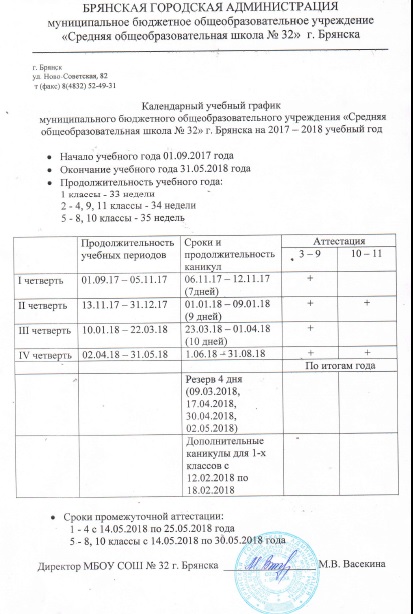 3.2. Учебный планосновного общего образования (8 – 9 классы) МБОУ СОШ №32 г. Брянска       2017 – 2018 учебный годПояснительная запискаУчебный план разработан в соответствии с:     - Федеральным законом «Об образовании в Российской Федерации» от 29 декабря 2012 года № 273-ФЗ;     - приказом Министерства образования Российской Федерации от 5 марта . № 1089 «Об утверждении федерального компонента государственных образовательных стандартов начального общего, основного общего и среднего (полного) общего образования» (с изменениями);     - приказом Министерства образования Российской Федерации от 9 марта . № 1312 «Об утверждении федерального базисного учебного плана и примерных учебных планов для образовательных учреждений РФ, реализующих программы общего образования» (с изменениями);      - приказом Минобрнауки России от 30августа 2013 года № 1015 «Об утверждении Порядка организации и осуществления образовательной деятельности по основным общеобразовательным программам - образовательным программам начального общего, основного общего и среднего общего образования»;     - СанПиН 2.4.2.2821-10 «Санитарно-эпидемиологические требования к условиям и организации обучения в общеобразовательных учреждениях» (постановление Главного государственного санитарного врача РФ от 29.12.2010 № 189, зарегистрировано в Минюсте России   03.03.2011, регистрационный номер 19993) (с  изменениями и дополнениями, внесенными Постановлениями Главного государственного санитарного врача РФ от 29 июня 2011 г., 25 декабря 2013 г.,      24 ноября 2015 г.)	Учебный план для V  – IX классов ориентирован на 5-летний нормативный срок освоения образовательных программ основного общего образования. Данный учебный план предназначен для  VIII  – IX классов. Продолжительность учебного года не менее 35 учебных недель с учетом промежуточной и итоговой аттестации.	Продолжительность урока  – 40 минут.	Режим работы для VIII  – IX классов – пятидневная учебная неделяКомпонент образовательной организации в 8 классе составляет 1 час в неделю направлен на изучение предмета «Технология» в целях увеличения учебных часов  для выполнения федерального компонента государственного образовательного стандарта основного общего образования. Компонент образовательной организации в 9 классе составляет 1,5 часа в неделю и распределяется следующим образом:  Для организации предпрофильной подготовки и обеспечения успешной сдачи ГИА в 9-ом классе – элективные курсы: русский язык – 1 час в неделю;математика – 0,5 часа в неделю.Учебный план является неотъемлемой частью основной образовательной программы основного общего образования.3.3 Психолого-педагогические условия реализации ООП ООО Психолого-педагогические условия реализации ООП ООО Учреждения обеспечивают: - преемственность содержания и форм организации образовательного процесса, обеспечивающих реализацию основных образовательных программ начального образования и о общего образования; - учет специфики возрастного психофизического развития обучающихся; - вариативность направлений психолого-педагогического сопровождения участников образовательного процесса (сохранение и укрепление психологического здоровья обучающихся; формирование ценности здоровья и безопасного образа жизни); - дифференциацию и индивидуализацию обучения;  мониторинг возможностей и способностей обучающихся, выявление и поддержку одаренных детей, детей с ограниченными возможностями здоровья; формирование коммуникативных навыков в разновозрастной среде и среде сверстников; поддержку детских объединений, ученического самоуправления.               Психолого-педагогические условия реализации основной образовательной программы основного общего образования направлены:- на формирование и развитие психолого-педагогической компетентности педагогических и административных работников, родителей (законных представителей) обучающихся; - на диверсификацию уровней психолого-педагогического сопровождения (индивидуальный, групповой, уровень класса, уровень учреждения); - на вариативность форм психолого-педагогического сопровождения участников образовательного процесса (профилактика, диагностика, консультирование, коррекционная работа, развивающая работа, просвещение, экспертиза). 3.3.1. Финансовое обеспечение реализации ООП ОООФинансовые условия реализации ООП ООО обеспечивают Учреждению возможность исполнения требований компонента образовательного Стандарта вне зависимости от количества учебных дней в неделю. Финансовое обеспечение реализации ООП ООО опирается на исполнение расходных обязательств, обеспечивающих конституционное право граждан на бесплатное и общедоступное общее образование. Объём действующих расходных обязательств отражается в задании учредителя по оказанию государственных (муниципальных) образовательных услуг в соответствии с требованиями федеральных государственных образовательных стандартов общего образования. Задание учредителя обеспечивает соответствие показателей объёмов и качества предоставляемых Учреждением услуг (выполнения работ) размерам, направляемых на эти цели средств бюджета. В Учреждении разработаны локальные акты, регламентирующие установление заработной платы работников, в том числе стимулирующих выплат работникам. 3.3.2. Материально-технические условияКоличество кабинетов для учащихся ОУ – 25.  В образовательном учреждении организовано горячее питание. Для обучающихся в ОУ также имеются: - мебель в кабинетах; - спортивный зал;- актовый зал - библиотека-медиатека; - компьютерный класс (10 ПК с выходом в Интернет); - доступ к сканированию, ксерокопированию и распечатке информационных материалов.             Приобретенное оборудование в рамках модернизации образования.  Намного шире стали возможности для использования ИКТ, сети Интернет, педагоги активно используют на уроках  мультимедийные презентации, Интернет, а обучающиеся имеют возможность использовать Интернет для дополнительного образования, выполнения творческих, проектных работ, интеллектуального и общекультурного развития.3.3.3. Безопасность образовательного учреждения3.3.4. Учебно-методическое обеспечениеСписок учебников 8 классСписок учебников 9 класс100% обучающихся по программам основного общего образования обеспечены бесплатными учебниками. Обучающиеся имеют безопасный доступ к печатным и электронным образовательным ресурсам, расположенным в открытом доступе и в федеральных и региональных центрах информационно-образовательных ресурсов. В школе обеспечено ограничение доступа к информации, несовместимой с задачами духовно-нравственного развития и воспитания обучающихся. Библиотека укомплектована печатными и электронными образовательными ресурсами по учебным предметам учебного плана, а также фондом дополнительной литературы (детская художественная, научно-популярная, справочно-библиографические и периодические издания, сопровождающие реализацию основной образовательной программы).3.3.5. Механизмы достижения целевых ориентиров в системе условий реализации ООП ООО  Определяя в качестве главных составляющих нового качества общего образования уровень профессионального мастерства учительских кадров, а также улучшение условий образовательного процесса и повышение содержательности реализуемой ООП ООО, механизмы достижения целевых ориентиров направлены на решение следующих задач: - развитие учительского потенциала через обеспечение соответствующего современным требованиям качества повышения квалификации учителей, привлечение молодых педагогов в школу; - совершенствование системы стимулирования работников Учреждения и оценки качества их труда; - совершенствование школьной инфраструктуры с целью создания комфортных и безопасных условий образовательного процесса в соответствии с требованиями СанПиН; - оснащение школы современным оборудованием, обеспечение школьной библиотеки и художественной литературой; - развитие информационной образовательной среды; - повышение энергоэффективности при эксплуатации здания; - развитие системы оценки качества образования; - создание условий для достижения выпускниками начальной ступени школы высокого уровня готовности к обучению в среднем звене и их личностного развития через обновление программ воспитания и дополнительного образования; - повышение информационной открытости образования.3.3.6. Контроль состояния системы условий реализации ООП ООО          Контроль за состоянием системы условий осуществляется через систему  мониторинга в соответствии с формой и порядком, утвержденными Министерством образования и науки Российской Федерации. Особое внимание будет уделено информационному сопровождению реализации ООП ООО непосредственно в ОУ. Результатом реализации ООП ООО должно стать повышение качества предоставления общего образования, которое будет достигнуто путём создания современных условий образовательного процесса и роста эффективности учительского труда. Ключевым индикатором будет являться удовлетворенность качеством образования педагогических работников, родителей, учащихся, определяемая по результатам социологических опросов. УровеньдостиженияОсвоениеучебныхдействийОценка(отметка)УправленческиерешенияНизкий уровеньНаличие только отдельных фрагментарных знаний по предметуОтсутствие систематической базовой подготовки, обучающимся не освоено даже и половины планируемых результатов, которые осваивает большинство обучающихся, имеются значительные пробелы в знаниях. «Неудовлетворительно» (отметка «2»)Дальнейшее обучение практически невозможно. Обучающимся, которые демонстрируют низкий уровень достижений, требуется специальная помощь не только по учебному предмету, но и по формированию мотивации к обучению, развитию интереса к изучаемой предметной области, пониманию значимости предмета для жизни и др. Требует специальной диагностики затруднений в обучении, пробелов в системе знаний и оказании целенаправленной помощи в достижении базового уровня.Базовый уровеньОсвоение учебных действий с опорной системой знаний в рамках диапазона (круга) выделенных задач.«Удовлетворительно» (отметка «3», отметка «зачтено»)Овладение базовым уровнем является достаточным для продолжения обучения на следующей ступени образования, но не по профильному направлению.Повышенный уровеньУсвоение опорной системы знаний на уровне осознанного произвольного овладения учебными действиями.«Хорошо» (отметка «4»)Индивидуальные траектории обучения обучающихся, демонстрирующих повышенный и высокий уровни достижений, целесообразно формировать с учётом интересов этих обучающихся и их планов на будущее. При наличии устойчивых интересов к учебному предмету и основательной подготовки по нему такие обучающиеся могут быть вовлечены в проектную деятельность по предмету и сориентированы на продолжение обучения в старших классах.Высокий уровень Усвоение опорной системы знаний на уровне осознанного произвольного овладения учебными действиями.«Отлично» (отметка «5»)Индивидуальные траектории обучения обучающихся, демонстрирующих повышенный и высокий уровни достижений, целесообразно формировать с учётом интересов этих обучающихся и их планов на будущее. При наличии устойчивых интересов к учебному предмету и основательной подготовки по нему такие обучающиеся могут быть вовлечены в проектную деятельность по предмету и сориентированы на продолжение обучения в старших классах.НаправленияЗадачиНаправленность деятельностиПриоритетные понятияФормы реализацииДиалог с ВеликимВоспитание уважения к правам, свободам и обязанностям человека.Развитие нравственных представлений о долге, чести и достоинстве в контексте отношения к Отечеству, к согражданам, к семье.Развитие компетенции и ценностных представлений о верховенстве закона и потребности в правопорядке, общественном согласии и межкультурном взаимодействии.Формирование представлений о духовных ценностях народов России.Формирование комплексного мировоззрения, опирающегося на представления о ценностях, активной жизненной позиции, нравственной ответственности личности.Формирование представлений о морали, основных понятиях этики.Формирование навыков культуроосвоения и культуросозидания, направленных на активизацию их приобщения к достижениям общечеловеческой и национальной культуры.Формирование условий для проявления и развития индивидуальных творческих способностей.Формирование основ для восприятия диалога культур и диалога цивилизаций на основе восприятий эстетических ценностей.Формирование культуры зрителя.Изучение правовых норм государства, законов и формирование ответственного отношения к ним.Организация встреч с представителями общества – истинными гражданами и патриотами своей страныПосещение мест, связанных с памятью поколенийДиагностика, анализ, формирование ценностных ориентиров личности.Воспитание гражданской позицииРазбор и моделирование различных жизненных ситуаций в нравственном аспектеФормирование умения отстаивать нравственную позицию в ситуации выбораНравственное поведение Нравственный выборНравственные жизненные ценностиКультурные и правовые нормыМораль и совестьОтветственностьДолг, честь, достоинствоСправедливостьГуманностьАльтруизмПредметные недели, кружки, фестивали детского творчества, оформление тематических стендов, КТД, творческие отчеты, экскурсии, посещение культурных учреждений, уроки мужества, уроки Конституции, дискуссии, подготовка проектов, волонтерское движение, часы общения, интерактивные занятия, организация встреч, социальные акции, историко - краеведческие конкурсы, изучение биографий выдающихся людей, игры «Зарница», «Вперед, юнармейцы», митингиДиалог с МиромФормирование принципов межкультурного сотрудничества, духовной и культурной консолидации общества.Формирование толерантного поведения.Формирование навыков коммуникации, знаний в области современных средств коммуникации и безопасности общения.Формирование ценностных представлений о родном языке, его особенностях и месте в мире.Формирование ценностных представлений об институте семьи, о семейных ценностях, традициях, культуре семейной жизни.Формирование знаний в сфере этики семейных отношений.  Создание условий для благоприятного взаимодействия всех участников УВП – педагогов, детей, родителей.Обучение приемам преодоления проблем в общении. Корректировка взаимоотношений, разрешение конфликтов.Умение выстраивать конструктивную линию поведения.Организация сотрудничества семьи и школы.Конструирование и моделирование различных ситуаций общения.ТолерантностьЭмпатияСотрудничествоРефлексияУмение управлять эмоциямиСочувствие, сопереживаниеАктивные формы взаимодействияКонструктивный диалогСтиль жизниСтиль воспитанияСемьяОбществоТематические и организационные классные часы, родительские собрания, профилактические мероприятия, акции, практикумы (игровой, ситуативный, психологический), тренинг, дерево решений, ролевые, коммуникативные, деловые игры, мастерская общения, студия, круглый стол, метаплан, дискуссия, мозговой штурм, семейные тематические вечераЯ - диалогФормирование культуры ЗОЖ, ценностных представлений о физическом здоровье, ценности духовного и нравственного здоровья.Формирование правовой культуры, представлений об основных правах и обязанностях, об уважении к правам человека.Развитие навыков безопасности в быту, на отдыхе.Формирование представлений об информационной безопасности, о влиянии на безопасность молодых людей отдельных молодежных субкультур.Формирование основ демократической и электоральной культуры.Сотрудничество с медицинским персоналом школыСотрудничество с социально-психологической службой школыОбучение к осознанному отношению к собственному здоровью и физическому совершенствованию.Профилактика употребления ПАВПрофилактика детского дорожно - транспортного травматизмаФормирование «Я-позиции»Формирование правовой культуры и культуры безопасностиПсихическое и физическое здоровьеКультура ЗОЖГармония души и телаСамопознание и принятие себяСаморегуляцияОтветственностьАктивная жизненная позицияЛичностьПрава и обязанностиСпортивные секции, кружки, трудовой десант, спортивные игры, дни здоровья, тематические классные часы, самопрезентации, тренинги, театр здоровья, конкурсы, викторины, спортивные соревнования, спартакиады, праздники, посвященные правовой  тематике, просмотр видеофильмов, интернет-уроки, акции, месячники безопасности.Диалог с ВекомФормирование представлений об уважении к человеку труда, о ценности труда и творчества для личности, общества и государства.Формирование условий для трудовой и творческой деятельности.Формирование компетенций, связанных с процессом выбора будущей профессии.Формирование лидерских качеств, развитие организаторских способностей, умения работать в коллективе.Формирование представлений о направлениях интеллектуального развития личности.Формирование отношения к образованию как общечеловеческой ценности, выражающейся в интересе обучающихся к знаниям, в стремлении к достижению личного успеха в жизни.Предоставление ученикам возможности самореализоваться в соответствии со своими склонностями и интересами через досуговую, профориентационную, самоуправленческую деятельность.Система работы с одаренными детьмиСотрудничество с внешкольными учреждениямиФормирование потребности в самообразованииСоздание условий для творческого самовыражения и лидерстваИнтеллектуальное развитие учащихсяСпособностиТалантУмственное развитиеКультура умственного трудаТворчество и досугКругозор и любознательностьУчебная мотивацияКоррекцияПрофориентацияСамостоятельностьТрудДень знаний, предметные недели, день науки и творчества, олимпиады, конкурсы, интеллектуальные и познавательные игры, работа с органами ученического самоуправления, экскурсии на предприятия, учебные заведения,  дни профессионального самоопределения, акции, встречи с интересными людьми, встречи со специалистами Центра занятости, №Учебные предметы/классыКоличество часов в год/ неделюКоличество часов в год/ неделю№Учебные предметы/классы891.Русский язык 3/1052/702.Литература2/703/1053.Иностранный язык3/1053/1054.Математика5/1755/1755.Информатика и ИКТ1/352/706.История2/702/707.Обществознание (включая экономику и право) 1/351/358.География2/702/709.Физика2/702/7010Химия2/702/7011Биология2/702/7012Искусство (музыка и изобразительное искусство) 1/351/3513Технология 1/3514Основы безопасности жизнедеятельности1/3515Физическая культура3/1053/105ИТОГОИТОГО31/108530/1050Региональный компонентРегиональный компонент1/351,5/521.История 1/351/352.Технология 0,5/17Компонент ОУКомпонент ОУ1/351,5/53Обязательные занятия по выборуОбязательные занятия по выборуОбязательные занятия по выборуОбязательные занятия по выбору1.География 2.Биология 3.Русский язык4.Технология1/35Элективные курсыЭлективные курсы1.Русский язык1/352.Математика 0,5/17Предельно допустимая учебная нагрузка Предельно допустимая учебная нагрузка 33/115533/1155Показатели2015- 20162016-20172017-2018Наличие автоматической пожарной сигнализациидададаПропускной режимдададаНаличие кнопки тревожной сигнализациидададаНаличие ограждения территорииПо всему периметруПо всему периметруПо всему периметруСостояние  эвакуационных путей и выходовСоответствует требованиямСоответствует требованиямСоответствует требованиям1.Львова С.И. Львов В.В.Русский язык 2.1.2.1.2.1.4Коровина В.Я., Журавлев      
В.П., Коровин В.И.Литература3.Биболетова М.З. и др.Английский язык 4.1.2.3.2.9.2Мордкович А.Г. Алгебра 5.1.2.3.3.2.1Атанасян Л.С. Бутузов В.Ф. Кадомцев и др.Геометрия 6.1.2.3.4.3.2Семакин И.Г., Залогова ДА., Русаков С.В,, Шестакова Л.В.Информатика7.1.2.2.1.5.3Сахаров А.Н. Боханов А.Н.История России8.1.2.2.2.4.4Загладин Н.В.Всеобщая история 9.1.2.2.3.1.4Боголюбов Л.Н., Городецкая Н.И., Иванова Л.Ф. / Под ред. Боголюбова Л.Н., Ивановой Л.Ф.Обществознание 10.1.2.2.4.2.4Баринова И.И.География России 11.Рохлов В.С.,  Трофимов С.Б. /под ред ТрайтакаБиология 12.1.2.4.1.6.2Перышкин А.В.Физика 13.1.2.4.3.7.1Рудзитис Г.Е., Фельдман Ф.Г.Химия 14.Сергеева Г.П., Кашекова И.Э., Критская Е.Д. Искусство 15.1.2.6.1.6.7Гончаров Б.А., Елисеева Е.В., Электов А.А. и др./под ред Симоненко В.Д.Технология 16.1.2.1.2.3.4Смирнова А.Т., Хренников Б.О./ под ред Смирнова А.Т.ОБЖ17.1.2.7.1.2.2Лях В.И., Зданевич А.А.Физическая культура1.Львова С.И. Львов В.В.Русский язык 2.1.2.1.2.1.5Коровина В.Я., Журавлёв В.П., Коровин В.И.Литература3.Биболетова М.З. и др.Английский  язык 4.1.2.3.2.9.3Мордкович А.Г. Семенов П.В.Алгебра 5.1.2.3.3.2.1Атанасян Л.С. Бутузов В.Ф. Кадомцев и др.Геометрия 6.1.2.3.4.3.3Семакин И.Г., Залогова ДА., Русаков С.В,, Шестакова Л.В.Информатика: учебник для 9 класса7.1.2.2.1.5.4Загладин Н.В. Минаков С.Т. Козленко С.И. и др.История России8.1.2.2.2.4.5Загладин Н.В.Всеобщая история 9.1.2.2.3.1.5Боголюбов Л.Н., Городецкая Н.И., Иванова Л.Ф. / Под ред. Боголюбова Л.Н., Ивановой Л.Ф.Обществознание 10.1.2.2.4.2.5Дронов В.П., Ром В.Я. и др.География России11.Рохлов В.С. Трофимов С.Б.Биология 12.1.2.4.1.6.3Перышкин А.В., Гутник Е.М.Физика 13.1.2.4.3.7.1Рудзитис Г.Е., Фельдман Ф.Г.Химия 14.Сергеева Г.П., Кашекова И.Э., Критская Е.Д. Искусство 15.1.2.1.2.3.5Смирнова А.Т., Хренников Б.О./ под ред Смирнова А.Т.ОБЖ16.1.2.7.1.2.2Лях В.И., Зданевич А.А.Физическая культура